 National Minimum Dataset (Hospital Events)Data DictionaryCitation: National Health Board. 2014. National Minimum Dataset (Hospital Events) Data Dictionary. Wellington: Ministry of Health.Published in 2014 by the
Ministry of Health
PO Box 5013, Wellington, New ZealandThis document is available on the Ministry of Health’s website:
www.health.govt.nz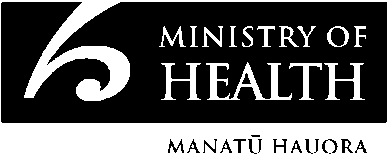 Reproduction of materialThe Ministry of Health (‘the Ministry’) permits the reproduction of material from this publication without prior notification, providing all the following conditions are met: the information must not be used for commercial gain, must not be distorted or changed, and the Ministry must be acknowledged as the source.DisclaimerThe Ministry of Health gives no indemnity as to the correctness of the information or data supplied. The Ministry of Health shall not be liable for any loss or damage arising directly or indirectly from the supply of this publication.All care has been taken in the preparation of this publication. The data presented was deemed to be accurate at the time of publication, but may be subject to change. It is advisable to check for updates to this publication on the Ministry’s web site at www.health.govt.nz.PublicationsA complete list of the Ministry’s publications is available from the Ministry of Health, PO Box 5013, Wellington, or on the Ministry’s web site at www.health.govt.nz/publications.Any enquiries about or comments on this publication should be directed to:Analytical ServicesMinistry of HealthPO Box 5013WellingtonPhone: (04) 922 1800 Fax: (04) 922-1899 Email: data-enquiries@moh.govt.nzPublished by Ministry of Health© 2018, Ministry of HealthIntroductionTable of ContentsData Dictionary	1Introduction	2Table of Contents	3National Minimum Dataset (Hospital Events) (NMDS)	6Agency table	8Agency address	9Agency closing date	10Agency code	11Agency name	12Agency opening date	13Agency type code	14Region of agency of treatment	15Clinical Code table	16Block	17Category	18Chapter	19Clinical code	20Clinical code description	23Clinical code type	24Clinical coding system ID	25Code end date	27Code start date	28Death flag	29External cause flag	30High age	31Low age	32Normal NZ flag	33Operation flag	34Sex flag	35Sub-category	36Unacceptable diagnosis flag	37Diagnosis Procedure table	38Clinical code	40Clinical code type	43Clinical coding system ID	44Condition onset flag	46Diagnosis number	48Diagnosis sequence	49Diagnosis type	50Diagnosis/procedure description	52Event ID	53External cause date of occurrence	54External cause date of occurrence flag	55Operation/procedure date	56Transaction ID	57Domicile Code table	58Area unit code	58DHB	59Domicile code	60Domicile code description	62Domicile code status	63Retired year	64TLA of domicile	65Year of census	67Event Legal Status table	68Batch ID	69Event ID	70Legal status code	71Legal status date	72Transaction ID	73Facility table	74Agency code	75Condition onset flag required from date	76Domicile code	77Facility address	79Facility closing date	80Facility code	81Facility name	82Facility opening date	83Facility type	84Region of treatment	85Health Event table	86ACC claim number	87Accident flag	88Admission source code	89Admission type code	90Age at admission	92Age at discharge	93Age of mother	94Agency code	95Batch ID	96Birth location	97Birth status	98Birthweight	99Complication and comorbidity level (CCL)	100Client system identifier	101Costweight	102Costweight code	103Country of birth code (Discontinued)	104Date of birth	105Date of birth flag	106Date updated	107Domicile code	108DRG code current	110DRG code version 3.0	112DRG code version 3.1	113DRG grouper type code	114Encrypted NHI number	115Ethnic group codes	117Event elapsed time in minutes	119Event end datetime	120Event end type code	122Event ID	125Event leave days	126Event local identifier	127Event start datetime	128Event summary suppress flag	129Event supplementary information	130Event type code	131Source organisation:	131Excluded purchase unit	132Facility code	133Facility transfer from	134Facility transfer to	135Facility type	136Financial year	137Funding Agency	138Gender code	139Gestation period	140Health specialty code	141Length of stay	143Major diagnostic category (MDC) code	144Major diagnostic category (MDC) type	145Month of data	146Mother’s encrypted NHI	147NZ DRG code current	148NZ resident status	150Occupation code	151Occupation free-text	152Patient clinical complexity level (PCCL)	153PMS unique identifier	154Principal health service purchaser	155Prioritised ethnicity	158Private flag	159Psychiatric leave end code	160Psychiatric leave end date	161Purchase unit	162TLA of domicile	163Total hours on continuous positive airway pressure	165Total hours on mechanical ventilation	167Total hours on non-invasive ventilation	169Total intensive care unit (ICU) Hours	171Transaction ID	172Weight on admission	173Year of data	174Weighted Inlier Equivalent Separations (Health) Agency table	175WIES agency code	175WIES agency from date	176WIES agency to date	177WIES Facility table	178WIES facility code	178WIES facility from date	179WIES facility to date	180Appendix A: Data Dictionary Template	181Appendix B: Glossary	183Appendix C: Collection of Ethnicity Data	184Appendix D: DRG Process	190Appendix E: Enhanced Event Type/Event Diagnosis Type Table	192Appendix F: Duplicate and Overlapping Event Checking Rules	193Appendix G: Logical Groups of Elements	194Appendix H: Code Table Index	195Appendix I: Guide for Use of NMDS Purchaser Code	197Appendix J: Guide for Use of Emergency Department (ED) Event End Type Codes	198National Minimum Dataset (Hospital Events) (NMDS)Agency tableTable name:	Agency tableName in database:	agency_tab	Version:	1.1	Version date:	01-Feb-2011Definition:	Stores details of organisations, institutions or groups of institutions that contract directly with the 		principal health service purchaser to deliver healthcare services to the community.Guide for Use:	This is a reference table and is not updated via agencies' datafeeds. It is maintained internally by the 		Ministry of Health (MOH).	The publicly funded secondary healthcare entities listed in this table have changed since the table was 	introduced. Initially the agencies were Crown Health Enterprises (CHEs), then Hospital and Health 	Services (HHSs), and now District Health Boards (DHBs). 	The table also contains non-government organisations, private hospitals, and any organisation that 	reports or connects to MOH data collections, including organisations that deliver clinical, statistical and 	other services.	An agency may be omitted from the table for a number of reasons: the agency may not have been 	added yet; name changes are not always included in the table; the published table may not contain all 	agencies; or the agency may not have given its details to MOH. The table is continually updated. For 	the most recent version of the table, see the MOH web site	health.govt.nz/nz-health-statistics/data-references/code-tables/common-code-tables/agency-code-table		An agency may have a number of:	- facilities (e.g., hospitals), and 	- mental health services teams (e.g., alcohol and drug teams, acute inpatient mental health teams).	This table is common to many of the data collections at MOH.Primary Key:	Agency codeBusiness Key:Relational Rules:Agency addressAdministrative statusReference ID:	A0139	Version:	1.1	Version date:	01-Feb-2011Identifying and defining attributesName:	Agency addressName in database:	agency_addressOther names:	 Element type:	Data elementDefinition:	The postal address of the agency.Context:Relational and representational attributesData type:	varchar	Field size:	100	Layout:	Free textData domain:	 Guide for use:	 Verification rules:	 Collection 	Collected when the Agency code is assigned. Agencies are required to notify MOH of any change of 	address.Related data:	 Administrative attributesSource document:	 Source organisation:	 Agency closing dateAdministrative statusReference ID:	A0141	Version:	1.1	Version date:	01-Feb-2011Identifying and defining attributesName:	Agency closing dateName in database:	agency_close_dateOther names:	Health agency closing dateElement type:	Data elementDefinition:	The date on which the agency closed.Context:	 Relational and representational attributesData type:	datetime	Field size:	 7	Layout:Data domain:	Valid datesGuide for use:	Some of these dates are estimated.Verification rules:	 Collection 	Agencies are required to notify MOH of their closing dates.	If agencies merge, a new code may be assigned or the new agency can negotiate with MOH to 	maintain the existing codes. When codes are retired, an agency closing date is recorded.	MOH allocates codes on request.Related data:	 Administrative attributesSource document:	 Source organisation:	 Agency codeAdministrative statusReference ID:	A0138	Version:	1.1	Version date:	01-Feb-2011Identifying and defining attributesName:	Agency codeName in database:	agency_codeOther names:	Health agency code, DHBElement type:	Data elementDefinition:	A code that uniquely identifies an agency. An agency is an organisation, institution or group of 			institutions that contracts directly with the principal health service purchaser to deliver healthcare 		services to the community.Context:	 Relational and representational attributes	MandatoryData type:	char	Field size:	4	Layout:	XXXXData domain:	Refer to Appendix H for this code set. For further information contact Analytical Services. 	Contact details 		are given at the front of this dictionary.Guide for use:	Historically, also known as CHE (Crown Health Enterprise), HHS (Hospitals and Health Services) and 	AHB (Area Health Board).	Between 1988 and 1993 the Agency code was assigned based on the original 1993 agency groupings.	If the facility on an event does not belong to the agency, it means that the agency has contracted a 	facility belonging to a different agency to treat the patient.	Unit record information with Facility codes will not be provided to members of the public without the 	permission of the agency involved. See the Current Data Access Policy on the MOH web site at 	www.health.govt.nz/nz-health-statistics/access-and-use.Verification rules:	Must be a valid code in the Agency code table.Collection 	This is a key field for allocating purchase units. 	If agencies merge, a new code may be assigned or the new agency can negotiate with MOH to 	maintain the existing codes.	MOH allocates codes on request. The code table is continually updated by MOH as hospitals open 	and close. See the MOH web site for the most recent version.Related data:	 Administrative attributesSource document:	 Source organisation:	Ministry of HealthAgency nameAdministrative statusReference ID:	A0137	Version:	1.1	Version date:	01-Feb-2011Identifying and defining attributesName:	Agency nameName in database:	agency_nameOther names:	Health agency nameElement type:	Data elementDefinition:	The name of the agency.Context:	 Relational and representational attributesData type:	varchar	Field size:	50	Layout:	Free textData domain:	 Guide for use:	If an agency changes its name, MOH will update the table and a new code is not necessarily assigned. 	That is, the table reflects the current names, and historical data is not retained.Verification rules:	 Collection 	 Related data:	 Administrative attributesSource document:	 Source organisation:	 Agency opening dateAdministrative statusReference ID:	A0140	Version:	1.1	Version date:	01-Feb-2011Identifying and defining attributesName:	Agency opening dateName in database:	agency_open_dateOther names:	Health agency opening dateElement type:	Data elementDefinition:	The date on which the agency opened for business.Context:	 Relational and representational attributesData type:	datetime	Field size:	 7	Layout:Data domain:	Valid datesGuide for use:	Some of these dates are estimated.Verification rules:	 Collection 	Agencies are required to notify MOH of their opening dates.Related data:	 Administrative attributesSource document:	 Source organisation:	 Agency type codeAdministrative statusReference ID:	A0142	Version:	1.0	Version date:	01-Jan-2003Identifying and defining attributesName:	Agency type codeName in database:	agency_typeOther names:	Health agency type codeElement type:	Data elementDefinition:	A code that categorises agencies into particular types.Context:	 Relational and representational attributesData type:	char	Field size:	2	Layout:	NNData domain:		01            District Health Board	02            Community Trust	09            Health Centres	10            Private Health Group	11            Cancer Screening Programme	12            Other publicly funded agency	13            Charitable trust or incorporated society	14            Other non-governmental agencyGuide for use:	To analyse data relating to DHBs, use only records with an Agency type code of '01'. To analyse data 	relating to NGOs, use all other records.Verification rules:	 Collection Related data:	 Administrative attributesSource document:	 Source organisation:	 Region of agency of treatmentAdministrative statusReference ID:	Version:	1.1	Version date:	01-Feb-2011Identifying and defining attributesName:	Region of agency of treatmentName in database:	regionOther names:	 Element type:	Derived data elementDefinition:	The former region of the central funding authority in which the agency is located.Context:	 Relational and representational attributesData type:	varchar	Field size:	64	Layout:Data domain:	01        HFA Northern region	02        HFA Midland region	03        HFA Central region	04        HFA Southern regionGuide for use:	Created from MOH internal mapping. 	For historical use only. The Health Funding Authority no longer exists.Verification rules:	 Collection 	 Related data:	 Administrative attributesSource document:	 Source organisation:	 Clinical Code tableTable name:	Clinical Code tableName in database:	clinical_code_tab	Version:	7.0	Version date:	01-Jul-2014Definition:	A repository of all codes contained in:	- ICD-9-CM-A 2nd Edition - Australian Version of The International Classification of Diseases, 9th	Revision, Clinical Modification, 2nd Edition	- ICD-10-AM 1st Edition - The International Statistical Classification of Diseases and Related Health 	Problems, 10th Revision, Australian Modification, 1st Edition	- ICD-10-AM 2nd Edition - The International Statistical Classification of Diseases and Related Health 	Problems, 10th Revision, Australian Modification, 2nd Edition	- ICD-10-AM 3rd Edition - The International Statistical Classification of Diseases and Related Health 	Problems, 10th Revision, Australian Modification, 3rd Edition	- ICD-10-AM 6th Edition - The International Statistical Classification of Diseases and Related Health 	Problems, 10th Revision, Australian Modification, 6th Edition	- ICD-10-Am 8th Edition - The International Statistical Classification of Diseases and Related Health	Problems, 10th Revision, Australian Modification, 8th Edition	- ICD-O - The International Classification of Diseases for Oncology	- ICD-O-2 - International Classification of Diseases for Oncology, 2nd edition	- ICD-O-3 - International Classification of Diseases for Oncology, 3rd edition	- DSM-IV - Diagnostic and Statistical Manual of Mental Disorders, 4th Edition.	It also contains procedures for ICD-10-AM 1st and 2nd Editions Medical Benefits Schedule - Extended 	(MBS-E), which were established by the Australian Institute of Health and Welfare for payment systems. 	The table contains a number of editing flags that record the attributes of each code.Guide for Use:	A validation table.Primary Key:	Clinical code, Clinical code type, Clinical coding system IDBusiness Key:	Clinical code, Clinical code type, Clinical coding system IDRelational Rules:	Diagnosis Procedure tableBlockAdministrative statusReference ID:	Version:	1.1	Version date:	01-Feb-2011Identifying and defining attributesName:	BlockName in database:	blockOther names:Element type:	Data elementDefinition:	The block number is a 4-digit code that groups procedure codes together.Context:	 Relational and representational attributesData type:	char	Field size:	4	Layout:	 Data domain:	 Guide for use:	This is a new field for ICD-10-AM that was not in ICD-9-CM-A. 	Procedure codes in the coding books are organised on an anatomical basis, so the procedure code 	number is not in sequential order. To facilitate location of a procedure code this additional numbering 	system has been introduced.	Each procedure code has an associated block number. One block number relates to one or more 	procedure codes. A list of block numbers and their descriptions is available from MOH on request.	Only procedure codes (Clinical code type = O) have block numbers. This field is blank for other types of 	codes.Verification rules:	 Collection 	 Related data:	 Administrative attributesSource document:	The Australian Classification of Health Interventions (ACHI) 	 Source organisation:	CategoryAdministrative statusReference ID:	Version:	1.2	Version date:	01-Feb-2011Identifying and defining attributesName:	CategoryName in database:	categoryOther names:	 Element type:	Data elementDefinition:	A code that groups ICD codes together at the 3-character level.Context:	 Relational and representational attributesData type:	char	Field size:	6	Layout:	 Data domain:	 Guide for use:	Contains the first 3 characters of the Clinical code. 	From ICD-10-AM 1st Edition onwards, all codes have Category numbers except for procedure codes. A 	list of Category codes and their descriptions is available from MOH on request.Verification rules:	 Collection 	 Related data:	 Administrative attributesSource document:	The International Statistical Classification of Diseases and Related Health Problems, Tenth Revision, 		Australian Modification (ICD-10-AM) Source organisation:	ChapterAdministrative statusReference ID:	Version:	1.0	Version date:	26-Sep-2008Identifying and defining attributesName:	ChapterName in database:	chapterOther names:	 Element type:	Data elementDefinition:	A grouping of ICD codes into chapters, for example, pregnancy, cancer, mental health.Context:	 Relational and representational attributesData type:	char	Field size:	2	Layout:	 Data domain:Guide for use:	These are the chapter headings in the ICD classification manuals. Every Clinical code except for 	procedures is included in a chapter.Verification rules:	 Collection 	 Related data:	 Administrative attributesSource document:	 Source organisation:	 Clinical codeAdministrative statusReference ID:	A0124	Version:	7.1	Version date:	01-July -2014Identifying and defining attributesName:	Clinical codeName in database:	clinical_codeOther names:	Diagnosis/procedure codeElement type:	Data elementDefinition:	A code used to classify the clinical description of a condition.Context:	Clinical information within a health event.	Includes codes for diagnosis, injury, cause of intentional and unintentional injury, and procedure 	performed.Relational and representational attributes	MandatoryData type:	varchar	Field size:	8	Layout:	See Collection method.Data domain:	Must be a valid code in one of the following systems:	- ICD-9-CM-A 2nd Edition - Australian Version of The International Classification of Diseases, 9th	Revision, Clinical Modification, 2nd Edition	- ICD-10-AM 1st Edition - The International Statistical Classification of Diseases and Related Health 	Problems, 10th Revision, Australian Modification, 1st Edition	- ICD-10-AM 2nd Edition - The International Statistical Classification of Diseases and Related Health 	Problems, 10th Revision, Australian Modification, 2nd Edition	- ICD-10-AM 3rd Edition - The International Statistical Classification of Diseases and Related Health 	Problems, 10th Revision, Australian Modification, 3rd Edition	- ICD-10-AM 6th Edition - The International Statistical Classification of Diseases and Related Health 	Problems, 10th Revision, Australian Modification, 6th Edition	- ICD-10-AM 8th Edition - The International Statistical Classification of Diseases and Related Health 	Problems, 10th Revision, Australian Modification, 8th Edition	All events reported after 1 July 1995 contain the code and ICD version supplied by the provider.Guide for use:	Depending on the context, this is also known as Diagnosis/procedure code (external cause), and 	Morphology code.	From 1 July 1995, this field contains the Clinical code as supplied by the provider.	ICD-9-CM (TO 30 JUNE 1995)	In ICD-9-CM all codes have at least 3 digits and most have 4 or 5. Standard practice was to use a filler 	4th digit of '9' for codes with only 3 digits and for codes which have a 5th digit but no 4th digit.	ICD-9-CM-A (1 JULY 1995 ONWARDS)	In 1995 codes were mapped to ICD-9-CM-A, and the place of occurrence, which had been separate, 	was mapped onto the 5th digit of the E code.	Also, codes that only had 3 digits no longer required a filler digit: the fields for 4th and 5th digits could be	 left blank. ICD-9-CM-A codes which had a 5th digit but no 4th digit could have a filler 4th digit of '0' 	(zero) entered.	E codes were mandatory for codes between 800 and 999. The location field and code E849 were not 	used. Instead, the digit to indicate place of occurrence of external cause of injury was recorded as the 	5th digit for the following ranges of 4 digit 'E' codes: E810-E829, E846-E848, E850-E869, E880-E928, 	E950-E958, E960-E968, E980-E988.	ICD-10-AM 1ST EDITION (1 JULY 1999 ONWARDS)	In ICD-10-AM, codes V01 to Y98 were used to classify environmental events and circumstances as the 	external cause of injury, poisoning and other adverse effects. (It was intended that the nature of the 	condition would be indicated separately using the appropriate code, usually codes between S00 and 	T98).	1. Place of Occurrence Code	The following 4th-character subdivisions of the external cause code were used with categories W00 to 	Y34 (except Y06 and Y07) to identify where the external cause occurred:	0 = home	1 = residential institution	2 = school, other institution, and public administrative area	3 = sports and athletics area	4 = street and highway	5 = trade and service area	6 = industrial and construction area	7 = farm	8 = other specified places	9 = unspecified place	2. Activity Code	The following 5th-character subdivision of the external cause code was used with categories V01 to Y34 	to indicate the activity of the injured person at the time the event occurred. (This subclassification was 	used in addition to the 4th-character subdivisions indicating place of occurrence of events classifiable to 	W00-Y34).	0 = while engaged in sports activity	1 = while engaged in leisure activity	2 = while working for income	3 = while engaged in other types of work	4 = while resting, sleeping, eating or engaging in other vital activities	8 = while engaged in other specified activities	9 = during unspecified activity	3. Example of the external cause code, place of occurrence and activity code:	Diagnosis type allocated by provider system - Description - ICD-10-AM code	A - # L shaft tibia and fibula, closed - S82.21	B - Laceration L elbow - S51.0	B - Contusion scalp - S00.05	O - Closed reduction of # tibia and fibula - 47564-00	E - Tripped over hose while gardening at home - W01.03* 	* The 4th character represents ‘home’ as place of occurrence; the 5th character represents ‘gardening’ 	as activity.	Notes: 	1. From July 1999 both ICD-9-CM-A and ICD-10-AM 1st Edition are recorded. From July 2001, ICD-10-	AM 2nd Edition is recorded. From July 2004, ICD-10-AM 3rd Edition is recorded. From July 2008, ICD-	10-AM 6th Edition is recorded.  From July 2014, the ICD-10-AM 8th Edition is also recorded, ie, the 	clinical code is stored in all versions.	2. Clinical codes are reported without decimal points or hyphens. The formats above are how the codes 	appear in the coding manual.Verification rules:	Must form part of a valid combination of Clinical code, Clinical code type, and Clinical coding system ID.	Demographic and administrative data (e.g., Sex, Date of birth, Event end type) is checked to ensure it is 	consistent with the Clinical code, as specified by the editing flags held against each Clinical code on the 	Clinical Code table.Collection 	From ICD-10-AM 2nd Edition onwards, procedures are NNNNNNN, and diagnoses and injuries are 	ANNNN. In ICD-9-CM-A, procedures are NNNN, and all diagnoses except supplementary conditions 	are NNNNN.	Since 1 July 2014, the current ICD version is ICD-10-AM 8th Edition.	Up to 99 diagnosis/procedure codes may be provided. No decimal points or extra characters should be 	included in the Clinical codes, for example, the ICD-10-AM 2nd Edition code 30496-02 should be sent 	as 3049602. 	In the context of cancer patients, the NMDS will accept only the first four digits of morphology diagnosis 	codes. From 1 July 2000, morphology code M9990 will no longer be accepted: M8000 should be used 	instead.	EXTERNAL CAUSES OF MORBIDITY	An external cause code is mandatory with codes from S00 to T98, as well as for Z03.6 and Z04.1-	Z04.5. 	Place of occurrence and activity have unique codes rather than using 4th and 5th character extensions 	as was done with ICD-10-AM 1st Edition:	- Y92 (Place of occurrence) codes should be assigned in addition to all external codes in the range V01-	Y89. 	- Y93 (Activity) codes should be assigned in addition to all external cause codes in the range V01-Y34. 	Note: Accident date is optional for Y92 and Y93 codes.	The Event supplementary information field can be used to record additional information about the 	accident location.Related data:	Diagnosis/procedure description	Clinical coding system ID	Clinical code type		Diagnosis type		Administrative attributesSource document:	Refer to the Official NCCH Australian Version of ICD-9-CM-A, Second Edition, Volumes 1 to 4, and 	the International Classification of Diseases for Oncology (ICD-O) Version 2. 	For ICD-10-AM, refer to ICD-10-AM, the International Statistical Classification of Diseases and	Related Health Problems, 10th Revision, Australian Modification, 1st Edition (5 volumes), 2nd	Edition (5 volumes), 3rd Edition (5 volumes), 6th Edition (5 volumes) or  8th Edition (5 volumes)Source organisation:	Clinical code descriptionAdministrative statusReference ID:	Version:	1.1	Version date:	01-Feb-2011Identifying and defining attributesName:	Clinical code descriptionName in database:	clinical_code_descriptionOther names:	 Element type:	Data elementDefinition:	The description of the Clinical code.Context:	 Relational and representational attributesData type:	varchar	Field size:	200	Layout:	Free textData domain:	 Guide for use:	MOH's version of the long description of the Clinical code.  The maximum available length for these 		descriptions was increased from 100 to 200 characters with effect from 1 July 2014 in order to 		accommodate the ICD-10-AM 8th Edition clinical code descriptions in full, without needing to truncate 		and abbreviate them as was the case for the descriptions in previous clinical coding systems.Verification rules:	 Collection 	Sourced from NMDS.  If the information is not available from there, it is sourced from Analytical 		Services.Related data:	 Administrative attributesSource document:	 Source organisation:	 Clinical code typeAdministrative statusReference ID:	A0125	Version:	1.0	Version date:	01-Jan-2003Identifying and defining attributesName:	Clinical code typeName in database:	clinical_code_typeOther names:Element type:	Data elementDefinition:	A code denoting which section of the clinical code table the clinical code falls within.Context:	Clinical information.Relational and representational attributes	MandatoryData type:	char	Field size:	1	Layout:	AData domain:	'A' = Diagnosis	'B' = Injury	'D' = DSM-IV	'E' = External cause of injury	'M' = Morphology (pathology)	'O' = Operation/procedure	'V' = Supplementary classification/health factorsGuide for use:	Previously known as Clinical code table type.	This field is required to differentiate between different sections of the clinical code table. In ICD-9-CM-A 	code values could be repeated in different sections of the table. For example, '0101' is a diagnosis code	as well as a procedure code.Verification rules:	Must be a valid code in the Clinical Code Type code table.	Must form part of a valid combination of Clinical code, Clinical code type, and Clinical coding system ID.Collection 	 Related data:	Clinical coding system ID	Diagnosis type	Clinical codeAdministrative attributesSource document:	 Source organisation:	 Clinical coding system IDAdministrative statusReference ID:	A0126	Version:	7.2	Version date:	01-July-2014Identifying and defining attributesName:	Clinical coding system IDName in database:	clinical_code_systemOther names:Element type:	Data elementDefinition:	A code identifying the clinical coding system used for diagnoses and procedures.Context:	Clinical information.Relational and representational attributes	MandatoryData type:	char	Field size:	2	Layout:	NNData domain:	01    ICD-9	02    ICD-9-CM	03    Read	04    ICPC	05    Old AMR codes	06    ICD-9-CM-A	07    DSM IV (for MHINC only)	10    ICD-10-AM 1st Edition	11    ICD-10-AM 2nd Edition	12    ICD-10-AM 3rd Edition	13    ICD-10-AM 6th Edition	14    ICD-10-AM 8th EditionGuide for use:	Previously known as Diagnosis coding system code.	Code '03' (Read) is used for primary care and not reported in the NMDS.	Code '02' (ICD-9-CM) was used between 1988 and 1995. When code '06' (ICD-9-CM-A) was 	introduced, the database was mapped to this new code. From July 1999 data was submitted in either 	ICD-9-CM-A or ICD-10-AM 1st Edition, and mapped so that it was held in both systems. Data for code 	'02' no longer exists in the database.  	Between 1 July 2001 and 30 June 2004, data was submitted in '11' (ICD-10-AM 2nd Edition) and 	mapped to ICD-9-CM-A and '10' (ICD-10-AM 1st Edition).  All records in '10' continue to be mapped 	back to earlier classification versions where mappings exist.	Between 1 July 2004 and 30 June 2008, data was submitted in ‘12’ (ICD-10-AM 3rd Edition) and 	mapped to ‘06’ (ICD-9-CM-A), '10' (ICD-10-AM 1st Edition) and ‘11’ (ICD-10-AM 2nd Edition).	Between 1 July 2008 and June 30 2014 data was submitted in '13' (ICD-10-AM 6th Edition) and   	mapped to '12' (ICD-10-AM 3rd  Edition). Mappings from '12' to '11', '10' or earlier classifications 	continue to be performed where mappings exist.	From 1 July 2014 data is submitted in ‘14’ (ICD-10-AM 8th Edition) and mapped to ‘13’ (ICD-10-AM 6th 	Edition). Mappings from '13'  to ‘12’, '11', '10' or earlier classifications continue to be performed where 	mappings exist.Verification rules:	Must be a valid code in the Clinical Coding System code table.	Must form part of a valid combination of Clinical code, Clinical code type, and Clinical coding system ID.Collection 	From 1 July 2014 data should be submitted using ICD-10-AM 8th Edition, that is, the Clinical coding
system ID should be '14'	.Related data:	Diagnosis type	Clinical code type	Clinical codeAdministrative attributesSource document:	Source organisation:	Ministry of HealthCode end dateAdministrative statusReference ID:	Version:	1.0	Version date:	26-Sep-2008Identifying and defining attributesName:	Code end dateName in database:	code_end_dateOther names:	 Element type:	Data elementDefinition:	The date from which the code is no longer valid.Context:	 Relational and representational attributesData type:	datetime	Field size:	 7	Layout:	 Data domain:	Valid datesGuide for use:	If this field is blank or a future date, the code is valid.Verification rules:	 Collection 	 Related data:	 Administrative attributesSource document:	 Source organisation:	 Code start dateAdministrative statusReference ID:	Version:	1.0	Version date:	26-Sep-2008Identifying and defining attributesName:	Code start dateName in database:	code_start_dateOther names:	 Element type:	Data elementDefinition:	The date from which the code is valid.Context:	 Relational and representational attributesData type:	datetime	Field size:	 	Layout:	 Data domain:	Valid datesGuide for use:	If this field is blank, and the Code end date is blank or in the future, presume the code is valid.Verification rules:	 Collection 	 Related data:	 Administrative attributesSource document:	 Source organisation:	 Death flagAdministrative statusReference ID:	Version:	1.2	Version date:	01-Feb-2011Identifying and defining attributesName:	Death flagName in database:	death_flagOther names:	 Element type:	Data elementDefinition:	A flag indicating which codes are likely to be a cause of death.Context:	 Relational and representational attributesData type:	char	Field size:	1	Layout:	AData domain:	Y        Likely to be a cause of death	N        Unlikely to be a cause of death	U        UnknownGuide for use:Verification rules:	If the Event end type (discharge type) code on an event record is ‘DD’ (Died) or ‘ED’ (Died while still in 	Emergency department acute facility), then the record must contain at least one diagnosis code for 	which the death flag has the value of ‘Y’, otherwise a warning message is generated.Collection 	 Related data:	Clinical code	Event end type codeAdministrative attributesSource document:	 Source organisation:	Ministry of HealthExternal cause flagAdministrative statusReference ID:	Version:	1.1	Version date:	01-Feb-2011Identifying and defining attributesName:	External cause flagName in database:	external_cause_flagOther names:	 Element type:	Data elementDefinition:	A flag indicating that an external cause code is also required to describe the circumstances of injury.Context:	 Relational and representational attributesData type:	char	Field size:	1	Layout:	AData domain:	Y                   An external cause code is required	N, blank        An external cause code is not requiredGuide for use:	If the External cause flag for a diagnosis is set to 'Y' then there must be an external cause code present 	in the event record, otherwise a warning message is generated.	This flag is only present for selected codes.Verification rules:	 Collection 	 Related data:	 Administrative attributesSource document:	 Source organisation:	Ministry of HealthHigh ageAdministrative statusReference ID:	Version:	1.1	Version date:	01-Feb-2011Identifying and defining attributesName:	High ageName in database:	high_ageOther names:	 Element type:	Data elementDefinition:	An age above which a disease or procedure is not expected to be reported.Context:	 Relational and representational attributesData type:	number	Field size:	22	Layout:Data domain:	001 – 121Guide for use:	If the calculated age at discharge for an event record is higher than the value in the High age flag then a 	warning message is issued.Verification rules:	 Collection 	 Related data:	 Administrative attributesSource document:	 Source organisation:	Ministry of HealthLow ageAdministrative statusReference ID:	Version:	1.1	Version date:	01-Feb-2011Identifying and defining attributesName:	Low ageName in database:	low_ageOther names:	 Element type:	Data elementDefinition:	An age below which a disease or procedure is not expected to be reported.Context:	 Relational and representational attributesData type:	int	Field size:	3	Layout:	NNNData domain:	001 – 121Guide for use:	If the calculated age at discharge for an event record is lower than the value in the Low age flag then a 	warning message is issued.Verification rules:	 Collection 	 Related data:	Date of birth	Event end typeAdministrative attributesSource document:	 Source organisation:	Ministry of HealthNormal NZ flagAdministrative statusReference ID:	Version:	1.1	Version date:	01-Feb-2011Identifying and defining attributesName:	Normal NZ flagName in database:	normal_nz_flagOther names:	 Element type:	Data elementDefinition:	A flag indicating whether a diagnosis is likely to occur in New Zealand.Context:	 Relational and representational attributesData type:	char	Field size:	1	Layout:	AData domain:	Y        The diagnosis is likely to occur in New Zealand	N        The diagnosis is unlikely to occur in New Zealand	U        UnknownGuide for use:	If the Normal NZ flag is 'N' then a warning message will be generated if the Clinical code is found in an 	event record.Verification rules:	 Collection 	 Related data:	Clinical codeAdministrative attributesSource document:	 Source organisation:	Ministry of HealthOperation flagAdministrative statusReference ID:	Version:	1.1	Version date:	01-Feb-2011Identifying and defining attributesName:	Operation flagName in database:	operation_flagOther names:	Op flagElement type:	Data elementDefinition:	A flag indicating whether an operation date is required for an operation/procedure.Context:	 Relational and representational attributesData type:	char	Field size:	1	Layout:	AData domain:	Y            Operation/procedure date is optional	N            Operation/procedure date must be present	blank      Operation/procedure date is not applicableGuide for use:	Only relevant for Operation codes.  If the code relates to a diagnosis record, this field will be blank. 	If the code has a 'Y', then an Operation date is optional.	If the code has an 'N', then an Operation date is mandatory.Verification rules:	Optional.	Warning messages are generated.Collection 	 Related data:	External cause date of occurrenceAdministrative attributesSource document:	 Source organisation:	Ministry of HealthSex flagAdministrative statusReference ID:	Version:	1.1	Version date:	01-Feb-2011Identifying and defining attributesName:	Sex flagName in database:	gender_flagOther names:	Gender flagElement type:	Data elementDefinition:	A flag indicating which sex is appropriate for each code.Context:	 Relational and representational attributesData type:	char	Field size:	1	Layout:	AData domain:	M       Male	F        Female	B        BothGuide for use:	If the Sex flag is 'B', then an event record may contain either 'M' or 'F' or 'U' (unknown) or 'I' 	(indeterminate) in the Sex field. The Sex code on the event record must correspond to the value of the 	Sex flag in the code table, otherwise a warning message is generated.Verification rules:	 Collection 	 Related data:	Sex	Clinical codeAdministrative attributesSource document:	 Source organisation:	Ministry of HealthSub-categoryAdministrative statusReference ID:	Version:	1.2	Version date:	01-Feb-2011Identifying and defining attributesName:	Sub-categoryName in database:	sub_categoryOther names:	 Element type:	Data elementDefinition:	A sub-category code that groups diagnosis codes together at the 4-character level.Context:	 Relational and representational attributesData type:	char	Field size:	6	Layout:	 Data domain:	 Guide for use:	Contains the first 4 characters of the Clinical code. 	From ICD-10-AM 1st Edition onwards, all codes have sub-category numbers except for procedure 	codes. A list of sub-category codes and their descriptions is available from MOH on request.Verification rules:	 Collection 	 Related data:	 Administrative attributesSource document:	 The International Statistical Classification of Diseases and Related Health Problems, Tenth Revision, 		Australian Modification (ICD-10-AM)Source organisation:	Unacceptable diagnosis flagAdministrative statusReference ID:	Version:	1.0	Version date:	26-Sep-2008Identifying and defining attributesName:	Unacceptable diagnosis flagName in database:	unacceptable_diagnosis_flagOther names:	 Element type:	Data elementDefinition:	A flag indicating that the code should not be used as the principal diagnosis.Context:	 Relational and representational attributesData type:	char	Field size:	1	Layout:	AData domain:	Y                  Code should not be used as the principal diagnosis	N or blank    Code may be used as the principal diagnosisGuide for use:	If the principal diagnosis for an event is a code for which the Unacceptable diagnosis flag is set to 'Y' 	then a warning message will be issued.Verification rules:	 Collection 	 Related data:	Clinical code	Diagnosis typeAdministrative attributesSource document:	 Source organisation:	 Diagnosis Procedure tableTable name:	Diagnosis Procedure tableName in database:	diagnosis_procedure_tab	Version:	7.1	Version date:	01-July-2014Definition:	Details relating to diagnoses and procedures associated with a health event.Guide for Use:	Contains clinical information about the reason for admission to hospital, procedures carried out while in 	hospital, and incidental or concurrent diseases that were a factor in the treatment.	Also contains information about accidents that caused health events or occurred during a health event, 	including adverse reactions.	Diagnoses and procedures are held in multiple versions of the International Classification of	Diseases. All events:	- are stored in ICD-9-CM-A	- where the date portion of  Event end datetime is on or after 1 July 1999 are stored in ICD-9-CM-A and 	ICD-10-AM 1st Edition	- where the date portion of  Event end datetime is on or after 1 July 2001 are stored in ICD-9-CM-A, 	ICD-10-AM 1st Edition	and ICD-10-AM 2nd Edition	- where the date portion of  Event end datetime is on or after 1 July 2004 are stored in ICD-9-CM-A, 	ICD-10-AM 1st Edition, ICD-10-AM 2nd Edition and ICD-10-AM 3rd Edition	- where the date portion of  Event end datetime is on or after 1 July 2008 are stored in ICD-9-CM-A, 	ICD-10-AM 1st Edition, ICD-10-AM 2nd Edition, ICD-10-AM 3rd Edition and ICD-10-AM 6th Edition.	- where the date portion of  Event end datetime is on or after 1 July 2014 are stored in ICD-9-CM-A, 	ICD-10-AM 1st Edition, ICD-10-AM 2nd Edition, ICD-10-AM 3rd Edition, ICD-10-AM 6th Edition and                  ICD-10-AM 8th Edition.	See Clinical code type for more information. 	The selection of codes are based on the guidelines provided in The Australian Coding Standards (ACS).	The principal diagnosis (refer to ACS 0001 p10) is defined as the diagnosis established after study	to be chiefly responsible for occasioning an episode of admitted patient care, an episode of residential	care or attendance at the healthcare establishment, as represented by a code. 	The phrase 'after study' in the definition means evaluation of findings to establish the condition	that was chiefly responsible for the episode of care. Findings evaluated may 	include information 	gained from the history of illness, any mental status evaluation, specialist consultations, physical 	examination, diagnostic tests or procedures, any surgical procedures, and any pathological or 	radiological examination.	The condition established after study may or may not confirm the admitting diagnosis.	Additional diagnosis (refer to ACS 0002 p13) is defined as a condition or c complaint either coexisting	with the principal diagnosis or arising during the episode of admitted patient care, episode of 	residential care or attendance at a healthcare establishment, as represented by a code. 	For coding purposes, additional diagnoses should be interpreted as conditions that affect patient 	management in terms of requiring any of the following:	- commencement, alteration or adjustment of therapeutic treatment 	- diagnostic procedures 	- increased clinical care and/or monitoring. 	Coding procedures carried out in Emergency Department (ED) before admission:	If the patient is admitted as an ED short stay (three hours or more) or is admitted to an inpatient ward 	the time spent and the treatment carried out in ED are included in the short stay/inpatient event. 	Procedures carried out in ED meeting the criteria for clinical coding are to be coded on the relevant    	short stay/inpatient event. 	All hours on mechanical ventilation in ED are to be included in the calculation of total hours on 	mechanical ventilation and have a procedure code assigned, whether the patient is intubated in 	ED or in the ambulance. If ventilation is commenced in the ambulance, it is counted only from the 	time of hospitalisation.	The structure of this table has been significantly changed from 1 July 2004.   	- Prior to this change, the structure held each submitted diagnosis record received from a provider in the	 same row in the table as any records mapped to other clinical coding classifications.  This necessitated 	the existence of sets of columns specifically for the ICD9, ICD10v1 and ICD10v2 clinical code 	classifications and the ongoing need to add additional sets of columns each time a new clinical coding 	classification is to be implemented.	- From 1July 2004, only one level of clinical code classification will be held per row in the table.  Each 	new 'submitted' record will be loaded into a new row in the table, then a new row will be created for 	each record produced by mapping to another clinical coding classification version.  These groups of 	rows are linked by common event id and diagnosis sequence values.  The original submitted record is 	identified by the submitted system id value. 	- Note: The new database structure still allows up to 99 diagnoses and procedures to be stored. Former 	file and database structures allowed fewer codes, so old records do not contain as many. Primary Key:	event_id, diagnosis_sequence, clinical_code_system, clinical_code_type, clinical_codeBusiness Key:Relational Rules:	Links to the Event tableClinical codeAdministrative statusReference ID:	A0124	Version:	7.1	Version date:	01-July-2014Identifying and defining attributesName:	Clinical codeName in database:	clinical_codeOther names:	Diagnosis/procedure codeElement type:	Data elementDefinition:	A code used to classify the clinical description of a condition.Context:	Clinical information within a health event.	Includes codes for diagnosis, injury, cause of intentional and unintentional injury, and procedure 	performed.Relational and representational attributes	MandatoryData type:	varchar	Field size:	8	Layout:	See Collection method.Data domain:	Must be a valid code in one of the following systems:	- ICD-9-CM-A 2nd Edition - Australian Version of The International Classification of Diseases, 9th	Revision, Clinical Modification, 2nd Edition	- ICD-10-AM 1st Edition - The International Statistical Classification of Diseases and Related Health 	Problems, 10th Revision, Australian Modification, 1st Edition	- ICD-10-AM 2nd Edition - The International Statistical Classification of Diseases and Related Health 	Problems, 10th Revision, Australian Modification, 2nd Edition	- ICD-10-AM 3rd Edition - The International Statistical Classification of Diseases and Related Health 	Problems, 10th Revision, Australian Modification, 3rd Edition	- ICD-10-AM 6th Edition - The International Statistical Classification of Diseases and Related Health 	Problems, 10th Revision, Australian Modification, 6th Edition	- ICD-10-AM 8th Edition - The International Statistical Classification of Diseases and Related Health	Problems, 10th Revision, Australian Modification, 8th Edition.	All events reported after 1 July 1995 contain the code and ICD version supplied by the provider.Guide for use:	Depending on the context, this is also known as Diagnosis/procedure code (external cause), and 	Morphology code.	From 1 July 1995, this field contains the Clinical code as supplied by the provider.	ICD-9-CM (TO 30 JUNE 1995)	In ICD-9-CM all codes have at least 3 digits and most have 4 or 5. Standard practice was to use a filler 	4th digit of '9' for codes with only 3 digits and for codes which have a 5th digit but no 4th digit.	ICD-9-CM-A (1 JULY 1995 ONWARDS)	In 1995 codes were mapped to ICD-9-CM-A, and the place of occurrence, which had been separate, 	was mapped onto the 5th digit of the E code.	Also, codes that only had 3 digits no longer required a filler digit: the fields for 4th and 5th digits could be	left blank. ICD-9-CM-A codes which had a 5th digit but no 4th digit could have a filler 4th digit of '0' 	(zero) entered.	E codes were mandatory for codes between 800 and 999. The location field and code E849 were not 	used. Instead, the digit to indicate place of occurrence of external cause of injury was recorded as the 	5th digit for the following ranges of 4 digit 'E' codes: E810-E829, E846-E848, E850-E869, E880-E928, 	E950-E958, E960-E968, E980-E988.	ICD-10-AM 1ST EDITION (1 JULY 1999 ONWARDS)	In ICD-10-AM, codes V01 to Y98 were used to classify environmental events and circumstances as the 	external cause of injury, poisoning and other adverse effects. (It was intended that the nature of the 	condition would be indicated separately using the appropriate code, usually codes between S00 and 	T98). 	1. Place of Occurrence Code	The following 4th-character subdivisions of the external cause code were used with categories W00 to 	Y34 (except Y06 and Y07) to identify where the external cause occurred:	0 = home	1 = residential institution	2 = school, other institution, and public administrative area	3 = sports and athletics area	4 = street and highway	5 = trade and service area	6 = industrial and construction area	7 = farm	8 = other specified places	9 = unspecified place	2. Activity Code	The following 5th-character subdivision of the external cause code was used with categories V01 to Y34 	to indicate the activity of the injured person at the time the event occurred. (This subclassification was 	used in addition to the 4th-character subdivisions indicating place of occurrence of events classifiable to 	W00-Y34).	0 = while engaged in sports activity	1 = while engaged in leisure activity	2 = while working for income	3 = while engaged in other types of work	4 = while resting, sleeping, eating or engaging in other vital activities	8 = while engaged in other specified activities	9 = during unspecified activity	3. Example of the external cause code, place of occurrence and activity code:	Diagnosis type allocated by provider system - Description - ICD-10-AM code	A - # L shaft tibia and fibula, closed - S82.21	B - Laceration L elbow - S51.0	B - Contusion scalp - S00.05	O - Closed reduction of # tibia and fibula - 47564-00	E - Tripped over hose while gardening at home - W01.03* 	* The 4th character represents ‘home’ as place of occurrence; the 5th character represents ‘gardening’ 	as activity.Verification rules:	Must form part of a valid combination of Clinical code, Clinical code type, and Clinical coding system ID. 	Demographic and administrative data (e.g., Sex, Date of birth, Event end type) is checked to ensure it is 	consistent with the Clinical code, as specified by the editing flags held against each Clinical code on the 	Clinical Code table.Collection 	From ICD-10-AM 2nd Edition onwards, procedures are NNNNNNN, and diagnoses and injuries are 	ANNNN. In ICD-9-CM-A, procedures are NNNN, and all diagnoses except supplementary conditions 	are NNNNN.	Since 1 July 2014, the current ICD version is ICD-10-AM 8th Edition.	Up to 99 diagnosis/procedure codes may be provided. No decimal points or extra characters should be 	included in the Clinical codes, for example, the ICD-10-AM 2nd Edition code 30496-02 should be sent 	as 3049602. 	In the context of cancer patients, the NMDS will accept only the first four digits of morphology diagnosis 	codes. From 1 July 2000, morphology code M9990 will no longer be accepted: M8000 should be used 	instead.	EXTERNAL CAUSES OF MORBIDITY	An external cause code is mandatory with codes from S00 to T98, as well as for Z03.6 and Z04.1-	Z04.5. 		Place of occurrence and activity have unique codes rather than using 4th and 5th character extensions 		as was done with ICD-10-AM 1st Edition:		- Y92 (Place of occurrence) codes should be assigned in addition to all external codes in the range V01-	Y89. 	- Y93 (Activity) codes should be assigned in addition to all external cause codes in the range V01-Y34. 	Note: Accident date is optional for Y92 and Y93 codes.	The Event supplementary information field can be used to record additional information about the 	accident location.	Notes: 	1. From July 1999 both ICD-9-CM-A and ICD-10-AM 1st Edition are recorded. From July 2001, ICD-10-	AM 2nd Edition is recorded. From July 2004, ICD-10-AM 3rd Edition is recorded. From July 2008, ICD-	10-AM 6th Edition is recorded.  From July 2014, ICD-10-AM 8th Edition is also record, ie, the clinical 	code is stored in all versions.	2. Clinical codes are reported without decimal points or hyphens. The formats above are how the codes 	appear in the coding manual.Related data:	Diagnosis/procedure description	Clinical coding system ID	Clinical code type	Diagnosis typeAdministrative attributesSource document:	Refer to the Official NCCH Australian Version of ICD-9-CM-A, Second Edition, Volumes 1 to 4, and 	the International Classification of Diseases for Oncology (ICD-O) Version 2. 	For ICD-10-AM, refer to ICD-10-AM, the International Statistical Classification of Diseases and	Related Health Problems, 10th Revision, Australian Modification, 1st Edition (5 volumes), 2nd	Edition (5 volumes), 3rd Edition (5 volumes), 6th Edition (5 volumes) or 8th Edtition (5 volumes)Source organisation:Clinical code typeAdministrative statusReference ID:	A0125	Version:	1.0	Version date:	01-Jan-2003Identifying and defining attributesName:	Clinical code typeName in database:	clinical_code_typeOther names:Element type:	Data elementDefinition:	A code denoting which section of the clinical code table the clinical code falls within.Context:	Clinical information.Relational and representational attributes	MandatoryData type:	char	Field size:	1	Layout:	AData domain:	'A' = Diagnosis	'B' = Injury	'D' = DSM-IV	'E' = External cause of injury	'M' = Morphology (pathology)	'O' = Operation/procedure	'V' = Supplementary classification/health factorsGuide for use:	Previously known as Clinical code table type.	This field is required to differentiate between different sections of the clinical code table. In ICD-9-CM-A 	code values could be repeated in different sections of the table. For example, '0101' is a diagnosis code	as well as a procedure code.Verification rules:	Must be a valid code in the Clinical Code Type code table.	Must form part of a valid combination of Clinical code, Clinical code type, and Clinical coding system ID.Collection 	 Related data:	Clinical coding system ID	Diagnosis type	Clinical codeAdministrative attributesSource document:	 Source organisation:	  Clinical coding system IDAdministrative statusReference ID:	A0126	Version:	7.1	Version date:	01-Feb-2011Identifying and defining attributesName:	Clinical coding system IDName in database:	clinical_code_systemOther names:Element type:	Data elementDefinition:	A code identifying the clinical coding system used for diagnoses and procedures.Context:	Clinical information.Relational and representational attributes	MandatoryData type:	char	Field size:	2	Layout:	NNData domain:	01    ICD-9	02    ICD-9-CM	03    Read	04    ICPC	05    Old AMR codes	06    ICD-9-CM-A	07    DSM IV (for MHINC only)	10    ICD-10-AM 1st Edition	11    ICD-10-AM 2nd Edition	12    ICD-10-AM 3rd Edition	13    ICD-10-AM 6th Edition	14    ICD-10-AM 8th EditionGuide for use:	Previously known as Diagnosis coding system code.	Code '03' (Read) is used for primary care and not reported in the NMDS.	Code '02' (ICD-9-CM) was used between 1988 and 1995. When code '06' (ICD-9-CM-A) was 	introduced, the database was mapped to this new code. From July 1999 data was submitted in either 	ICD-9-CM-A or ICD-10-AM 1st Edition, and mapped so that it was held in both systems. Data for code 	'02' no longer exists in the database.  	Between 1 July 2001 and 30 June 2004, data was submitted in '11' (ICD-10-AM 2nd Edition) and 	mapped to ICD-9-CM-A and '10' (ICD-10-AM 1st Edition).  All records in '10' continue to be mapped 	back to earlier classification versions where mappings exist.	Between 1 July 2004 and 30 June 2008, data was submitted in ‘12’ (ICD-10-AM 3rd Edition) and 	mapped to ‘06’ (ICD-9-CM-A), '10' (ICD-10-AM 1st Edition) and ‘11’ (ICD-10-AM 2nd Edition).Between 1 July 2008 and 30 june 2014 data was submitted in '13' (ICD-10-AM 6th Edition) and mapped to '12' (ICD-10-AM 3rd Edition). Mappings from '12' to '11', '10' or earlier classifications continue to be performed where mappings exist.From 1 July 2014 data is submitted in ‘14’ (ICD-10-AM 8th Edition) and mapped to ‘13’ (ICD-10-AM 6th Edition). Mappings from '12' to '11', '10' or earlier classifications continue to be performed where mappings exist.Verification rules:	Must be a valid code in the Clinical Coding System code table.	Must form part of a valid combination of Clinical code, Clinical code type, and Clinical coding system ID.Collection 	From 1 July 2014 data should be submitted using ICD-10-AM 8th Edition, that is, the Clinical coding 	system ID should be '14'.Related data:	Diagnosis type	Clinical code type	Clinical codeAdministrative attributesSource document:	Source organisation:	Ministry of HealthCondition onset flagAdministrative statusReference ID:	Version:	1.2	Version date:	1-July-2014Identifying and defining attributesName:	Condition onset flagName in database:	Condition_onset_codeOther names:	COF Element type:	Data elementDefinition:	The condition onset flag is a means of differentiating those conditions which arise during, or arose before, an admitted patient episode of care. Collection of this information will provide an insight into the kinds of conditions patients already have when entering hospital and what arises during the episode of care.  Context:	 Relational and representational attributesData type:	char	Field size:	 1	Layout:	 AData domain:	1 - condition with onset during episode of admitted patient care		2 - condition not noted as arising during the episode of care/unknown		9 - not reported (only for exempt facilities)Guide for use:	Condition Onset Flag (COF) implementation date is 1 July 2012.  Facilities are required to notify MOH of the date from which the can supply COF values. 	All events loaded in the NMDS up to 1 July 2012 will have COF set to null.		On and after 1 July 2012 any events loaded in a NMDS file version of v014.0 will have COF set to null.	Any events loaded on and after 1 July 2012 in a NMDS file version v015.0 will be populated with a COF value of 1, 2 or 9.Condition onset flag must be reported on diagnosis records (HD) with a clinical code type of:A (diagnosis), B (injury), V (supplementary classification/health factors), E (external cause of injury) or M (morphology (pathology)). On all other diagnosis records (HD) with clinical code type O (Operation/procedure) the COF field will be null. (Note: Clinical Code Type = D (DSM-IV) are not reported to NMDS). Facilities may apply to be exempted from reporting COF in NMDS file version v015.0, however they will need to provide a date when they are likely to implement COF. Some facilities have indicated they are unable to implement COF 1 July 2012 due to their Patient Management System upgrade cycle.  The COF implementation dates will be maintained within the NMDS facility table.If facilities require further exemption from the date provided apply to Data Management Services, National Collections and Reporting, email compliance@moh.govt.nzCondition Onset Flag will be included on all back mappings of clinical code systems.  For example a diagnosis reported in ICD-10-AM 8th Edition that has a condition onset flag value of 1 will be back mapped to each previous ICD-10-AM Edition.  With the implementation of COF 1 July 2012 event records that were reported with a COF value of 1 on the principal diagnosis were rejected with a warning. Form 1 July 2013 this validation will be retired.  Regular monitoring of the COF value on the principal diagnosis will be carried out and reported back to DHBs to ensure the principal diagnosis has the correct COF value of 2 for event records that are not neonatal or maternity.Verification rules:   The valid COF values in NMDS file version v015.0 are:1 = condition with onset during the episode of admitted patient care2 = condition not noted as arising during the episode of care/unknown9 = not reported (only for exempt facilities)For more details see Section 14.1 of NMDS File Specification. Collection 	 Related data:	Condition onset flag required from date		Clinical code type	 Administrative attributesSource document:	The International Statistical Classification of Diseases and Related Health Problems, Tenth Revision, 		Australian Modification (ICD-10-AM), 8th Edition.  Australian Coding Standards (ACS) 0048 Condition 		onset flag Source organisation:	 Diagnosis numberAdministrative statusReference ID:	A0127	Version:	1.0	Version date:	01-Jan-2003Identifying and defining attributesName:	Diagnosis numberName in database:	diagnosis_numberOther names:	Event diagnosis/procedure numberElement type:	Data elementDefinition:	Sequential number for each clinical code in each event record to assist in unique identification.Context:	 Relational and representational attributes	MandatoryData type:	integer	Field size:	2	Layout:	NNData domain:	01 – 99Guide for use:	This is the number hospitals send in for their ordering of diagnoses. When the NMDS began mapping 	between different classification versions (e.g., ICD-9-CM to ICD-10-AM) multiple mappings were 	sometimes required for single codes. The Diagnosis sequence field was introduced, which is derived 	from this field but allows multiple mappings to be accommodated.Verification rules:Collection 	Up to 99 clinical codes may be provided with each event.Related data:	Used to calculate Diagnosis sequence.Administrative attributesSource document:	 Source organisation:	 Diagnosis sequenceAdministrative statusReference ID:	Version:	1.0	Version date:	01-Jan-2003Identifying and defining attributesName:	Diagnosis sequenceName in database:	diagnosis_sequenceOther names:	 Element type:	Derived data elementDefinition:	A sequencing number for clinical codes derived from the diagnosis number as part of the mapping 	process.Context:	 Relational and representational attributesData type:	smallint	Field size:	3	Layout:	NNNData domain:	010 – 999Guide for use:	When mapping diagnoses from one clinical coding system to another, the Diagnosis number is mapped 	to the Diagnosis sequence so that the order can be retained for many to one and one to many 	mappings.	For example, if the original Diagnosis numbers were 1, 2, 3, 4, and diagnosis 2 mapped to 3 separate 	codes in the new clinical coding system, the Diagnosis sequence numbers would be 10, 20, 21, 22, 30, 	40.Verification rules:	 Collection 	 Related data:	Diagnosis numberAdministrative attributesSource document:	 Source organisation:	 Diagnosis typeAdministrative statusReference ID:	A0123	Version:	1.1	Version date:	01-Feb-2011Identifying and defining attributesName:	Diagnosis typeName in database:	diagnosis_typeOther names:	Event clinical code type, Diagnosis type code, Clinical code type.Element type:	Data elementDefinition:	A code that groups clinical codes, or indicates the priority of a diagnosis.Context:	Clinical information within a health event.Relational and representational attributes	MandatoryData type:	char	Field size:	1	Layout:	AData domain:	A	Principal diagnosis	B	Other relevant diagnosis	O	Operation/procedure	E	External cause of injury	M	Pathological nature of growth	D	Underlying cause of death	F	Selected contributory cause B1	G	Selected contributory cause B2	C	Non-contributory cancer	H	Main maternal disease in fetal or infant death	I	Other maternal disease in fetal or infant death	J	Other relevant disease in fetal or infant death	N	Nature of injury (mortality only)	P	Mental health provisional diagnosis (MHINC only)	S	ActivityGuide for use:	Only codes 'A', 'B', 'O', 'E' and 'M' are found in the NMDS database.Verification rules:	Must be a valid code in the Diagnosis Type code table.	There must be one and only one type 'A' for each event.	Validation rules are held in the Event to Diagnosis Type table. Cardinality and optionality have been 	added. See Appendix E: Enhanced Event Type/Event Diagnosis Type Table.Collection 	It is expected that the codes will be allocated by provider systems at the time of sending data to the 	national system.	Up to 99 diagnosis/procedure codes may be provided. Every record must have one (and only one) 	clinical code type ‘A’ principal diagnosis and may have up to a further 98 diagnosis/procedure/ external 	cause/morphology codes which accompany the appropriate clinical code type.	The principal diagnosis (refer to ACS 0001p10) is defined as the diagnosis established after study to be	chiefly responsible for occasioning an episode of admitted patient care, an episode of residential 	care or attendance at the healthcare establishment, as represented by a code. The phrase 'after study' 	in the definition means evaluation of findings to establish the condition that was chiefly responsible for 	the episode of care. Findings evaluated may include information gained from the history of illness, any 	mental status evaluation, specialist consultations, physical examination, diagnostic tests or procedures, 	any surgical procedures, and any pathological or radiological examination.	The condition established after study may or may not confirm the admitting diagnosis.	Additional diagnosis (refer to ACS 0002 p13) is defined as a condition or complaint either coexisting 	with the principal diagnosis or arising during the episode of admitted patient care, episode of 	residential care or attendance at a healthcare establishment, as represented by a code.	For coding purposes, additional diagnoses should be interpreted as conditions that affect patient 	management in terms of requiring any of the following:		- commencement, alteration or adjustment of therapeutic treatment 		- diagnostic procedures 		- increased clinical care and/or monitoring. Related data:	Clinical code 	Diagnosis/procedure description	Clinical coding system ID	Clinical code type	External cause date of occurrenceAdministrative attributesSource document:	 Source organisation:	Ministry of HealthDiagnosis/procedure descriptionAdministrative statusReference ID:	A0122	Version:	1.2	Version date:	01-Feb-2011Identifying and defining attributesName:	Diagnosis/procedure descriptionName in database:	diagnosis_descriptionOther names:	Event diagnosis/procedure descriptionElement type:	Data elementDefinition:	A free-text description of the diagnoses, injuries, external causes, and procedures performed. This 	should not be the standard description associated with the clinical code.Context:	Clinical information.Relational and representational attributes	MandatoryData type:	varchar	Field size:	100	Layout:	Free textData domain:	 Guide for use:	Depending on the context, this is also known as Diagnosis description (external cause), Accident 	description, Operation description, and Morphology description.	It is mandatory that free text be used for this field, as this aids the research process and assists with the 	quality audit of data sent to the NMDS. Free text should always be used with external cause codes.	Providers often automate this field using coding programmes. This greatly detracts from the value of 	the data.Verification rules:Collection 	Agencies are required to provide this information, particularly the description of the circumstances 	surrounding an injury, as it is used extensively in injury-prevention research. The Event supplementary 	information field may be used to expand the description.	From July 1 2008, the standard descriptions sent to MOH by hospitals may be up to 100 characters 	long. Prior to 1 July 2008, descriptions were 50 characters long. Many of these abbreviated descriptions 	are not specific, so their usefulness for research is limited. Your assistance is sought to report fully on 	the diagnosis, procedure, or circumstances of the injury in the Event supplementary information field.Related data:	Diagnosis type	Clinical codeAdministrative attributesSource document:	 Source organisation:	 Event IDAdministrative statusReference ID:	A0156	Version:	1.1	Version date:	01-Feb-2011Identifying and defining attributesName:	Event IDName in database:	event_idOther names:	 Element type:	Data elementDefinition:	An internal reference number that uniquely identifies a health event.Context:	Any event on the NMDS.Relational and representational attributesData type:	number	Field size:	22	Layout:Data domain:	 Guide for use:	Serves as the primary key for all data tables. Event ID is assigned by NMDS on load, so if an event is 	deleted and then reloaded, a new Event ID will be assigned.	Unique link between the main tables in the database.Verification rules:	Add 1 to the previous maximum number.Collection 	 Related data:	 Administrative attributesSource document:	 Source organisation:	 External cause date of occurrenceAdministrative statusReference ID:	A0129	Version:	1.2	Version date:	01-Feb-2011Identifying and defining attributesName:	External cause date of occurrenceName in database:	procedure_acc_dateOther names:	Accident date, Injury dateElement type:	Data elementDefinition:	The date when the accident/injury occurred.Context:	Events resulting from an accident.Relational and representational attributesData type:	datetime	Field size:	8	Layout:	CCYYMMDDData domain:	Valid dates	Partial dates are permissible. At a minimum the century and year must be supplied. If day is provided 	but month is omitted then the day will not be recorded. Incomplete dates are stored as 'ccyy0101' or 	'ccyymm01' and a partial date flag associated with the date is set to the appropriate value.Guide for use:	External cause date of occurrence and Operation/procedure date are sent in separately but both stored 	in the same field. If the diagnosis type is 'E' (i.e., external cause event), the date is External cause date of 	occurrence.Verification rules:	Optional.	Must be on or before the date of load, the date portion of Event end datetime, and the Psychiatric leave 	end date.	Must be on or after the Date of birth.	Only permitted if Diagnosis type is 'E'.	Required for external cause of occurrence codes, but optional if Operation flag is set to 'Y'.Collection 	This field is optional for ICD-10-AM 2nd Edition place of occurrence codes (Y92.x) and	activity codes (Y93.x).	This field is optional for ICD-10-AM 3rd Edition (and onwards) place of occurrence codes 	(Y92.xx) and activity codes (U50 – U73.xx).Related data:	Diagnosis type	Accident date flagAdministrative attributesSource document:	 Source organisation:	 External cause date of occurrence flagAdministrative statusReference ID:	Version:	1.0	Version date:	01-Jan-2003Identifying and defining attributesName:	External cause date of occurrence flagName in database:	procedure_acc_date_flagOther names:	 Element type:	Data elementDefinition:	Indicates whether the External cause date of occurrence stored is a partial date.Context:	Events resulting from an accident.Relational and representational attributesData type:	char	Field size:	1	Layout:	 Data domain:	D	Where the day portion of the date is missing, default to ‘01’	M	Where both day and month portions of the date are missing, default to ‘01/01’Guide for use:	A partial date flag, set automatically.	As the system allows partial dates to be entered, this identifies what field(s) are missing if a partial date 	is entered. 	For example, if a date is entered as ‘00/00/2005’, then the date is stored as ‘01/01/2005’ and the partial 	indicator would be set to 'M'.Verification rules:	 Collection 	 Related data:	 External cause date of occurrenceAdministrative attributesSource document:	 Source organisation:	 Operation/procedure dateAdministrative statusReference ID:	A0128	Version:	1.1	Version date:	01-Feb-2011Identifying and defining attributesName:	Operation/procedure dateName in database:	procedure_acc_dateOther names:	Op dateElement type:	Data elementDefinition:	The date on which an operation/procedure was performed.Context:	Clinical information.Relational and representational attributesData type:	datetime	Field size:	7	Layout:Data domain:	Valid datesGuide for use:	Operation/procedure date and External cause date of occurrence are sent in separately but both stored 	in the same field within the NMDS. If the diagnosis type is 'O' (i.e., an operation), the date is 	Operation/procedure date.Verification rules:	Optional. Mandatory if diagnosis type is 'O' unless Operation flag in Clinical Code table is set to 'Y'.	Must be on or before the date of load, the date portion of Event end datetime, and the Psychiatric leave 	end date.	Must be on or after the date portion of Event start datetime, the Date of birth.	Only permitted if the diagnosis type is 'O'.Collection 	Now optional for non-operating-room procedures. Required for surgical procedures.Related data:	Date of birth	Event start datetime	Event end datetimeAdministrative attributesSource document:	 Source organisation:	Transaction IDAdministrative statusReference ID:	Version:	1.0	Version date:	01-Jan-2003Identifying and defining attributesName:	Transaction IDName in database:	transaction_idOther names:	 Element type:	Derived data elementDefinition:	A sequential number within the batch. With the Batch ID, this forms a unique identifier for each 	transaction.Context:	 Relational and representational attributesData type:	int	Field size:	 	Layout:	 Data domain:	 Guide for use:	Generated by the load process. Used internally for reference.Verification rules:	 Collection 	 Related data:	 Administrative attributesSource document:	 Source organisation:	 Domicile Code tableTable name:	Domicile Code tableName in database:	domicile_code_tab	Version:	1.0	Version date:	01-Jan-2003Definition:	Contains geographic information.Guide for Use:	Content is provided by Statistics NZ, initially based on 1991 census area unit codes. New values are 	added after each census, and some existing values are retired.	Census area unit codes are based on meshblocks.Primary Key:	Domicile codeBusiness Key:Relational Rules:	Defines Domicile code on the Health Event table.Area unit codeAdministrative statusReference ID:	Version:	1.0	Version date:	01-Jan-2003Identifying and defining attributesName:	Area unit codeName in database:	area_unit_codeOther names:Element type:	Derived data elementDefinition:	The census area unit code that corresponds to the Domicile code.Context:	 Relational and representational attributesData type:	int	Field size:	 	Layout:	 Data domain:	 Guide for use:	This field is mapped using Statistics NZ mappings.Verification rules:	 Collection 	 Related data:	 Administrative attributesSource document:	 Source organisation:	Statistics NZDHBAdministrative statusReference ID:	Version:	1.0	Version date:	01-Jan-2003Identifying and defining attributesName:	DHBName in database:	dhbOther names:	District Health BoardElement type:	Data elementDefinition:	The code of the District Health Board responsible for the domicile.Context:Relational and representational attributesData type:	char	Field size:	3	Layout:	NNNData domain:	11		Northland 	21		Waitemata 	22		Auckland 	23		Counties Manukau 	31		Waikato 	42		Lakes 	47		Bay of Plenty 	51		Tairawhiti 	61		Hawke's Bay 	71		Taranaki 	81		MidCentral 	82		Whanganui 	91		Capital and Coast 	92		Hutt 	93		Wairarapa 	101		Nelson Marlborough 	111		West Coast 	121		Canterbury 	123		South Canterbury 	131		Otago	141		Southland 	999		Overseas Guide for use:Verification rules:Collection Related data:Administrative attributesSource document:Source organisation:Domicile codeAdministrative statusReference ID:	Version:	1.2	Version date:	01-July-2014Identifying and defining attributesName:	Domicile CodeName in database:	domicile_codeOther names:	 Element type:	Data elementDefinition:	Statistics NZ Health Domicile Code representing a person’s usual residential address. Also used for 	facility addresses.	Usual residential address is defined as 	“the address of the dwelling where a person considers himself or herself to usually reside, except in the 	circumstances listed in the guidelines.” The guidelines are available on the Department of Statistics 	website	If a person usually lives in a rest home or a hospital, that is considered their usual residential address.Context:	Required for demographic analyses. Domicile codes are key variables for determining the 	characteristics of the population that are using the health sector.Relational and representational attributes	MandatoryData type:	char	Field size:	4	Layout:Data domain:	Refer to Appendix H for this code set. For further information contact Analytical Services.  Contact 		details are given at the front of this dictionary.Guide for use:	Before July 1993, domicile was coded using the 1986 census Domicile codes. This data has been 	mapped to the 1991 codes.	Care needs to be exercised when analysing pre-1993 data in terms of population, as the 1991 census 	split a large number of the 1986 codes into two or more new Domicile codes. As it was not possible to 	accurately attribute particular events to the correct new code, only one of the new multiple codes could 	be chosen for each old code. This can result in some areas showing no events for one code and an 	over-representation of events for the other domicile.	Since 1996, Domicile code has been automatically assigned on the NHI database using the address 	provided. This can result in rural addresses being assigned to an urban Domicile code where there is 	insufficient data to generate the correct code. This is because the automated software relies on 	generating a post code in order to determine where in a related table it should look to find the code. 	Most events in the NMDS contain a Domicile code that has been generated in this manner.	The Domicile code used for health collections is a four-digit Health Domicile Code specially created by 	Statistics NZ from their six-digit Census Area Unit Code. This field contains 3 versions of this Domicile 	code, one for each of the 1991, 1996 and 2001 censuses.	- The 1991 code was used from 1988 to 30 June 1998. (1986 codes were converted to 1991 codes on 	migration into NMDS in 1993.)	- The 1996 code was used from 1 July 1998 to 30 June 2003.	- The 2001 code was used from 1 July 2003 to 30 June 2008	- The 2006 code has been in use since 1 July 2008.	The series of Domicile codes used depends on the date portion of Event end datetime. If Event end 	datetime is null, the date portion of the Event start datetime is used.Verification rules:	Must be a valid code in the Domicile code table.	Where the date portion of Event end datetime is:	- before 1 July 1998, the 1991 codes apply	- between 1 July 1998 and 30 June 2003, the 1996 codes apply	- on or after 1 July 2003, the 2001 codes apply.	If the Event end datetime is blank, check the date portion of Event start datetime and the status of the 	code is current. If not current, an error message is generated.	If the date portion of Event end datetime (or, if the Event end datetime is blank, the date portion of Event 	start datetime) is less than 1 July 1998 and Year of census is 1996 or 2001 then convert new domicile 	back to the 1991 code. If the date portion of Event end datetime (or, if the Event end datetime is blank, 	the date portion of Event start datetime) is between 1 July 1998 and 30 July 2003 and Year of census is 	2001, then convert new domicile back to the 1996 code. Collection 	The code table contains current and retired codes (see status column: C = current and R = retired). 	Some of the codes from the 1991 census were replaced by new codes in the 1996 census, and these 	should not be used for events where the date portion of Event end datetime is after 30 June 1998. The 	1991 and 1996 Domicile codes made redundant by the 2001 census should not be used for events 	where the date portion of Event end datetime is after 30 June 2003. 	New general codes have been added for DHBs from 1 July 2001. General DHB codes should be a last 	resort, used only if the correct Domicile code cannot be determined.	Care should be taken to record accurate and useful residential addresses, since Domicile codes may be	automatically assigned using this information.Related data:	TLA of domicileAdministrative attributesSource document:	 Source organisation:	Statistics NZDomicile code descriptionAdministrative statusReference ID:	Version:	1.0	Version date:	01-Jan-2003Identifying and defining attributesName:	Domicile code descriptionName in database:	domicile_code_descriptionOther names:	 Element type:	Data elementDefinition:	Name of domicile area.Context:	 Relational and representational attributesData type:	char	Field size:	70	Layout:	 Data domain:	 Guide for use:	Provided by Statistics NZ.	This is actually a description of the census area unit code that maps to the Domicile code.	The Domicile code descriptions are sourced from Statistics NZ and are not necessarily the same as the 	names by which the areas are generally known. Many suburbs are split over two or more domiciles.Verification rules:	 Collection 	 Related data:	 Administrative attributesSource document:	 Source organisation:	 Domicile code statusAdministrative statusReference ID:	Version:	1.0	Version date:	01-Jan-2003Identifying and defining attributesName:	Domicile code statusName in database:	domicile_code_statusOther names:	 Element type:	Data elementDefinition:	Indicates whether a Domicile code is current or retired.Context:	 Relational and representational attributesData type:	char	Field size:	1	Layout:	 Data domain:	 Guide for use:	The Domicile table was initially populated with the 1991 code set. When new codes were added as a 	result of the 1996 census boundary changes, some of them replaced existing 1991 codes. Similarly, 	changes in 2001 made some 1991 and 1996 codes redundant. The retired codes are retained for 	historical purposes, but flagged as being no longer applicable.Verification rules:	 Collection 	 Related data:	 Administrative attributesSource document:	 Source organisation:	 Retired yearAdministrative statusReference ID:	Version:	1.1	Version date:	01-Feb-2011Identifying and defining attributesName:	Retired yearName in database:	retired_yearOther names:Element type:	Data elementDefinition:	The year of the census that resulted in the Domicile code being retired.Context:Relational and representational attributesData type:	smallint	Field size:	4	Layout:	CCYYData domain:Guide for use:	Introduced on 1 July 2003 to distinguish between Domicile codes retired in 1996, 2001, and 2008. All 	events where the date portion of Event end datetime is after 30 June 2003 must use current codes. 	Events where the date portion of Event end datetime is between 1 July 1998 and 30 June 2003 may not	use retired 1991 codes.Verification rules:Collection Related data:Administrative attributesSource document:Source organisation:TLA of domicileAdministrative statusReference ID:	Version:	1.1	Version date:	01-Feb-2011Identifying and defining attributesName:	TLA of domicileName in database:	tlaOther names:	 Element type:	Derived data elementDefinition:	Territorial local authority of domicile.Context:	Geographical aggregation.Relational and representational attributesData type:	char	Field size:	3	Layout:	NNNData domain:	TLA        TLA name	001        Far North	002        Whangarei	003        Kaipara	004        Rodney	005        North Shore	006        Waitakere	007        Auckland	008        Manakau	009        Papakura	010        Franklin	011        Thames-Coromandel	012        Hauraki	013        Waikato	015        Matamata-Piako	016        Hamilton	017        Waipa	018        Otorohanga	019        South Waikato	020        Waitomo	021        Taupo	022        Western BOP	023        Tauranga	024        Rotorua	025        Whakatane	026        Kawerau	027        Opotiki	028        Gisborne	029        Wairoa	030        Hastings	031        Napier	032        Central Hawke's Bay	033        New Plymouth	034        Stratford	035        South Taranaki	036        Ruapehu	037        Wanganui	038        Rangitikei	039        Manawatu	040        Palmerston North	041        Tararua	042        Horowhenua	043        Kapiti Coast	044        Porirua	045        Upper Hutt	046        Lower Hutt	047        Wellington	048        Masterton	049        Carterton	050        South Wairarapa	051        Tasman	052        Nelson	053        Marlborough	054        Kaikoura	055        Buller	056        Grey 	057        Westland	058        Hurunui	059        Waimakariri	060        Christchurch	061        Banks Peninsula	062        Selwyn	063        Ashburton	064        Timaru	065        Mackenzie	066        Waimate	067        Chatham Islands	068        Waitaki	069        Central Otago	070        Queenstown Lakes	071        Dunedin	072        Clutha	073        Southland	074        Gore	075        InvercargillGuide for use:	The TLA of domicile roughly equates to local council boundaries. Populated from 1988.	Derived from the MOH mapping of Domicile code to TLA. No code table exists.	Domicile code 3402 Oceanic - Chatham Islands is included in TLA 'other' as it is not a Land Authority 	and is classified as subregion 15 'Hawke's Bay' which is not shown in this table.Verification rules:	 Collection Related data:	Domicile codeAdministrative attributesSource document:	 Source organisation:	 Year of censusAdministrative statusReference ID:	Version:	1.0	Version date:	01-Jan-2003Identifying and defining attributesName:	Year of censusName in database:	year_of_censusOther names:	 Element type:	Data elementDefinition:	The year in which a Domicile code is introduced.Context:	 Relational and representational attributesData type:	int	Field size:	 	Layout:	 Data domain:	1991	1996	2001	2006Guide for use:	Most Domicile codes were introduced in 1991 and correspond to census area units as defined by the 	1991 census. Later codes were added from the 1996 and 2001 census reviews.Verification rules:	 Collection 	 Related data:	 Administrative attributesSource document:	 Source organisation:	 Event Legal Status tableTable name:	Event Legal Status tableName in database:	event_legal_status_tab	Version:	1.5	Version date:	27-Feb-2013Definition:	The legal status of a healthcare user under the appropriate section of the Mental Health (Compulsory 	Assessment and Treatment) Act 1992, the Alcoholism and Drug Addiction Act 1966, the Intellectual 	Disability (Compulsory Care and Rehabilitation) Act 2003, or the Criminal Procedure (Mentally Impaired 	Persons) Act 2003.Guide for Use:	Links to the Health Event table through Event ID.	Reported in accordance with the relevant Act. 	Legal status must be supplied for inpatient mental health events. The reporting timeframe for this 	information is 21 days post month of admission.	The definition of a mental health patient is 'a patient who has a mental illness diagnosis'. Patients with 	an intellectual disability are no longer regarded as mental health patients. Mental health inpatient and 	day patient events are to be reported with the relevant health specialty codes.	With the introduction of the Mental Health (Compulsory Assessment and Treatment) Act 1992 on 1 	November 1992, it became possible for mental health patients, both informal (i.e., voluntary) and formal, 	to be admitted to a general ward of any public hospital or psychiatric hospital. When a mental health 	patient is admitted to a general ward for treatment of a psychiatric illness, then the event type code of IP should be used. An event type code of ID can be used for day patients who are discharged on or before 30 June 2013. Event type code ID will be retired from use 1 July 2013.  A legal status code and leave details must also be supplied for these patients if relevant. The default for legal status is 'I' (Voluntary).	All changes to legal status made during the course of an inpatient event must be reported to MOH.Admission information for mental health inpatients is required to be supplied within 28 days of admission with legal status and provisional diagnoses. Note the requirement to report open mental health (IM) event records to the NMDS was made optional from 1 September 2012.  Reporting complete mental health (IM) event records when the patient is discharged or transferred from a facility is mandatory.It is a requirement to update leave/discharge data, legal status and principal diagnosis as they are obtained. Those facilities with electronic transfer should update legal status changes immediately they occur.	This table only contains legal statuses pertaining to inpatient and day patient events. For more complete 	legal status histories, see the Programme for the Integration of Mental Health Data (PRIMHD).Primary Key:	Event ID, Legal status code, Legal status dateBusiness Key:Relational Rules:Batch IDAdministrative statusReference ID:	Version:	1.0	Version date:	01-Jan-2003Identifying and defining attributesName:	Batch IDName in database:	batch_idOther names:	 Element type:	Derived data elementDefinition:	A unique identifier for each batch.Context:	 Relational and representational attributesData type:	number	Field size:	 22	Layout:	 Data domain:	 Guide for use:	Generated by the load process. Used internally for reference to the file in which this record was loaded 	into the NMDS.	The Batch ID is used in place of the batch filename.Verification rules:	 Collection 	 Related data:	 Administrative attributesSource document:	 Source organisation:	 Event IDAdministrative statusReference ID:	A0156	Version:	1.1	Version date:	01-Feb-2011Identifying and defining attributesName:	Event IDName in database:	event_idOther names:	 Element type:	Data elementDefinition:	An internal reference number that uniquely identifies a health event.Context:	Any event on the NMDS.Relational and representational attributesData type:	number	Field size:	22	Layout:Data domain:	 Guide for use:	Serves as the primary key for all data tables. Event ID is assigned by NMDS on load, so if an event is 	deleted and then reloaded, a new Event ID will be assigned.	Unique link between the main tables in the database.Verification rules:	Add 1 to the previous maximum number.Collection 	 Related data:	 Administrative attributesSource document:	 Source organisation:	 Legal status codeAdministrative statusReference ID:	A0181	Version:	1.8	Version date:	1-July-2017Identifying and defining attributesName:	Legal status codeName in database:	legal_status_codeOther names:	 Element type:	Data elementDefinition:	Code describing a healthcare user’s legal status under the appropriate section of the Mental Health 	(Compulsory Assessment and Treatment) Act 1992, the Alcoholism and Drug Addiction Act 1966, the 	Intellectual Disability (Compulsory Care and Rehabilitation) Act 2003, or the Criminal Procedure 	(Mentally Impaired Persons) Act 2003.Context:	Used for mental health healthcare users in respect of the current period of institutional care. 	Defines a healthcare user’s standing in terms of the Mental Health (Compulsory Assessment & 	Treatment) Act 1992, for example, compulsory treatment.Relational and representational attributesData type:	char	Field size:	2	Layout:	AA (or A and a space)Data domain:	Refer to Appendix H for this code set. For further information contact Analytical Services.  Contact 		details are given at the front of this dictionary.Guide for use:	Used only in the context of mental health admissions.Verification rules:	At least one required for psychiatric inpatient events.	Code must be present in the Legal Status code table.	The provided Legal Status Date must be on/after the start date, or on/before the end date in the Legal 	Status code table, for the code provided.Collection 	From 1 July 1999 legal status can be reported with ID and IP events as well as IM event types (although events with end dates on or after 1 July 2013 may not be reported with event types of ID).	More than one legal status can be entered for a health event, but the Legal status code and the Legal 	status date must form a unique combination for that health event.	Legal status can be reported outside of the period of an event. If this is done, all Legal status codes for 	the event will be taken into account when determining the DRG code. Any non-voluntary Legal status 	code changes the DRG version 4.1, 4.2, 5.0, 6.0, 6.0x or 7.0 code.	A Legal status code is required for each Legal status date provided.Related data:	DRG code	Legal status dateAdministrative attributesSource document:	 Source organisation:	 Legal status dateAdministrative statusReference ID:	A0183	Version:	1.5	Version date:	1-July-2017Identifying and defining attributesName:	Legal status dateName in database:	legal_status_dateOther names:	Health event legal status dateElement type:	Data elementDefinition:	The date from which a healthcare user's legal status applies.Context:	Defines a healthcare user’s standing under the appropriate section of the Mental Health (Compulsory 	Assessment & Treatment), for example, compulsory treatment.Relational and representational attributesData type:	datetime	Field size:	8	Layout:	CCYYMMDDData domain:	Valid datesGuide for use:	Only used in the context of mental health admissions.Verification rules:	Partial dates not allowed.	At least one required for psychiatric inpatient events.	Must be after the Date of birth. Must be on or before the date portion of Event end datetime.	For the Legal status code provided, the legal status date:	- Must be on or after the Legal Status start date, in the Legal Status code table.	- Must be on or before the Legal Status end date, in the Legal Status code table.Collection 	From 1 July 1999 legal status can be reported with ID and IP events as well as IM event types (although event records with an event end date on or after 1 July 2013 may not be reported with the event type of ID).	More than one legal status can be entered for a health event, but the Legal status code and the Legal 	status date must form a unique combination for that health event.	Legal status can be reported outside of the period of an event. If this is done, all Legal status codes for 	the event will be taken into account when determining the DRG code.  Any non-voluntary Legal status 	code changes the DRG version 4.1, 4.2, 5.0, 6.0, 6.0x or 7.0 code.	A Legal status date is required for each Legal status code supplied.Related data:	DRG code	Legal status codeAdministrative attributesSource document:	 Source organisation:	 Transaction IDAdministrative statusReference ID:	Version:	1.0	Version date:	01-Jan-2003Identifying and defining attributesName:	Transaction IDName in database:	transaction_idOther names:	 Element type:	Derived data elementDefinition:	A sequential number within the batch. With the Batch ID, this forms a unique identifier for each 	transaction.Context:	 Relational and representational attributesData type:	int	Field size:	 	Layout:	 Data domain:	 Guide for use:	Generated by the load process. Used internally for reference.Verification rules:	 Collection 	 Related data:	 Administrative attributesSource document:	 Source organisation:	 Facility tableTable name:	Facility tableName in database:	facility_tab	Version:	1.1	Version date:	01-Feb-2011Definition:	A table identifying a place which may be a permanent, temporary or mobile structure, which healthcare 	users attend or are resident in, for the primary purpose of receiving healthcare or disability support 	services. This definition excludes supervised hostels, halfway houses, staff residences, and rest homes	where the rest home is the patient's usual place of residence.Guide for Use:	All facilities must belong to an agency.	Although they are excluded from the definition, the Facility table includes some rest homes, for a 	number of reasons: some local patient management systems require a Facility code for the facility to 	whom the healthcare user is discharged, which may be a rest home; some rest homes are attached to 	hospitals; and rest homes may be identified as the place of death.	Many primary care organisations, for example doctor’s surgeries, are included.	This table is common to many of the data collections at Ministry of Health.Primary Key:	Agency code, Facility codeBusiness Key:Relational Rules:Agency codeAdministrative statusReference ID:	A0138	Version:	1.1	Version date:	01-Feb-2011Identifying and defining attributesName:	Agency codeName in database:	agency_codeOther names:	Health agency code, DHBElement type:	Data elementDefinition:	A code that uniquely identifies an agency. An agency is an organisation, institution or group of 	institutions that contracts directly with the principal health service purchaser to deliver healthcare 	services to the community.Context:	 Relational and representational attributes	MandatoryData type:	char	Field size:	4	Layout:	XXXXData domain:	Refer to Appendix H for this code set.  For further information contact Analytical Services.  Contact 		details are given at the front of this dictionary.Guide for use:	Historically, also known as CHE (Crown Health Enterprise), HHS (Hospitals and Health Services) and 	AHB (Area Health Board).	Between 1988 and 1993 the Agency code was assigned based on the original 1993 agency groupings.	If the facility on an event does not belong to the agency, it means that the agency has contracted a 	facility belonging to a different agency to treat the patient.	Unit record information with Facility codes will not be provided to members of the public without the 	permission of the agency involved. See the Current Data Access Policy on the Ministry of Health web 	site at http://www.health.govt.nz/nz-health-statistics/access-and-use.Verification rules:	Must be a valid code in the Agency code table.Collection 	This is a key field for allocating purchase units. 	If agencies merge, a new code may be assigned or the new agency can negotiate with MOH to 	maintain the existing codes.	MOH allocates codes on request. The code table is continually updated by MOH as hospitals open 	and close. See the MOH web site for the most recent version.Related data:	 Administrative attributesSource document:	 Source organisation:	Ministry of HealthCondition onset flag required from dateAdministrative statusReference ID:		Version:	1.0	Version date:	01-Jul-2012Identifying and defining attributesName:	Name in database:	condition_onset_code_reqd_fromOther names:	COF Implementation DateElement type:	Data elementDefinition:		Date when the facility implements the Condition Onset Flag in its Patient Management System (PMS) and reports to the NMDS.Context:	Relational and representational attributes	OptionalData type:	datetime	Field size:	8	Layout:	CCYYMMDDData domain:	Valid datesGuide for use:	Condition Onset Flag (COF) implementation date is 1 July 2012. Facilities are required to notify MOH of the date from which they can supply COF values.		Facilities may apply to be exempted from reporting COF in NMDS file version V015.0; however they will need to provide a date when they are likely to implement COF. Some facilities have indicated they are unable to implement COF due to their Patient Management System upgrade cycle.		The COF implementation dates will be maintained within the NMDS facility table.  This table can be found on the following link under the heading NMDS Facility Code Table.http://www.health.govt.nz/nz-health-statistics/data-references/code-tables/common-code-tablesIf facilities require further exemption from the date provided apply to Data Management Services, National Collections and Reporting, email compliance@moh.govt.nzVerification rules:	Collection 	Related data:	Condition onset flagAdministrative attributesSource document:	 Source organisation:	Ministry of HealthDomicile codeAdministrative statusReference ID:	Version:	1.1	Version date:	01-Feb-2011Identifying and defining attributesName:	Domicile CodeName in database:	domicile_codeOther names:	 Element type:	Data elementDefinition:	Statistics NZ Health Domicile Code representing a person’s usual residential address. Also used for 	facility addresses.	Usual residential address is defined as “the address of the dwelling where a person considers himself	or herself to usually reside, except in the circumstances listed in the guidelines.” The guidelines are 	available on the Department of Statistics website	If a person usually lives in a rest home or a hospital, that is considered their usual residential address.Context:	Required for demographic analyses. Domicile codes are key variables for determining the 	characteristics of the population that are using the health sector.Relational and representational attributes	MandatoryData type:	char	Field size:	4	Layout:Data domain:	Refer to Appendix H for this code set. For further information contact Analytical Services.  Contact 		details are given at the front of this dictionary.Guide for use:	Before July 1993, domicile was coded using the 1986 census Domicile codes. This data has been 	mapped to the 1991 codes.	Care needs to be exercised when analysing pre-1993 data in terms of population, as the 1991 census 	split a large number of the 1986 codes into two or more new Domicile codes. As it was not possible to 	accurately attribute particular events to the correct new code, only one of the new multiple codes could 	be chosen for each old code. This can result in some areas showing no events for one code and an 	over-representation of events for the other domicile.	Since 1996, Domicile code has been automatically assigned on the NHI database using the address 	provided. This can result in rural addresses being assigned to an urban Domicile code where there is 	insufficient data to generate the correct code. This is because the automated software relies on 	generating a post code in order to determine where in a related table it should look to find the code. 	Most events in the NMDS contain a Domicile code that has been generated in this manner.	The Domicile code used for health collections is a four-digit Health Domicile Code specially created by 	Statistics NZ from their six-digit Census Area Unit Code. This field contains 3 versions of this Domicile 	code, one for each of the 1991, 1996 and 2001 censuses.	- The 1991 code was used from 1988 to 30 June 1998. (1986 codes were converted to 1991 codes on 	migration into NMDS in 1993.)	- The 1996 code was used from 1 July 1998 to 30 June 2003.	- The 2001 code was used from 1 July 2003 to 30 June 2008	- The 2006 code has been in use since 1 July 2008.	 The series of Domicile codes used depends on the date portion of Event end datetime. If Event end 	datetime is null, the date portion of the Event start datetime is used.Verification rules:	Must be a valid code in the Domicile code table.	Where the date portion of Event end datetime is:	- before 1 July 1998, the 1991 codes apply	- between 1 July 1998 and 30 June 2003, the 1996 codes apply	- on or after 1 July 2003, the 2001 codes apply.	If the Event end datetime is blank, check the date portion of Event start datetime and the status of the 	code is current. If not current, an error message is generated.	If the date portion of Event end datetime (or, if the Event end datetime is blank, the date portion of Event 	start datetime) is less than 1 July 1998 and Year of census is 1996 or 2001 then convert new domicile 	back to the 1991 code. If the date portion of Event end datetime (or, if the Event end datetime is blank, 	the date portion of Event start datetime) is between 1 July 1998 and 30 July 2003 and Year of census is 	2001, then convert new domicile back to the 1996 code. Collection 	The code table contains current and retired codes (see status column: C = current and R = retired). 	Some of the codes from the 1991 census were replaced by new codes in the 1996 census, and these 	should not be used for events where the date portion of Event end datetime is after 30 June 1998. The 	1991 and 1996 Domicile codes made redundant by the 2001 census should not be used for events 	where the date portion of Event end datetime is after 30 June 2003. 	New general codes have been added for DHBs from 1 July 2001. General DHB codes should be a last 	resort, used only if the correct Domicile code cannot be determined.	Care should be taken to record accurate and useful residential addresses, since Domicile codes may be	automatically assigned using this information.Related data:	TLA of domicileAdministrative attributesSource document:	 Source organisation:	Statistics NZFacility addressAdministrative statusReference ID:	A0145	Version:	1.0	Version date:	01-Jan-2003Identifying and defining attributesName:	Facility addressName in database:	facility_addressOther names:	Health agency facility addressElement type:	Data elementDefinition:	The physical address of a health facility.Context:	 Relational and representational attributesData type:	varchar	Field size:	85	Layout:	Free textData domain:	 Guide for use:	A domicile code is derived from the address and stored on the Facility table.Verification rules:	 Collection 	 Related data:	 Administrative attributesSource document:	 Source organisation:	 Facility closing dateAdministrative statusReference ID:	A0147	Version:	1.1	Version date:	01-Feb-2011Identifying and defining attributesName:	Facility closing dateName in database:	facility_close_dateOther names:	Health agency facility closing dateElement type:	Data elementDefinition:	The date on which a health facility ceased to operate.Context:	 Relational and representational attributesData type:	datetime	Field size:	 	Layout:	CCYYMMDDData domain:	Valid datesGuide for use:	Some of these dates are estimated.	Closing dates are also recorded when codes are retired, for example, when an agency changes it’s 	name and is assigned a new code.Verification rules:	 Collection 	Facilities are required to notify MOH of their closing dates.Related data:	 Administrative attributesSource document:	 Source organisation:	 Facility codeAdministrative statusReference ID:	A0143	Version:	1.1	Version date:	01-Feb-2011Identifying and defining attributesName:	Facility codeName in database:	facility_codeOther names:	Health agency facility code, Hospital, HAF code, HAFCElement type:	Data elementDefinition:	A code that uniquely identifies a healthcare facility. 	A healthcare facility is a place, which may be a permanent, temporary, or mobile structure, that 	healthcare users attend or are resident in for the primary purpose of receiving healthcare or disability 	support services. This definition excludes supervised hostels, halfway houses, staff residences, and 	rest homes where the rest home is the patient’s usual place of residence.Context:	 Relational and representational attributes	MandatoryData type:	char	Field size:	4	Layout:	XXXXData domain:	Refer to Appendix H for this code set.  For further information contact Analytical Services.  Contact 		details are given at the front of this dictionary.Guide for use:	Unit record information with Facility codes will not be provided to members of the public without the 	permission of the agency involved. See the Current Data Access Policy on the Ministry web site at	http://www.health.govt.nz/nz-health-statistics/access-and-useVerification rules:	Must be a valid code in the Facility Code table for events with the date portion of event start datetime 	ending on or after 01 July 2009.	The NHI number, Event type code, Event start datetime, Facility code, and Event local identifier form a 	unique key for checking for duplicates on insert, or checking for existence on delete. See Appendix F: 	Duplicate and overlapping event checking rules.Collection 	The Ministry of Health allocates codes on request. The code table is continually updated by the Ministry 	as hospitals open and close. See the Ministry web site for the most recent version.Related data:	Birth location	Facility typeAdministrative attributesSource document:	 Source organisation:	Ministry of HealthFacility nameAdministrative statusReference ID:	A0144	Version:	1.0	Version date:	01-Jan-2003Identifying and defining attributesName:	Facility nameName in database:	facility_nameOther names:	Hospital name, Health agency facility name, Fac nameElement type:	Data elementDefinition:	The name of a health facility.Context:	 Relational and representational attributesData type:	varchar	Field size:	50	Layout:	Free textData domain:	 Guide for use:Verification rules:	 Collection 	 Related data:	 Administrative attributesSource document:	 Source organisation:	 Facility opening dateAdministrative statusReference ID:	A0146	Version:	1.1	Version date:	01-Feb-2011Identifying and defining attributesName:	Facility opening dateName in database:	facility_open_dateOther names:	Health agency facility opening dateElement type:	Data elementDefinition:	The date on which a health facility began operation.Context:	 Relational and representational attributesData type:	datetime	Field size:	 	Layout:	CCYYMMDDData domain:	Valid datesGuide for use:	Some of these dates are estimated.Verification rules:	 Collection 	Facilities are required to notify MOH of their opening dates.Related data:	 Administrative attributesSource document:	 Source organisation:	 Facility typeAdministrative statusReference ID:	Version:	1.0	Version date:	01-Jan-2003Identifying and defining attributesName:	Facility TypeName in database:	facility_typeOther names:	 Element type:	Data elementDefinition:	A code that categorises facilities into particular types.Context:	 Relational and representational attributesData type:	char	Field size:	2	Layout:Data domain:		01        Public hospital	02        Private hospital	03        Psychiatric hospital	04        GP practice	10        Health centre	11        Local cancer registry	12        Mental health outpatient service	13        Cervical screening programme	14        Drug and alcohol treatment facility	15        Mental health community skills enhancement facility	16        Kaupapa Maori service	17        Pacific Island service	18        Mental health community team	19        Child, adolescent and family service	20        Mental health day hospital	21        Mental health residential 1 to 5 facility	22        Mental health residential and skills enhancement facility	23        Forensic mental health treatment facility	24        Intellectual disability facility	25        Charitable trust facility	99        OtherGuide for use:	Used with Principal health service purchaser in determining whether an event is publicly funded.Verification rules:	 Collection Related data:	Facility code	Birth location	Private flagAdministrative attributesSource document:	Create using the Facility type from the Facility tableSource organisation:	 Region of treatmentAdministrative statusReference ID:	Version:	1.1	Version date:	01-Feb-2011Identifying and defining attributesName:	Region of treatmentName in database:	regionOther names:	 Element type:	Derived data elementDefinition:	The Health Funding Authority region of treatment.Context:	 Relational and representational attributesData type:	char	Field size:	2	Layout:	NNData domain:	01        HFA Northern region	02        HFA Midland region	03        HFA Central region	04        HFA Southern regionGuide for use:	Created from Ministry of Health internal mapping. 	For historical use only. The Health Funding Authority no longer exists.Verification rules:	 Collection Related data:	 Administrative attributesSource document:	 Source organisation:	 Health Event tableTable name:	Health Event tableName in database:	health_event_tab	Version:	1.2	Version date:	01-Feb-2011Definition:	The Health Event table contains non-diagnostic information about a patient’s stay in hospital, such as 	demographic, administrative, and some summarised/grouped clinical and contracting information. It 	contains data for inpatient and day patient health events.Guide for Use:	A hospital inpatient event is a contact between a healthcare user and an agency which involves the 	healthcare user being admitted and discharged.	NMDS contains secondary care events (that is, hospital inpatient and day-patient events), and some 	ambulatory care events.	NMDS also incorporates events from psychiatric hospitals, and some private hospital events since 	1996.	Fields have been added to the Health Event table at various times as a result of policy or contracting 	requirements.Primary Key:	Event IDBusiness Key:	Encrypted NHI number, Facility code, Event type code, Event start datetime, Event local IDRelational Rules:ACC claim numberAdministrative statusReference ID:	A0212	Version:	1.2	Version date:	01-Jul-2008Identifying and defining attributesName:	ACC claim numberName in database:	acc_claim_numberOther names:	 Element type:	Data elementDefinition:	This is a separate field to record the M46/45, ACC45 or AITC claim number for the event.Context:	Injury resulting from an accident.Relational and representational attributesData type:	char	Field size:	12	Layout:	Free textData domain:Guide for use:	 Verification rules:	Optional.	If the first character of the Principal health service purchaser code is 'A' (e.g., 'A0', 'A1', etc.) then the 	Accident flag should be set to 'Y'.	If the Accident flag is set to 'Y' (for any Principal health service purchaser code), then the ACC Claim 	Number field should not be blank.	If the injury date is between the admission and discharge date (i.e. the accident happened while the 	patient was in hospital) then the ACC flag can be N and the ACC45 field populated.Collection 	This is a free-text field to allow historical claim numbers, which come in a variety of formats, to be 	provided.	This field is used to report the Accident Insurance Treatment Certificate (AITC) form number.	If the Principal health service purchaser code is any of the codes that start with 'A', then the Accident 	flag must be set to 'Y'. 	If the Accident flag is set to Y then the ACC claim number field must be populated. 	If the ACC claim number field is populated and the injury date is between the admission and discharge 	dates then the accident flag field can be N or Y.	If the ACC claim number field is populated and the injury date is before the admission date then the 	accident flag must be set to Y.Related data:	Accident flag	Principal health service purchaserAdministrative attributesSource document:	 Source organisation:	Accident Compensation CorporationAccident flagAdministrative statusReference ID:	A0211	Version:	1.1	Version date:	01-Jun-2011Identifying and defining attributesName:	Accident flagName in database:	accident_flagOther names:	Element type:	Data elementDefinition:	A flag that denotes whether a person is receiving care or treatment as the result of an accident.Context:	Injury resulting from an accident.Relational and representational attributesData type:	char	Field size:	1	Layout:	AData domain:	Y        The health event/treatment is assumed to be or is assessed as the result of an accident	N        The health event/treatment is the result of an illness.	U        Unknown.Guide for use:Verification rules:	Optional.	If the first character of the Principal health service purchaser code is 'A' (e.g., 'A0', 'A1', etc.) then the 	Accident flag should be set to 'Y'.	If the Accident flag is set to 'Y' (for any Principal health service purchaser code), then the Accident 	Claim Number field should not be blank.If the injury (accident) date is between the Event start datetime and Event end datetime (i.e. the accident happened while the patient was in hospital) then the accident flag can be N and the Accident Claim Number field is to be populated.  The definition of an in-hospital accident is when the patient is an inpatient or a day patient and is physically within the hospital grounds and buildings when the accident occurs.Collection 	For this accident flag to be 'Y', the healthcare user should be admitted as a result of an accident. This 	would be either an acute case or someone returning for treatment (in which case an Accident Claim	Number would be required).	The accident flag can be set to N and an Accident Claim Number reported if a patient has an accident in 	hospital.  In this case the injury date must be between the Event start datetime and Event end datetime. 	Events where the accident flag is set to ‘Y’ may or may not have claims that are supported by Accident 	Compensation Corporation (ACC).Related data:	ACC claim number	Clinical code (classifies the injuries and cause of accident)Administrative attributesSource document:	 Source organisation:	Admission source codeAdministrative statusReference ID:	A0169	Version:	1.1	Version date:	01-Feb-2011Identifying and defining attributesName:	Admission source codeName in database:	admission_source_codeOther names:	 Element type:	Data elementDefinition:		A code used to describe the nature of admission (routine or transfer) for a hospital inpatient health event.Context:	Hospital inpatient or day patient health event.Relational and representational attributes	MandatoryData type:	char	Field size:	1	Layout:	AData domain:	R        Routine admission	T        Transfer from another hospital facilityGuide for use:Verification rules:	Must be a valid code in the Admission Source code table.Collection 	Patients admitted from rest homes where the rest home is their usual place of residence are routine 	admissions, not transfers. 	Patients transferred using DW or DF event end type codes within the same facility should be readmitted 	with an admission source code of R.Related data:	Event end type codeAdministrative attributesSource document:	 Source organisation:	Admission type codeAdministrative statusReference ID:	A0171	Version:	1.3	Version date:	27- Feb-2013Identifying and defining attributesName:	Admission type codeName in database:	admission_typeOther names:	Admission typeElement type:	Data elementDefinition:	A code used to describe the type of admission for a hospital healthcare event.Context:	 Relational and representational attributes	MandatoryData type:	char	Field size:	2	Layout:	AAData domain:	CURRENT	'AA' = Arranged admission	'AC' = Acute admission	'AP' = Elective admission of a privately funded patient	'RL' = Psychiatric patient returned from leave of more than 10 days	'WN' = Admitted from DHB booking system (used to be known as ‘waiting list’) 	RETIRED	'ZA' = Arranged admission, ACC covered  (retired 30 June 2004)	'ZC' = Acute, ACC covered  (retired 30 June 2004)	'ZP' = Private, ACC covered  (retired 30 June 2004)	'ZW' = Waiting list, ACC covered  (retired 30 June 2004)Guide for use:	'WU' (Waiting list - urgent) code not used from 20 August 1993.	From July 2004, Admission types 'ZA', 'ZC', ZP' and 'ZW' were replaced by the use of the Accident Flag	and where it is 'Y', the warning validation to provide an ACC claim number.Verification rules:	Code must be present in the Admission Type code table.	The date portion of Event end datetime must be on or prior to the Admission type end date (if 	populated).	As from 1 July 2004, using a retired code will generate an error message.	Refer to Glossary for admission definition.Collection 	AA - ARRANGED ADMISSION (introduced in 1995)	A planned admission where:	- the admission date is less than seven days after the date the decision was made by the specialist that 	this admission was necessary, or	- the admission relates to normal maternity cases, 37 to 42 weeks gestation, delivered during the event. 	In these cases, patients will have been booked into the admitting facility and the health specialty code 	for records where the date portion of Event end datetime is before 1 July 2008 will always be P10 	Delivery Services (Mothers). For records where the date portion of Event end datetime is on or after 1 	July 2008 the health specialty code will always be P60 Maternity Services-Mother (no community LMC) 	or P70 Maternity Services-Mother (with community LMC).	AC - ACUTE ADMISSION (introduced in 1994)	An unplanned admission on the day of presentation at the admitting healthcare facility. Admission may 	have been from the Emergency or Outpatient Departments of the healthcare facility or a transfer from 	another facility. Note that the Accident Compensation Act, 1998 defines Acute as Acute plus Arranged.	AP - ELECTIVE (introduced in 1996)	Elective admission of a privately funded patient in either a public or private hospital.	RL - PSYCHIATRIC PATIENT RETURNED FROM LEAVE (introduced in 1994)	A sectioned mental health patient, returning from more than 14 days leave.	WN - WAITING LIST/BOOKING LIST (introduced in 1994)	A planned admission where the admission date is seven or more days after the date the decision was 	made by the specialist that this admission was necessary.Inter-hospital transfers are generally arranged to facilitate the on-going care or treatment of a patient.  Some examples are identified below. 	An acute admission for a patient requiring more complex treatment (e.g., a patient with acute coronary syndrome, being transferred to a cardiac centre for angiogram or surgery)	A transfer for an elective patient who experiences a complication post operatively, that requires treatment in another facility (e.g., a patient undergoing surgery who experiences vascular damage intra-operatively)	An acute trauma patient requiring tertiary treatment (e.g., a patient with head or chest injuries stabilised in one facility and transferred to a neurosurgery or cardiothoracic centre).In these circumstances the steps are generally:1.  A decision is made to seek treatment at another facility2.  The receiving hospital is contacted to agree to receive the patient (clinician to clinician transfer of care)3.  The receiving hospital confirms the transfer based on patient stability and bed availability - this would generally be expected to occur within a few days.   It is unlikely that a patient will be held in the referring hospital for more than seven days unless the receiving hospital has insufficient capacity to accept the patient earlier.  The principle to apply is that if an inter-hospital transfer is for the urgent treatment of a patient, and in clinically optimal circumstances, the transfer would occur within a timeframe of less than seven days, then the transfer will be ‘arranged’, regardless of whether this takes longer than seven days. Related data:	 Administrative attributesSource document:	 Source organisation:	Age at admissionAdministrative statusReference ID:	Version:	1.1	Version date:	01-Feb-2011Identifying and defining attributesName:	Age at admissionName in database:	age_at_admissionOther names:	 Element type:	Derived data elementDefinition:	The age of a patient on admission to hospital.Context:	Demographic information.Relational and representational attributesData type:	integer	Field size:	3	Layout:	NNNData domain:	000 – 120Guide for use:	Date portion of Event start datetime minus date of birth, expressed in completed years.	Age at discharge (not Age at admission) is used in official Ministry of Health publications from the 	NMDS.Verification rules:	 Collection 	 Related data:	Event start datetime	Date of birthAdministrative attributesSource document:	 Source organisation:	 Age at dischargeAdministrative statusReference ID:	Version:	1.1	Version date:	01-Feb-2011Identifying and defining attributesName:	Age at dischargeName in database:	age_at_dischargeOther names:	 Element type:	Derived data elementDefinition:	The age of a patient on discharge from hospital.Context:	Demographic information.Relational and representational attributesData type:	number	Field size:	22	Layout:Data domain:	000 – 120, XXXGuide for use:	The date portion of Event end datetime minus date of birth expressed in completed years. If the event 	end datetime is not entered then this field will contain 'XXX'.	Age at discharge (not Age at admission) is the age most often used for analysis.Verification rules:	 Collection Related data:	Date of birth	Event end datetimeAdministrative attributesSource document:	 Source organisation:	 Age of motherAdministrative statusReference ID:	A0107	Version:	1.1	Version date:	01-Feb-2011Identifying and defining attributesName:	Age of motherName in database:	age_of_motherOther names:	Age at deliveryElement type:	Data elementDefinition:	The mothers age in years at the time of birth of the infant.Context:Relational and representational attributesData type:	integer	Field size:	Layout:Data domain:	00 – 99	00 is default value if mother’s age is not known.Guide for use:Verification rules:	This field is verified by NMDS.	If the mothers age is under 12 or over 60 years, this record will only be accepted on confirmation.Collection 	Related data:	Event type codeAdministrative attributesSource document:	Source organisation:Agency codeAdministrative statusReference ID:	A0138	Version:	1.1	Version date:	01-Feb-2011Identifying and defining attributesName:	Agency codeName in database:	agency_codeOther names:	Health agency code, DHBElement type:	Data elementDefinition:	A code that uniquely identifies an agency. An agency is an organisation, institution or group of 			institutions that contracts directly with the principal health service purchaser to deliver healthcare 		services to the community.Context:	 Relational and representational attributes	MandatoryData type:	char	Field size:	4	Layout:	XXXXData domain:	Refer to Appendix H for this code set. For further information contact Analytical Services. Contact 		details are given at the front of this dictionary.Guide for use:	Historically, also known as CHE (Crown Health Enterprise), HHS (Hospitals and Health Services) and 	AHB (Area Health Board).	Between 1988 and 1993 the Agency code was assigned based on the original 1993 agency groupings.	If the facility on an event does not belong to the agency, it means that the agency has contracted a 	facility belonging to a different agency to treat the patient.	Unit record information with Facility codes will not be provided to members of the public without the 	permission of the agency involved. See the Current Data Access Policy on the Ministry of Health web 	site at http://www.health.govt.nz/nz-health-statistics/access-and-use.Verification rules:	Must be a valid code in the Agency code table.Collection 	This is a key field for allocating purchase units. 	If agencies merge, a new code may be assigned or the new agency can negotiate with MOH to 	maintain the existing codes.	MOH allocates codes on request. The code table is continually updated by MOH as hospitals open 	and close. See the MOH web site for the most recent version.Related data:	 Administrative attributesSource document:	 Source organisation:	Ministry of HealthBatch IDAdministrative statusReference ID:	Version:	1.0	Version date:	01-Jan-2003Identifying and defining attributesName:	Batch IDName in database:	batch_idOther names:	 Element type:	Derived data elementDefinition:	A unique identifier for each batch.Context:	 Relational and representational attributesData type:	number	Field size:	 22	Layout:	 Data domain:	 Guide for use:	Generated by the load process. Used internally for reference to the file in which this record was loaded 	into the NMDS.	The Batch ID is used in place of the batch filename.Verification rules:	 Collection 	 Related data:	 Administrative attributesSource document:	 Source organisation:	 Birth locationAdministrative statusReference ID:	A0104	Version:	1.1	Version date:	01-Feb-2011Identifying and defining attributesName:	Birth locationName in database:	location_codeOther names:	Birth location code, Birth/death location codeElement type:	Data elementDefinition:	The location of the birth delivery of a healthcare user.Context:	Birth event.Relational and representational attributesData type:	char	Field size:	1	Layout:	NData domain:	1        Public hospital	2        Private hospital	3        Psychiatric hospital	4        Other institution	5        Private residence	6        Other	9        Default valueGuide for use:Verification rules:	Mandatory for birth events. Must not be supplied for other event types.	Must be a valid code in the Location code table.	Must match the Facility type code on the Facility table.Collection 	 Related data:	Facility code	Facility typeAdministrative attributesSource document:	 Source organisation:	Ministry of HealthBirth statusAdministrative statusReference ID:	A0102	Version:	1.1	Version date:	01-Feb-2011Identifying and defining attributesName:	Birth statusName in database:	birth_statusOther names:	 Element type:	Data elementDefinition:	This field records whether an infant was still or liveborn.	The World Health Organization definition of a livebirth is: 'The complete expulsion or extraction from its 	mother of a product of conception, irrespective of the duration of the pregnancy, which after such 	separation, breathes or shows other evidence of life, such as beating of the heart, pulsation of the 	umbilical cord, or definite movement of voluntary muscles, whether or not the umbilical cord has been 	cut or the placenta is attached. Each product of such a birth is considered liveborn’.Context:	Birth event.Relational and representational attributesData type:	char	Field size:	1	Layout:	AData domain:	'L' = Liveborn	'S' = StillbornGuide for use:	Effectively only livebirths are reported to the NMDS.Verification rules:Collection 	Sourced from NMDS.  If the data is not available there it is sourced from Analytical Services.Related data:	 Administrative attributesSource document:Source organisation:	 BirthweightAdministrative statusReference ID:	A0100	Version:	1.1	Version date:	01-Feb-2011Identifying and defining attributesName:	BirthweightName in database:	birth_weightOther names:	Birth weightElement type:	Data elementDefinition:	Weight of infant at time of birth, in grams.Context:	Birth event.Relational and representational attributesData type:	char	Field size:	4	Layout:	NNNNData domain:	0001 – 9999Guide for use:Verification rules:	Mandatory for birth events. Must not be supplied for other event types.	Records reporting 0001 to 0399 grams will be returned with a warning message that birthweight is 	unusually low. Hospitals will need to confirm this value before the record will be loaded into the NMDS.	Must contain 4 characters. For infants under 1000 grams, the field must be supplied with a leading zero.	No negative numbers.Collection 	Record as soon as practicable after the birth event. If not known, the default is '9000'.	For birth events, Weight on admission will be identical to the Birthweight.Related data:	Weight on admissionAdministrative attributesSource document:	 Source organisation:	Ministry of HealthComplication and comorbidity level (CCL)Administrative statusReference ID:	Version:	1.3	Version date:	1-July-2017Identifying and defining attributesName:	CCLName in database:	cclOther names:	 Element type:	Derived data elementDefinition:	Complication/co-morbidity class level. This comes out of the DRG grouper program and identifies the 	clinical severity within a DRG code.Context:	AN-DRGs and AR-DRGsRelational and representational attributesData type:	char	Field size:	1	Layout:	NData domain:	0        no CC effect	1        minor CC	2        moderate CC	3        severe CC	4        catastrophic CCGuide for use:	Relates to all DRG grouper versions	Serves the same purpose for DRG grouper versions 3.0 and 3.1 as PCCL does for DRG 	grouper versions 4.1, 4.2, 5.0, 6.0, 6.0x and 7.0.	The AR-DRG Definitions Manual says CCLs 'are severity weights given to ALL additional 	diagnoses. They range in value from 0 to 4 for surgical and neonate episodes, and from 0 to 3 for 	medical episodes, and have been developed through a combination of medical judgement and statistical	analysis. CCL values can vary between adjacent DRGs.'Verification rules:	 Collection 	 Related data:	DRG 	PCCLAdministrative attributesSource document:	AR-DRG Definitions ManualsSource organisation:	The logic for the DRG software is specified by the Health Services Division of the Commonwealth 	Department of Health and Ageing, AustraliaClient system identifierAdministrative statusReference ID:	A0216	Version:	1.2	Version date:	18-June-2015Identifying and defining attributesName:	Client system identifierName in database:	client_system_identifierOther names:	 Element type:	Data elementDefinition:	Used to store any record level identification that a provider’s system may require in addition to the PMS unique identifier. Context:	 Relational and representational attributesData type:	varchar	Field size:	14	Layout:Data domain:	 Guide for use:		This field is used as a reference field for checking data quality.Verification rules:Collection Related data:	Related to PMS unique identifier.Administrative attributesSource document:	 Source organisation:	 CostweightAdministrative statusReference ID:	Version:	1.3	Version date:	27-Feb-2013Identifying and defining attributesName:	CostweightName in database:	cost_weightOther names:	Cost weight, Case weightElement type:	Derived data elementDefinition:	Calculated value designed to weight a base rate payment.Context:	 Relational and representational attributesData type:	numeric	Field size:	9	Layout:	NNNNNNNNNData domain:	 Guide for use:	Costweight is calculated using the Weighted Inlier Equivalent Separation (WIES) method, according to 	different schedules each financial year. The Costweight code indicates the schedule. Costweights in use	from 1 July 2008 have been developed from New Zealand costs.	Every event is given a Costweight, calculated from:	- the DRG code and associated variables	- Length of stay	- Total hours on mechanical ventilation	- some procedure codes and diagnosis codes.	For details, see the Technical Documentation page on 	www.health.govt.nz/nz-health-statistics/data-references/weighted-inlier-equivalent-separations	It is used with the Financial year for calculating payments based on the year of Event end datetime in 	the patient record.Verification rules:	 Collection Related data:	DRG codes	Costweight code	Purchase unit	DRG grouper type code	Health specialty codeAdministrative attributesSource document:	Source organisation:	Australian Government Department of Health and AgeingCostweight codeAdministrative statusReference ID:	Version:	1.4	Version date:	1-July-2018Identifying and defining attributesName:	Costweight codeName in database:	cost_weight_codeOther names:	 Element type:	Derived data elementDefinition:	Indicates the schedule by which the Costweight and Purchase unit are calculated for that financial year.Context:	 Relational and representational attributesData type:	char	Field size:	2	Layout:	 NNData domain:	01 = WIES5a		02 = WIES5a		03 = WIES8a		04 = WIES8B		05 = WIES8c		06 = WIES11a		07 = WIES11b		08 = WIES11c		09 = WIESNZ08		10 = WIESNZ09		11 = WIESNZ10		12 = WIESNZ11		13 = WIESNZ12		14 = WIESNZ13		15 = WIESNZ14 		16 = WIESNZ15		17 = WIESNZ16		18 = WIESNZ17		19 = WIESNZ18Guide for use:	 Verification rules:	 Collection 	 Related data:	Costweight	DRG codes	Purchase unitAdministrative attributesSource document:	 Source organisation:	DHB Shared Services Country of birth code (Discontinued)Administrative statusReference ID:	A0198	Version:	1.1	Version date:	01-July-2018Identifying and defining attributesName:	Country of birth codeName in database:	country_codeOther names:Element type:	Data elementDefinition:	Coded value for the country of birth as assigned from the Statistics NZ Country Code list.Context:	Also reported to the Cancer database. Primarily used for epidemiological studies.Relational and representational attributesData type:	char	Field size:	3	Layout:	NNNData domain:	004 - 999. 	Refer to Appendix H for this code set.Guide for use:	No longer required to be reported from 1 July 2018. Data will be sourced from the NHI		Mandatory for cancer patients until 1 July 2001.	With the introduction of the Cancer Registry Act, pathologists were given responsibility to ensure that all 	specified primary cancer cases are reported, and the pathology report became the principal source of 	information identifying new cases of primary cancer.	Because pathology reports do not contain all the information required to complete cancer registrations, 	Section 6 of the legislation also authorises the Cancer Registry to seek additional information from 	medical practitioners or hospitals. Information not available from laboratories is: Occupation code, 	Country of birth code, and Extent of cancer disease code.Verification rules:	No longer required to be reported from 1 July 2018Collection Related data:Administrative attributesSource document:Source organisation:	Statistics NZDate of birthAdministrative statusReference ID:	A0025	Version:	1.1	Version date:	01-Feb-2011Identifying and defining attributesName:	Date of birthName in database:	date_of_birthOther names:	DOB, HCU date of birth, Birth dateElement type:	Data elementDefinition:	The date on which the person was born.Context:	Required to derive age for demographic analyses.Relational and representational attributes	MandatoryData type:	datetime	Field size:	7	Layout:Data domain:	Valid dates	Partial dates are permissible. At a minimum the century and year must be supplied. If day is provided 	but month is omitted then the day will not be recorded. Incomplete dates are stored as 'ccyy0101' or 	'ccyymm01' and a partial date flag associated with the date is set to the appropriate value.Guide for use:	In 1993 the option to submit partial dates using the partial date flag was introduced.	For events before 1993, there was no partial date option or partial date flag. The default date was 15/6 	or 15/month (if the month was known). The 15/6 model of partial dates should only occur in data before 	1994/1995.	Used, for example, for analysis by age at a point in time and for use to derive a Diagnosis Related 	Group (for admitted patients).Verification rules:	Must be on or before the date portion of Event start datetime. 	Must be consistent with diagnoses and procedure codes for the record to be loaded. Otherwise it will 	result in a warning.Collection 	 Related data:	DRG codes	Event start datetime	Event end datetime	Operation/procedure date	Age at admission	Age at discharge	Date of birth flagAdministrative attributesSource document:	 Source organisation:	Date of birth flagAdministrative statusReference ID:	Version:	1.1	Version date:	01-Feb-2011Identifying and defining attributesName:	Date of birth flagName in database:	date_of_birth_flagOther names:	 Element type:	Derived data elementDefinition:	Indicates whether the date of birth stored is a partial date.Context:	 Relational and representational attributesData type:	char	Field size:	1	Layout:	 Data domain:	D	Where the day portion of the date is missing, default to ‘01’	M	Where both day and month portions of the date are missing, default to ‘01/01’Guide for use:	A partial date flag, set automatically.	As the system allows partial dates to be entered, this identifies what field(s) are missing if a partial date 	is entered. 	For example, if a date is entered as ‘00/00/2005’, then the date is stored as ‘01/01/2005’ and the partial 	indicator would be set to 'M'.Verification rules:	 Collection 	 Related data:	Date of birthAdministrative attributesSource document:	 Source organisation:	Ministry of HealthDate updatedAdministrative statusReference ID:	Version:	1.0	Version date:	01-Jan-2003Identifying and defining attributesName:	Date updatedName in database:	last_updated_dateOther names:	Audit dateElement type:	Derived data elementDefinition:	The date and time an event was loaded into the NMDS.Context:	 Relational and representational attributesData type:	datetime	Field size:	 	Layout:	 Data domain:	Valid datesGuide for use:	If there are errors in a record, the whole record is deleted and a new record loaded. Therefore this date 	does not necessarily show when a record was first loaded into the NMDS.Verification rules:	 Collection Related data:	 Administrative attributesSource document:	 Source organisation:	 Domicile codeAdministrative statusReference ID:	Version:	1.2	Version date:	01-July-2014Identifying and defining attributesName:	Domicile CodeName in database:	domicile_codeOther names:	 Element type:	Data elementDefinition:	Statistics NZ Health Domicile Code representing a person’s usual residential address. Also used for 	facility addresses.	Usual residential address is defined as 	“the address of the dwelling where a person considers himself	or herself to usually reside, except in the 	circumstances listed in the guidelines.” The guidelines are 	available on the Department of Statistics website	If a person usually lives in a rest home or a hospital, that is considered their usual residential address.Context:	Required for demographic analyses. Domicile codes are key variables for determining the 	characteristics of the population that are using the health sector.Relational and representational attributes	MandatoryData type:	char	Field size:	4	Layout:Data domain:	Refer to Appendix H for this code set.  For further information contact Analytical Services.  Contact 		details are given at the front of this dictionary.Guide for use:	Before July 1993, domicile was coded using the 1986 census Domicile codes. This data has been 	mapped to the 1991 codes.	Care needs to be exercised when analysing pre-1993 data in terms of population, as the 1991 census 	split a large number of the 1986 codes into two or more new Domicile codes. As it was not possible to 	accurately attribute particular events to the correct new code, only one of the new multiple codes could 	be chosen for each old code. This can result in some areas showing no events for one code and an 	over-representation of events for the other domicile.	Since 1996, Domicile code has been automatically assigned on the NHI database using the address 	provided. This can result in rural addresses being assigned to an urban Domicile code where there is 	insufficient data to generate the correct code. This is because the automated software relies on 	generating a post code in order to determine where in a related table it should look to find the code. 	Most events in the NMDS contain a Domicile code that has been generated in this manner.	The Domicile code used for health collections is a four-digit Health Domicile Code specially created by 	Statistics NZ from their six-digit Census Area Unit Code. This field contains 3 versions of this Domicile 	code, one for each of the 1991, 1996 and 2001 censuses.	- The 1991 code was used from 1988 to 30 June 1998. (1986 codes were converted to 1991 codes on 	migration into NMDS in 1993.)	- The 1996 code was used from 1 July 1998 to 30 June 2003.	- The 2001 code was used from 1 July 2003 to 30 June 2008	- The 2006 code has been in use since 1 July 2008.	 The series of Domicile codes used depends on the date portion of Event end datetime. If Event end 	datetime is null, the date portion of the Event start datetime is used.Verification rules:	Must be a valid code in the Domicile code table.	Where the date portion of Event end datetime is:	- before 1 July 1998, the 1991 codes apply	- between 1 July 1998 and 30 June 2003, the 1996 codes apply	- on or after 1 July 2003, the 2001 codes apply.	If the Event end datetime is blank, check the date portion of Event start datetime and the status of the 	code is current. If not current, an error message is generated.	If the date portion of Event end datetime (or, if the Event end datetime is blank, the date portion of Event 	start datetime) is less than 1 July 1998 and Year of census is 1996 or 2001 then convert new domicile 	back to the 1991 code. If the date portion of Event end datetime (or, if the Event end datetime is blank, 	the date portion of Event start datetime) is between 1 July 1998 and 30 July 2003 and Year of census is 	2001, then convert new domicile back to the 1996 code. Collection 	The code table contains current and retired codes (see status column: C = current and R = retired). 	Some of the codes from the 1991 census were replaced by new codes in the 1996 census, and these 	should not be used for events where the date portion of Event end datetime is after 30 June 1998. The 	1991 and 1996 Domicile codes made redundant by the 2001 census should not be used for events 	where the date portion of Event end datetime is after 30 June 2003. 	New general codes have been added for DHBs from 1 July 2001. General DHB codes should be a last 	resort, used only if the correct Domicile code cannot be determined.	Care should be taken to record accurate and useful residential addresses, since Domicile codes may be	automatically assigned using this information.Related data:	TLA of domicileAdministrative attributesSource document:	 Source organisation:	Statistics NZDRG code currentAdministrative statusReference ID:	A0165	Version:	7.2	Version date:	1-July-2017Identifying and defining attributesName:	DRG code currentName in database:	drg_code_currentOther names:Element type:	Derived data elementDefinition:	A diagnosis-related group (DRG) code from version 4.1, 4.2, 5.0, 6.0, 6.0x or7.0 is produced by invoking the 	current DRG grouper program which takes up to 30 diagnoses and 30 procedure codes in a 	health event and assigns a DRG code based on a complex algorithm. The version 4 groupers used 20 	codes. DRGs provide another way of analysing event information based on classifying episodes of 	inpatient care into clinically meaningful groups with similar resource consumption.Context:	Clinical demographic and administrative information within a health event.Relational and representational attributesData type:	char	Field size:	4	Layout:	XXXXData domain:	801A – 963Z, A01Z – Z65ZGuide for use:	Introduced on 1 July 2001 for DRG clinical version 4.1. 	Based on Event end datetime:	- From 1 July 2001 and 30 June 2002, this field contains a DRG code of clinical version 4.1.	- Between 1 July 2002 and 30 June 2004, this field contains a DRG code of clinical version 4.2.	- Between 1 July 2004 and 30 June 2005 most hospitals supplied diagnosis and procedure information 	using ICD-10-AM 3rd Edition codes.  At that time AR-DRG version 4.2 required ICD-10-AM 2nd Edition 	codes so NMDS mapped the 3rd edition codes supplied by hospitals to 2nd edition codes and used 	these to assign an AR-DRG 4.2 code.	- Between 1 July 2004 and 30 June 2008 most hospitals supplied diagnosis and procedure information 	using ICD-10-AM 3rd Edition codes. AR-DRG version 5.0 used 3rd edition codes so no mapping was 	required.	- Between 1 July 2008 and 30 June 2011 this field contained a DRG from AR-DRG version 5.0 derived, 	if necessary, by mapping ICD-10-AM 6th Edition codes back to ICD-10-AM 3rd Edition codes.	- From 1 July 2011 this field contains a DRG from AR-DRG version 6.0 derived from ICD-10-AM 6th 	Edition codes.	- From 1 July 2013 this field contains a DRG from AR-DRG version 6.0x derived from ICD-10-AM 6th 	Edition codes.	- From 1 July 2017 this field contains a DRG from AR-DRG version 7.0 derived from ICD-10-AM 8th	Edition codes Verification rules:	 Collection 	The current DRG grouper is AR-DRG version 7.0, which uses up to 30 diagnoses and 30 procedures 		codes.  External cause codes are not used by the grouper.  It is recommended that hospitals 	prioritise diagnoses and procedure codes in order to present the grouper with the most severe 	diagnoses and operations.	The DRG code is calculated by NMDS.  It is not sent in to the NMDS by hospitals.	The DRG is calculated from:	- personal information (e.g., Sex, Date of birth), and	- event information (e.g., Admission date, Event end type), and	- diagnosis and procedure Related data:	Costweight code	Costweight	Purchase unit	PCCL	MDC code	MDC type	DRG grouper type code	NZ DRG code currentAdministrative attributesSource document:	 Source organisation:	The logic for the DRG software is specified by the Health Services Division of the Commonwealth 	Department of Health and Ageing, Australia.DRG code version 3.0Administrative statusReference ID:	A	Version:	1.0	Version date:	01-Jan-2003Identifying and defining attributesName:	DRG code version 3.0Name in database:	drg_code_v30Other names:	 Element type:	Derived data elementDefinition:	Diagnosis-related group code produced by version 3.0 of AN-DRG.Context:	 Relational and representational attributesData type:	char	Field size:	3	Layout:	XXXData domain:	 Guide for use:	Not used.Verification rules:	 Collection 	 Related data:	 Administrative attributesSource document:	 Source organisation:	 DRG code version 3.1Administrative statusReference ID:	A	Version:	1.1	Version date:	01-Feb-2011Identifying and defining attributesName:	DRG code version 3.1Name in database:	drg_code_v31Other names:	 Element type:	Derived data elementDefinition:	Diagnosis-related group code produced by version 3.1 of AN-DRG Grouper.Context:	Clinical demographic and administrative information within a health event.Relational and representational attributesData type:	char	Field size:	3	Layout:	NNNData domain:	001 – 956Guide for use:	A diagnosis-related group (DRG) is produced by invoking a DRG program that compares all diagnostic 	codes in a health event and assigns a DRG code based on a complex series of decision trees.	This classifies the episodes of inpatient care into clinically meaningful groups with similar resource 	consumption.	Until 1 July 2001 the clinical version of AN-DRG 3.1 was produced by running 3M version 3.1 AN-DRG 	Grouper Program over ICD-9-CM-A version II diagnosis and procedure codes. Between July 2001 and 	June 2002, 3M AR-DRG version 4.1 of the Grouper Program was used to generate version 3.1 codes in 	this field.  The version (4.1) used up to 20 diagnoses and 20 procedure codes. The previous version 	(3.1) used up to 15 diagnoses and 15 procedures.	Before 1 July 1995 for DRG v3.1 data providers mostly reported only 4 diagnosis and 3 procedure 	codes, so that was all that was available for DRG assignment.	DRG codes of clinical version 3.1 are stored for all events, as this field is often used for analysis.Verification rules:	 Collection 	External cause codes are not used by the grouper. Hospitals can report up to 99 diagnosis and 	procedure codes for each event, therefore it is recommended that hospitals prioritise diagnoses and 	procedure codes in order to present the grouper with the most severe diagnoses and operations.		The DRG code version 3.1 is calculated by NMDS using the AR-DRG Grouper Program version 4.1. 		It is not sent in to the NMDS by hospitals.Related data:	CCL	Costweight code	Costweight	Purchase unit	MDC code	MDC type	DRG grouper type codeAdministrative attributesSource document:	 Source organisation:	3M HISDRG grouper type codeAdministrative statusReference ID:	A0167	Version:	1.4	Version date:	1-July-2017Identifying and defining attributesName:	DRG grouper type codeName in database:	drg_grouper_typeOther names:	 Element type:	Derived data elementDefinition:	A code to describe the version of the DRG calculation used.Context:	 Relational and representational attributesData type:	varchar	Field size:	2	Layout:	NNData domain:	DRG Grouper Type code:         Drg Grouper Type description:                 MDC type:	01                                              Medicare Version 4.0 Secondary Care      -	02                                              ANDRG Version 3.1                                  A 	03                                              AR-DRG Version 4.1                                 B 	04                                              AR-DRG Version 4.2                                 C 	05                                              AR-DRG Version 5.0                                 D	06                                              AR-DRG Version 6.0                                 E	07			             AR-DRG Version 6.0x		        F	08			             AR-DRG Version 7.0		        GGuide for use:	DRG grouper type code should be the same as the MDC type.	'02' was used until 30 June 2000	'03' was used between 1 July 2000 and 30 June 2002	'04' was used between 1 July 2002 and 30 June 2005	'05' was used between 1 July 2005 and 30 June 2011	'06' was used between 1 July 20011 and 30 June 2013	'07' was used between 1 July 20013 and 30 June 2017 	‘08’ is in use from 1 July 2017                                                               	The grouper software produces a number of DRG versions. NMDS is currently using software 	version 8.0 to produce DRG codes for versions 3.1, 4.1, 4.2, 5.0, 6.0, 6.0x and 7.0.  This field describes 	the version.Verification rules:	 Collection Related data:	DRG codes	MDC type	MDC codeAdministrative attributesSource document:	 Source organisation:	 Encrypted NHI numberAdministrative statusReference ID:	A0319	Version:	1.1	Version date:	27-Feb -2013Identifying and defining attributesName:	Encrypted NHI numberName in database:	encrypted_hcu_idOther names:	Encrypted HCU identifier, Encrypted NHI, etc. See other names for the NHI number under 'Guide for 	use' below.Element type:	Derived data elementDefinition:	The NHI number in encrypted form.Context:	The NHI number is the cornerstone of the Ministry of Health’s data collections. It is a unique 7-character 	identification number assigned to a healthcare user by the National Health Index (NHI) database. The 	NHI number uniquely identifies healthcare users, and allows linking between different data collections. It 	is encrypted in the NMDS to ensure privacy of individual records.Relational and representational attributes	MandatoryData type:	char	Field size:	11	Layout:	 Data domain:	System-generatedGuide for use:	The NHI number is also known as National Health Index, HCU identifier, NHI, HCU, HCU Number, 	Healthcare User identifier, HCU identification number, NMPI number, Hospital Number, Patient Number. 	When duplicate records for a healthcare user are merged, one of their NHI numbers will be deemed to 	be the master (or primary), and the others become event (or secondary) NHI numbers. This does not 	affect which NHI numbers are used in local systems. 	In the NMDS, the NHI number that is sent in by the data provider is encrypted during the loading.	process Only this encrypted NHI number is stored.	For the analysis of healthcare information relating to a unique individual, the master NHI number should 	be used. Please contact Analytical Services for further information on how to obtain the master 	encrypted NHI number if you are performing your own data extraction.	The Privacy Commissioner considers the NHI number to be personally identifying information (like name 	and address) so, if it is linked to clinical information, it must be held securely and the healthcare user’s 	privacy protected. The Encrypted NHI number is not considered personally identifying. 	The Ministry will return data containing unencrypted NHI numbers to providers who have sent it in. 	Information with unencrypted NHI numbers may be disclosed to researchers on a case-by-case basis.	VALIDATION	The first three characters of an NHI number must be alpha (but not 'I' or 'O'). The 4th to 6th characters 	must be numeric. The 7th character is a check digit modulus 11.	ENCRYPTION	The NHI number is encrypted using a one-way encryption algorithm. The aim is to provide an encrypted 	number that can be sent across public (unsecured) networks.Verification rules:	Must be registered on the NHI database before the NHI number can be used in the NMDS.	There is a verification algorithm which ensures that the NHI number is in the correct format and is valid. 	The NHI number, Event type code, Event start datetime, Facility code, and Event local identifier form a 	unique key for checking for duplicates on insert, or checking for existence on delete. See Appendix F: 	Duplicate and overlapping event checking rules.Collection 	NHI numbers are often included on patient notes and other patient documentation. New numbers can 	be allocated by health providers who have direct access to the NHI Register. New NHI numbers are 	also allocated by Sector Services for GPs and other primary care providers.Related data:	 Administrative attributesSource document:	www.health.govt.nz/our-work/health-identity/national-health-index Source organisation:	Ministry of HealthEthnic group codesAdministrative statusReference ID:	A0027,A0208,A0209	Version:	6.7	Version date:	01-Feb-2011Identifying and defining attributesName:	Ethnic group codesName in database:	ethnic_code, ethnic_code_2, ethnic_code_3Other names:	EthnicityElement type:	Data elementDefinition:	A social group whose members have one or more of the following four characteristics:	- they share a sense of common origins	- they claim a common and distinctive history and destiny	- they possess one or more dimensions of collective cultural individuality	- they feel a sense of unique collective solidarity.Context:	Information on ethnicity is collected for planning and service delivery purposes and for monitoring health 	status across different ethnic groups. Ethnic group codes are key variables for determining the 	characteristics of the population that are using the health sector.Relational and representational attributes	MandatoryData type:	char	Field size:	2	Layout:	NNData domain:	10        European not further defined	11        New Zealand European/Pakeha	12        Other European	21        Maori	30        Pacific Peoples not further defined	31        Samoan	32        Cook Island Maori	33        Tongan	34        Niuean	35        Tokelauan	36        Fijian	37        Other Pacific Peoples	40        Asian not further defined	41        Southeast Asian	42        Chinese	43        Indian	44        Other Asian	51        Middle Eastern	52        Latin American/Hispanic	53        African (or cultural group of African origin)	54        Other (retired 01/07/2009)	61        Other ethnicity	94        Don't know	95        Refused to answer	97        Response unidentifiable	99        Not statedGuide for use:	From 1 July 1996 up to 3 Ethnic group codes can be collected for each healthcare user and each event. 	Where more than 3 Ethnic group codes are reported, the Statistics NZ prioritisation algorithm is used to 	report only 3 values. 	Because ethnicity is self-identified, it can change over time. This is why MOH collects ethnicity 	information for each health event, rather than relying on the data in the National Health Index (which 	does not include historical data).Verification rules:	Ethnicity 1 is mandatory.	Ethnicity 2 and Ethnicity 3 are optional.	Ethnicity 2 cannot be the same as Ethnicity 1 or 3. Ethnicity 3 cannot be the same as Ethnicity 2 or 1.	Must be a valid code in the Ethnic code table.Collection 	Ethnicity should be self-identified wherever possible. If the Ethnic group code changes for this event, 	please update the NHI.	Code ‘54’ (Other) is retired from 01 July 2009 and should not be used after this date.	Use of the code '61' (Other Ethnicity) is limited to a very small number of ethnic groups. It must not be 	used as a generic 'other' code. If a person chooses not to answer the ethnicity question, record their 	ethnicity using an appropriate residual response. See Appendix C: Collection of Ethnicity Data.  Must be 	a valid code in the Ethnic code table. Each ethnic group as maintained by Statistics NZ has a 5-digit 	code at level 4. MoH collections use ethnicity coded at level 2.Related data:	Prioritised ethnicityAdministrative attributesSource document:	Smith, Anthony. 1981. The Ethnic Revival. Cambridge University Press.Source organisation:	Statistics NZEvent elapsed time in minutesAdministrative statusReference ID:	Version:	1.0	Version date:	18-Feb-2011Identifying and defining attributesName:	Event elapsed time in minutesName in database:	event_elapsed_time_in_minutesOther names:Element type:	Data elementDefinition:	The elapsed time in minutes from when the health event is reported to have started to when the same 	health event is reported to have ended. This will be calculated and presented in minutes only.Context:Relational and representational attributesData type:	int	Field size:	Layout:Data domain:Guide for use:	Contains null if the Event end datetime is null otherwise it is the difference, in minutes, between Event 	end datetime and Event start datetime. 	The calculation does not take into account any leave days that are reported in the patient record.Verification rules:Collection 	Derived fieldRelated data:	Event start datetime	Event end datetimeAdministrative attributesSource document:Source organisation:Event end datetimeAdministrative statusReference ID:	A0151	Version:	1.0	Version date:	01-Feb-2011Identifying and defining attributesName:	Event end date timeName in database:	event_end_dateOther names:	Discharge date, Event end/leave dateElement type:	Data elementDefinition:	The date and time on which a healthcare user is discharged from a facility (i.e., the date and time the 	heathcare event ended) or the date and time on which a sectioned mental health patient is discharged 	to leave.Context:Relational and representational attributesData type:	datetime	Field size:	12	Layout:	CCYYMMDDhhmmData domain:	Valid date	Hours is in the range 00 to 23	Minutes is in the range 00 to 59	Midnight is the beginning of the calendar day ie. 201101280000 (which equates to 24:00 of  	27/01/2011).Guide for use:	The time portion of Event end datetime has only been collected since 1 July 2011. For events that	occurred before that date, the time portion of Event end datetime contains ’00:00’.Verification rules:	Partial dates not allowed.	Optional for psychiatric inpatient events. Mandatory for births, intended day cases and non-psychatric 	inpatient events.	Must be on or before the date of load and the Psychiatric leave end date.	Must be on or after the Event start datetime, the Date of birth, the Operation/procedure date and the 	external cause date of occurrence.Collection : 	      Event end time (Discharge time):	- The event end time will be the time the patient physically leaves the health care setting. The health 	care setting would include a ward based patient departure lounge (recliner chairs, cleared to be 	discharged but waiting for paperwork/clinical signoff). If a patient has all the relevant documentation and 	has been taken to a public waiting area to await their transport/relative etc. the time they left the ward 	would be the event end as they are no longer under the direct responsibility of any clinical staff.	- There needs to be consistency between the event end type and the end time. The definition above will 	apply to the following events end types:	   DA		Discharge to an acute facility	   DC		Psychiatric patient discharged to community care	   DI		Self Discharge from hospital - Indemnity signed	   DL		Committed psychiatric patient discharged to leave for more than 10 days	   DN		Psychiatric remand patient discharged without committal	   DP		Psychiatric patient transferred for further psychiatric care	   DR		Ended routinely	   DS		Self discharge from hospital - No Indemnity	   DT		Discharge of patient to another healthcare facility	   DW	Discharge to another service within the same facility	   EA		Discharge from Emergency department acute facility to specialist facility for neonates and 			burns only	   ED		Died while still in Emergency department acute facility	   EI		Self discharge from treatment in an Emergency department acute facility with indemnity 			signed	   ER		Routine discharge from an Emergency department acute facility	   ES		Self discharge from treatment in an Emergency department acute facility without 				indemnity	   ET		Discharge from Emergency department acute facility to another healthcare facility	- For the following event end types:	DD Died or ED Died while still in Emergency department acute facility - The event end date on an event 	with a DD or ED event end type is the date of death from the hospital record of the death certificate or 	the date of completion of organ procurement. The event end time will be sourced from the same 	documentation.	DO Discharge of a patient for organ donation - The event end date for a patient statistically discharged 	for organ donation is the date the patient is declared brain dead from the hospital record of the death 	certificate. The event end time will be sourced from the same document. All events with a DO event end 	type will be followed with another event for the organ procurement. The subsequent event will have an 	event end type of DD and the event end date and time is to be when the organ procurement is 	completed.	DF Statistical Discharge for change in funder - This may occur when an arranged or elective admission 	is being funded by a private insurer or ACC.  Some complication arises and the patient requires further 	hospitalisation beyond the care required for the privately funded event. The event end date and time for 	the privately funded event is what the clinician reports as the end of the required hospitalisation for the 	privately funded episode of care.Related data:	Event end type code	Date of birth	Event start datetime	Operation/procedure date	Event leave days	Age at discharge	Length of stay	Year of data	Month of data	Financial yearAdministrative attributesSource document:Source organisation:Event end type codeAdministrative statusReference ID:	A0157	Version:	1.4	Version date:	01-Jun-2011Identifying and defining attributesName:	Event end type codeName in database:	event_end_typeOther names:	Discharge typeElement type:	Data elementDefinition:	A code identifying how a healthcare event ended.Context:	 Relational and representational attributesData type:	char	Field size:	2	Layout:	AAData domain:	DA	Discharge to an acute facility	DC	Psychiatric patient discharged to community care	DD	Died	DF	Statistical discharge for change in funder	DI	Self-discharge from hospital, indemnity signed	DL	Committed psychiatric patient discharged to leave for more than 10 days	DN	Psychiatric remand patient discharged without committal	DO	Discharge of a patient for organ donation	DP	Psychiatric patient transferred for further psychiatric care	DR	Ended routinely	DS	Self-discharge from hospital (no indemnity)	DT	Discharge of patient to another healthcare facility	DW	Discharge to other service within same facility between the following types of specialty: AT&R, 	mental health,  personal health and palliative care. Not to be used for transfer between surgical, medical 	and maternity services (with or without a LMC).	EA	Discharge from Emergency department acute facility to specialist facility for neonates and burns 	only	ED	Died while still in Emergency department acute facility	EI	Self discharge from treatment in an Emergency department acute facility with indemnity signed	ER	Routine discharge from an Emergency department acute facility	ES	Self discharge from treatment in an Emergency department acute facility without indemnity	ET	Discharge from Emergency department acute facility to another healthcare facilityGuide for use:	RO was superseded on 1 July 1994.	DA and DW were introduced in 1 July 1995.	DO was introduced in 1 July 1997.	DF was introduced in 1 July 2000.	EA, ED, EI, ER, ES and ET were introduced in 1 July 2007.	See Appendix J for the allocation Guide for Use of NMDS Emergency Department (ED) Event End Type	Codes, Emergency Department scenarios and Event End Type Code mappings for 3M CodefinderTM.Verification rules:	Must be a valid code in the Event End Type Code table.	Optional for psychiatric inpatient events.	Mandatory for all other Events.	If the Event end type (discharge type) code on an event record is ‘DD’ (Died) or ‘ED’ (Died while still in 	Emergency department acute facility), then the record must contain at least one diagnosis code for 	which the death flag has the value of ‘Y’, otherwise a warning message is generated.	Patients transferred using DW or DF event end type codes within the same facility should be readmitted 	with an admission source code of R (Routine).Collection 	NOTES RE 'DA'	'DA' is only used in cases where the patient is being transferred within 5 days of admission, and:	- the patient being transferred has a principal diagnosis of stroke, or 	- the discharge is directly due to the need for immediate treatment at a neonatal facility, a specialist 	burns unit, or a multiple trauma unit.	The code 'DA' is required for accurate classification to DRG for the following types of case:	1. An infant aged less than or equal to 28 days is required to be discharged directly to a specialist 	neonatal unit for acute care which is not available at the discharging facility.	For example, a newborn infant with a condition that cannot be treated adequately at the healthcare 	facility where the birth took place is transferred to the specialist neonatal unit at another healthcare 	facility for acute care. The discharge of the infant from the hospital of birth would be recorded as 'DA'. 	2. A patient of any age required to be discharged directly to a specialist burns unit for acute care which 	is not available at the discharging facility.	For example, a person suffering burns in an accident is taken to the nearest healthcare facility for 	immediate treatment and assessment and then transferred to a specialist burns unit for acute care. The 	discharge of the patient from the hospital where immediate treatment and assessment took place would 	be recorded as 'DA'.	NOTES RE 'DW'	Discharge type 'DW' is available to be used for any internal transfers between any specialties except	Surgical (S), Medical (M), maternity services (with or without a LMC) and vice versa. If the transfer is to 	another facility (using a different Facility code) then the discharge type 'DT' must be used.	Some examples showing the use of 'DW' are given below (this is not an exclusive list):	1. Assessment, Treatment and Rehabilitation Unit Services	Inpatient Assessment, Treatment and Rehabilitation (AT&R) care should be able to be identified 	separately. That is, all AT&R inpatient episodes of care should result in a discharge for which the Health 	Specialty Code is Geriatric AT&R (D00+D10) or Psychogeriatric AT&R (D20+D30), for the period in 	which the healthcare user was under the care of the inpatient AT&R service.	Healthcare users can arrive at an AT&R Unit by a number of means. Three examples follow:	a. The healthcare user is admitted to a healthcare facility with a medical (e.g., acute stroke) or surgical 	(e.g., fractured hip with reduction) problem. If a clinical decision is made to move the healthcare user to 	an AT&R unit within the same healthcare facility, then there must be a discharge from the Medical or 	Surgical Specialty with an Event end type of 'DW' and an admission to the AT&R unit. 	b. The healthcare user is a Disability Support Service (DSS) resident. If the healthcare user develops a	problem which requires AT&R unit services in the same healthcare facility, they should be discharged 	from the DSS Specialty with an Event end type of 'DW' and admitted to the AT&R unit. 	c. The healthcare user, once admitted to an AT&R Specialty, develops the need for a significant 	medical or surgical intervention. When this need is above and beyond what would be expected to be	delivered in an AT&R Specialty, the healthcare user should be discharged from the AT&R Specialty with 	an Event end type of 'DW' and admitted to the appropriate medical/surgical specialty. They may later	be discharged (DW) and readmitted to AT&R for post-treatment care. 	This example would result in three separate inpatient events (and three DRGs) during one continuing 	episode of inpatient care. 	2. Health Agency DSS Long-term Resident Inpatient Services	Personal Health inpatient services provided to DSS long-term inpatients should be identified separately. 	That is, Personal Health episodes of care should result in a discharge using a Personal Health specialty 	code and Event end type 'DW', for the period in which the healthcare user was under the care of the 	Personal Health inpatient specialty. This applies to Personal Health inpatient services for people under 	the care of specialists within Geriatric and Psychogeriatric Long-term Care, Rest Home, Intellectually 	Handicapped, Physical Disability and Long-term Psychiatric.	When the responsibility for the care of eligible people who are long-term DSS ‘residents’ in a facility is to 	be reassigned to a Personal Health specialty within the same facility, they should be discharged from 	the DSS specialty and admitted to the relevant Personal Health Specialty. In most cases there will be a 	physical transfer of the person, but this is not the determining factor. Instead, the issue is the change in 	responsible clinician during the period in which the Personal Health treatment is undertaken.	At the time the responsibility for the person’s care reverts back to the DSS specialty, the person should 	be discharged from the Personal Health specialty with an Event end type of 'DW' and admitted again to 	the DSS specialty. Refer to the ACC booklet ‘Accident Services - Who Pays’ available from http://www.moh.govt.nz/notebook/nbbooks.nsf/0/9fecff85d44b17c8cc25709300001caa/$FILE/AccidentServices.pdf	NOTE RE 'DT'	Event end type 'DT' now includes discharge to another healthcare facility for care (except for discharges 	to a specialist neonatal unit or specialist burns unit; see 'DA'). Transfers to rest homes for 	convalescence or rehabilitation are included, provided that the rest home is not the usual place of 	residence.	NOTE RE 'DF'	'DF' may be used when the acute period of care for an accident case ends and the event continues but 	is funded by a private insurer. Refer to the ACC booklet ‘Accident Services - Who Pays’ for further 	information on these cases.  DF may also be used when an arranged or elective admission is being 	funded by a private insurer or ACC.  Some complication arises and the patient requires further 	hospitalisation beyond the care required for the privately funded event. The event end date and time for 	the privately funded event is what the clinician reports as the end of the required hospitalisation for the 	privately funded episode of care.	NOTE RE 'DO'	DO Discharge of a patient for organ donation - The event end date for a patient statistically discharged 	for organ donation is the date the patient is declared brain dead from the hospital record of the death 	certificate. The event end time will be sourced from the same document. All events with a DO event end 	type will be followed with another event for the organ procurement. The subsequent event will have an 	event end type of DD and the event end date and time is to be when the organ procurement is 	completed. 	NOTE RE MATERNITY 	From 1 July 2009 maternity events are casemix funded for designated secondary maternity facilities.  	This will lead to a change in the way that some facilities report maternity services to the NMDS.  The 	following examples clarify the reporting requirements.	(a) Where a patient has an antenatal, delivery and post natal event at the same facility there will be 	internal transfers within the hospital but this should be reported as one NMDS event when the facility is 	designated as a secondary maternity facility.  The clinical coding will capture all procedures and 	diagnoses from the time of admission to discharge.	(b) Where a patient is admitted under one of the maternity specialties and during her stay requires 		transfer to a medical or surgical specialty within the same facility (or conversely is admitted under a 		medical/surgical specialty and during her stay requires transfer to a maternity specialty within the same 		facility) this should be reported to the NMDS as one event.  The NMDS record should capture all 	procedures and diagnoses from the time of admission to discharge.Related data:	Event end datetimeAdministrative attributes	Source document:		 Source organisation:	Event IDAdministrative statusReference ID:	A0156	Version:	1.1	Version date:	01-Feb-2011Identifying and defining attributesName:	Event IDName in database:	event_idOther names:	 Element type:	Data elementDefinition:	An internal reference number that uniquely identifies a health event.Context:	Any event on the NMDS.Relational and representational attributesData type:	number	Field size:	22	Layout:Data domain:	 Guide for use:	Serves as the primary key for all data tables. Event ID is assigned by NMDS on load, so if an event is 	deleted and then reloaded, a new Event ID will be assigned.	Unique link between the main tables in the database.Verification rules:	Add 1 to the previous maximum number.Collection 	 Related data:	 Administrative attributesSource document:	 Source organisation:	 Event leave daysAdministrative statusReference ID:	A0155	Version:	1.1	Version date:	01-Feb-2011Identifying and defining attributesName:	Event leave daysName in database:	event_leave_daysOther names:	Leave daysElement type:	Data elementDefinition:	The number of days an inpatient on leave is absent from the hospital at midnight, up to a maximum of 	three days (midnights) for non-psychiatric hospital inpatients for any one leave episode. Where there is 	more than one period of leave during an episode, accumulated leave days should be reported.Context:	 Relational and representational attributesData type:	char	Field size:	3	Layout:	NNNData domain:	000 – 999Guide for use:Verification rules:	Optional.	Event leave days must be null or greater than zero.	Event leave days must not be greater than the difference in days between the date portion of Event start 	datetime and the date portion of Event end datetime.Collection 	This is not how leave is calculated for sectioned mental health patients, and their leave days should not 	be accumulated under this field.	If after three days for non-psychiatric hospital inpatients or 14 days for informal mental health inpatients 	the patient has not returned to care, discharge is effective on the date of leaving hospital. These days 	should not be recorded as Event leave days in this case.Related data:	Event start datetime	Event end datetime	Length of stayAdministrative attributesSource document:	 Source organisation:	Event local identifierAdministrative statusReference ID:	A0156	Version:	1.1	Version date:	01-Feb-2011Identifying and defining attributesName:	Event local identifierName in database:	event_local_idOther names:	Local IDElement type:	Data elementDefinition:	Local system-generated number to distinguish two or more events of the same type occurring on the 	same day at the same facility.Context:	 Relational and representational attributes	MandatoryData type:	char	Field size:	1	Layout:	NData domain:	1 – 9Guide for use:Verification rules:	The NHI number, Event type code, Event start datetime, Facility code, and Event local identifier form a 	unique key for checking for duplicates on insert, or checking for existence on delete. See Appendix F: 	Duplicate and overlapping event checking rules.Collection 	Use 9 first then ' 8,7, …,1'.Related data:	 Administrative attributesSource document:	 Source organisation:	 Event start datetimeAdministrative statusReference ID:	Version:	1.0	Version date:	01-Jun-2011Identifying and defining attributesName:	Event start datetimeName in database:	event_start_dateOther names:	Admission date and Admission timeElement type:	Data elementDefinition:	The admission date and time on which a healthcare event began.Context:	Admitted patients.Relational and representational attributes	MandatoryData type:	datetime	Field size:	12	Layout:	CCYYMMDDhhmmData domain:	Valid date	Hours is in the range 00 to 23	Minutes is in the range 00 to 59	Midnight is the beginning of the calendar day i.e. 201101280000 (which equates to 24:00 of  	27/01/2011).Guide for use:	The time portion of Event start datetime has only been collected since 1 July 2011. For events that	occurred before that date, the time portion of Event start datetime contains ’00:00’.Verification rules:	Must be on or before the Date of load and the date portion of Event end datetime. The date portion of 	Event start datetime must be the same as the Date of birth for Birth Events.	Partial dates not allowed.	The NHI number, Event type code, Event start datetime, Facility code, and Event local identifier form a 	unique key for checking for duplicates on insert, or checking for existence on delete. See Appendix F: 	Duplicate and overlapping event checking rules.Collection 	Event start time (Admission time):	- For acute events meeting the three hour admission rule the event start time is when the patient is first 	seen by a clinician, nurse or other healthcare professional in the Emergency Department, Acute 	Assessment Unit, Admission Planning unit or the like. When determining the event start time exclude 	waiting time in a waiting room and triage time. 	- For acute patients admitted directly to a ward/unit, e.g. direct admission to intensive care unit (ICU), 	admission via delivery suite then the admission time is the time the patient arrives in the ward/unit care 	setting. 	- For non acute events - (i.e. elective/arranged patients, same day or inpatient), the event start time will 	be when the patient physically arrives in the ward/unit or day stay clinical area. This will not include the 	time they spend in a waiting area before any nursing/clinical care starts.	- For birth events (BT events) - the event start time will be the time of birth for in hospital births only.  	Babies born before mother’s admission to hospital or transferred from the hospital of birth are 	recorded as IP (inpatient event) and the event start time will be the time the patient arrives in the 	ward/neonatal intensive care unit (NICU).	- For internal and external transfers the event start time is the time the patient physically arrives in the 	new health care setting. The event end time for a discharge to another service within the same facility 	(DW) or discharge to another facility (DT, DA) will be when the patient leaves the health care setting. 	There will be a gap between these events which is the time taken to transfer. We would not expect 	these events to be contiguous. This will also apply to patient retrievals where a retrieval team is sent to 	another hospital to retrieve and transport a patient back to their hospital.Related data:	Date of birth, 	Event end datetime, Operation/procedure date, Event leave days, Age at admission	Length of stayAdministrative attributesSource document:	 Source organisation:	 Event summary suppress flagAdministrative statusReference ID:	A0175	Version:	1.1	Version date:	01-Feb-2011Identifying and defining attributesName:	Event summary suppress flagName in database:	suppression_flagOther names:	 Element type:	Data elementDefinition:	A flag signifying that the healthcare user has requested that details of this event not be passed to the 	event summary extract for display in the Medical Warning System (MWS).Context:	 Relational and representational attributes	MandatoryData type:	char	Field size:	1	Layout:	AData domain:	Y	Suppress this event summary	N	Allow this event summary to be displayedGuide for use:	 Verification rules:Collection 	Providers should inform patients that their data will be sent to MOH for inclusion in the NMDS, and 	advise them that the event may also be viewed via the MWS. The patient must be given the option of 	suppressing the event from display on the NMDS, but the patient does not have the right to object to the 	information being stored on the NMDS.Related data:	 Administrative attributesSource document:	 Source organisation:	 Event supplementary informationAdministrative statusReference ID:	A0173	Version:	1.0	Version date:	01-Jan-2003Identifying and defining attributesName:	Event supplementary informationName in database:	event_extra_informationOther names:	Comment field, Free text fieldElement type:	Data elementDefinition:	Enables extra information concerning an event to be recorded in a free-text format.Context:	 Relational and representational attributesData type:	varchar	Field size:	90	Layout:	Free textData domain:	 Guide for use:	The field is currently used primarily for cancer events, as a place to record extra information about 	primary tumours. It may also be used to supply extra information for external cause of injury where the 	diagnosis description field is not long enough.Verification rules:	Optional.Collection 	 Related data:	 Administrative attributesSource document:	 Source organisation:	 Event type codeAdministrative statusReference ID:	A0159	Version:	1.2	Version date:	27-Feb-2013Identifying and defining attributesName:	Event type codeName in database:	event_typeOther names:	Event typeElement type:	Data elementDefinition:	Code identifying the type of health event.Context:	 Relational and representational attributes	MandatoryData type:	char	Field size:	2	Layout:	AAData domain:	BT	Birth event 	CM	Community 	CO	Cultural setting, non-Māori 	CS	Cultural Setting 	DM	Domiciliary 	DP	Day patient 	DT	Death event 	GP	General Practitioner event 	ID	Intended day case (retired 1 July 2013)	IM	Psychiatric inpatient event 	IP	Non-psychiatric inpatient event 	MC	Māori cultural setting 	NP	Non-psychiatric 	OP	Outpatient eventGuide for use:Verification rules:	Must be a valid code in the Event Type code table.	Only one birth event is allowed for each NHI number. Babies born before mother’s admission to hospital 	or transferred from the hospital of birth are recorded as IP.	The presence of some fields depends on the Event type code. See Appendix E: Enhanced Event 	Type/Event Diagnosis Type Table.	The NHI number, Event type code, Event start datetime, Facility code, and Event local identifier form a 	unique key for checking for duplicates on insert, or checking for existence on delete. See Appendix F: 	Duplicate and overlapping event checking rules.Collection 	‘ID’: For event records with an event end date on or before 30 June 2013 'ID' may be used where the intention at admission is that the event will be a day-case event.  Intended Day Case (ID) event type will be retired for event records with an event end date on or after 1 July 2013.  Records with an event end date on or after 1 July 2013 that are reported with ID as the event type will be rejected with an error - event type code is not valid	'IP': The definition of a mental health patient is 'a patient who has a mental illness diagnosis'. Patients 	with an intellectual disability are no longer regarded as mental health patients. With the introduction of 	the Mental Health (Compulsory Assessment and Treatment) Act 1992 on 1 November 1992, it became 	possible for mental health patients, both informal (i.e., voluntary) and formal, to be admitted to a general 	ward of any public hospital or psychiatric hospital. When a mental health patient is admitted to a general 	ward for treatment of a psychiatric illness, then the event type code of 'IP' can be used. This also 	includes day patients. A legal status code and leave details must also be supplied for these patients if 	relevant. The default for legal status is 'I' (voluntary patient), and for Mental Health (IM) inpatient events 	the reporting timeframe is 21 days post month of admission.Related data:	 Administrative attributesSource document:	 Source organisation:	Excluded purchase unitAdministrative statusReference ID:	Version:	1.0	Version date:	01-Jul-2008Identifying and defining attributesName:	exclu_purchase_unitName in database:	exclu_purchase_unitOther names:Element type:	Derived data elementDefinition:	For events that have a Purchase Unit of ‘EXCLU’, the Purchase Unit allocated by mapping the Health 	Specialty Code to a Purchase Unit from the National Service Framework Data Dictionary.Context:Relational and representational attributesData type:	varchar	Field size:	10	Layout:Data domain:	Purchase Units in the National Service Framework Data Dictionary.Guide for use:	Derived using a mapping table of Health Specialty Codes to Purchase Units.Verification rules:Collection Related data:	Purchase Unit, Health Specialty CodeAdministrative attributesSource document:Source organisation:	Ministry of HealthFacility codeAdministrative statusReference ID:	A0143	Version:	1.1	Version date:	01-Feb-2011Identifying and defining attributesName:	Facility codeName in database:	facility_codeOther names:	Health agency facility code, Hospital, HAF code, HAFCElement type:	Data elementDefinition:	A code that uniquely identifies a healthcare facility. 	A healthcare facility is a place, which may be a permanent, temporary, or mobile structure, that 	healthcare users attend or are resident in for the primary purpose of receiving healthcare or disability 	support services. This definition excludes supervised hostels, halfway houses, staff residences, and 	rest homes where the rest home is the patient’s usual place of residence.Context:	 Relational and representational attributes	MandatoryData type:	char	Field size:	4	Layout:	XXXXData domain:	Refer to Appendix H for this code set.  For further information contact Analytical Services. Contact 		details are given at the front of this dictionary.Guide for use:	Unit record information with Facility codes will not be provided to members of the public without the 	permission of the agency involved. See the current Data Access Policy on the Ministry web site at 	www.health.govt.nz/publication/current-data-access-policy.Verification rules:	Must be a valid facility code in the Facility Code table.  For events with the date portion of event start 		datetime ending on or after 01 July 2009 there are additional validations against the facility start and end 		date.	The NHI number, Event type code, Event start datetime, Facility code, and Event local identifier form a 	unique key for checking for duplicates on insert, or checking for existence on delete. See Appendix F: 	Duplicate and overlapping event checking rules.Collection 	The Ministry of Health allocates codes on request. The code table is continually updated by the Ministry 	as hospitals open and close. See the Ministry web site for the most recent version.Related data:	Birth location	Facility typeAdministrative attributesSource document:	 Source organisation:	Ministry of HealthFacility transfer fromAdministrative statusReference ID:	Version:	1.1	Version date:	01-Feb-2011Identifying and defining attributesName:	facility_transfer_fromName in database:	facility_transfer_fromOther names:Element type:	Data elementDefinition:	For transfers, the facility that the healthcare user was transferred from.Context:Relational and representational attributesData type:	char	Field size:	4	Layout:	XXXXData domain:	Refer to Appendix H for the facility code set.  For further information contact Analytical Services.  		Contact details are given at the front of this dictionary.Guide for use:	Unit record information with Facility codes will not be provided to members of the public without the 		permission of the agency involved. See the Current Data Access Policy on the Ministry of Health web 		site at www.health.govt.nz/nz-health-statistics/access-and-use.Verification rules:	Mandatory for Admission Source Code = ‘T’ (Transfer) for the events ending on or after 1 July 2008.	Must be a valid code in the Facility code table.Collection Related data:	Facility Code, Admission Source CodeAdministrative attributesSource document:Source organisation:	Ministry of HealthFacility transfer toAdministrative statusReference ID:	Version:	1.1	Version date:	01-Feb-2011Identifying and defining attributesName:	facility_transfer_toName in database:	facility_transfer_toOther names:Element type:	Data elementDefinition:	For transfers, the facility that the healthcare user was transferred to.Context:Relational and representational attributesData type:	char	Field size:	4	Layout:	XXXXData domain:	Refer to Appendix H for the code set.  For further information contact Analytical Services.  Contact details are given at the front of this dictionary.Guide for use:	Unit record information with Facility codes will not be provided to members of the public without the 		permission of the agency involved. See the Current Data Access Policy on the Ministry of Health web 		site at www.health.govt.nz/nz-health-statistics/access-and-use..Verification rules:	Mandatory for Event End Type Code = ‘DA’, ‘DP’, ‘DT’, ‘EA’ or ‘ET’ (Transfers) for the events ending on 	or after 1 July 2008. 	Must be a valid code in the Facility code table.Collection Related data:	Facility Code, Event End Type CodeAdministrative attributesSource document:Source organisation:	Ministry of HealthFacility typeAdministrative statusReference ID:	Version:	1.0	Version date:	01-Jan-2003Identifying and defining attributesName:	Facility TypeName in database:	facility_typeOther names:	 Element type:	Data elementDefinition:	A code that categorises facilities into particular types.Context:	 Relational and representational attributesData type:	char	Field size:	2	Layout:Data domain:		01        Public hospital	02        Private hospital	03        Psychiatric hospital	04        GP practice	10        Health centre	11        Local cancer registry	12        Mental health outpatient service	13        Cervical screening programme	14        Drug and alcohol treatment facility	15        Mental health community skills enhancement facility	16        Kaupapa Maori service	17        Pacific Island service	18        Mental health community team	19        Child, adolescent and family service	20        Mental health day hospital	21        Mental health residential 1 to 5 facility	22        Mental health residential and skills enhancement facility	23        Forensic mental health treatment facility	24        Intellectual disability facility	25        Charitable trust facility	99        OtherGuide for use:	Used with Principal health service purchaser in determining whether an event is publicly funded.Verification rules:	 Collection Related data:	Facility code	Birth location	Private flagAdministrative attributesSource document:	Create using the Facility type from the Facility tableSource organisation:	 Financial yearAdministrative statusReference ID:	Version:	1.1	Version date:	01-Feb-2011Identifying and defining attributesName:	Financial yearName in database:	financial_yearOther names:	 Element type:	Derived data elementDefinition:	Field identifying which financial year data belongs to.Context:	 Relational and representational attributesData type:	char	Field size:	8	Layout:	CCYYCCYYData domain:	Range from '19221923', XXXXXXXX.Guide for use:	Runs from 1 July to 30 June. For example, 1 July 1998 to 30 June 1999 would be entered as 	'19981999'.	Almost all data requests are based on a time period, the main ones of which are calendar and fiscal 	years.	XXXXXXXX is used for those events where Event end datetime is null. Event end datetime is not 	mandatory for mental health events.Verification rules:	Derived from Event end datetime where present. If Event end datetime is null then set to 'XXXXXXXX'.Collection Related data:	Event end datetimeAdministrative attributesSource document:	 Source organisation:	 Funding AgencyAdministrative statusReference ID:		Version:	1.1	Version date:	27-Feb-2013Identifying and defining attributesName:	Funding agency codeName in database:	Funding_agency_codeOther names:	 Element type:	Data elementDefinition:	The agency/DHB of the principal purchaser.Context:	 Relational and representational attributesData type:	char	Field size:	4	Layout:	XXXXData domain:	Refer to Appendix H for this code set. For further information contact Analytical Services. Contact details are given at the front of this dictionary.Guide for use:	The Funding Agency has been introduced from 1 July 2012. This field can be reported as a valid agency code or a given value or null based on the rules given for the validation. The Funding Agency must be reported in all the events reported in the Version 15.0 files regardless of the event end date.	Funding Agency will be available for reporting in the warehouse and BO universes.Funding Agency will be used to determine if a health event is included in casemix funding.An IDF will occur when the DHB of domicile is not the same as the Funding Agency.	Electives volumes will be calculated using the Funding Agency.Verification rules:	Mandatory for Principal health service purchaser is 20, 33, 34, 35, 55, or A0 for the events reported in Version 15.0 files. This is regardless of the event end date reported in the Version 15.0 files.	Must be a valid code in the agency code table if the Principal health service purchaser is 06, 17, 19, 20, 35, 55, or 98.	Must be reported as 1236 if Principal health service purchaser is 33 or 34.	Must be reported as 1237 if Principal health service purchaser is A0.For more details see Section 14.2 of the NMDS File Specification.Collection Related data:	Administrative attributes Source document:	 Source organisation:	 Gender codeAdministrative statusReference ID:	Version:	1.1	Version date:	01-Feb-2011Identifying and defining attributesName:	Gender codeName in database:	gender_codeOther names:	Sex type codeElement type:	Data elementDefinition:	The person's biological sex.Context:	Required for demographic analyses.Relational and representational attributes	MandatoryData type:	char	Field size:	1	Layout:Data domain:	M	Male	F	Female	U	Unknown	I	IndeterminateGuide for use:	Stored as Gender code.	Because it is possible for a person's sex to change over time, NMDS collects sex information for each 	health event, rather than relying on the data in the National Health Index (which does not include 	historical data).Verification rules:	Must be a valid code in the Gender code table.	The value in this field must be consistent with the diagnosis and procedures reported. If it is not, the 	record will be rejected from the NMDS with a warning.	Generate warning if Sex code is 'U'.Collection 	'U' codes must be updated as soon as possible after admission.	'I' codes are for use in cases, usually newborns, where it is not possible to determine the sex of the 	healthcare user.	The term sex refers to the biological differences between males and females, while the term gender 	refers to a person's social role (masculine or feminine). 	Information collected for transsexuals and transgender people should be treated in the same manner, 	ie, their biological sex reported. To avoid problems with edits, transsexuals undergoing a sex change 	operation should have their sex at time of hospital admission reported.Related data:	 Administrative attributesSource document:	 Source organisation:	 Gestation periodAdministrative statusReference ID:	A0101	Version:	1.1	Version date:	01-Feb-2011Identifying and defining attributesName:	Gestation periodName in database:	gestation_periodOther names:	GestationElement type:	Data elementDefinition:	Time measured from the date of mother’s last menstrual period to the date of birth and expressed in 	completed weeks.Context:	Death of infant before 1st birthday (includes stillbirths).Relational and representational attributesData type:	char	Field size:	2	Layout:	XXData domain:	XX = not stated	10 – 50 completed weeksGuide for use:Verification rules:	Mandatory for infant deaths and stillbirths. 	If outside 17 to 45 completed weeks, will only be accepted on confirmation.Collection 	For stillbirths sourced from the HP4721 Medical Certificate of Causes of Fetal and Neonatal Death.	For live births, taken from the babys' birth event on NMDS, which is checked against a calculation 	based on the mothers last menstrual period and the infants data of Birth on the HP4721 certificate.Related data:	Certificate.Last menstrual period (Mother).	Date of Birth (Infant).Administrative attributesSource document:	 Source organisation:	 Health specialty codeAdministrative statusReference ID:	Version:	1.4	Version date:	27-Feb-2013Identifying and defining attributesName:	Health Specialty codeName in database:	health_specialty_codeOther names:	HSC, Service code, Department codeElement type:	Data elementDefinition:	A classification describing the specialty or service to which a healthcare user has been assigned, which 	reflects the nature of the services being provided.Context:	Healthcare user on discharge.Relational and representational attributes	MandatoryData type:	char	Field size:	3	Layout:Data domain:	Refer to Appendix H for this code set.  For further information contact Analytical Services.  Contact 		details are given at the front of this dictionary.Guide for use:	Generalist and specialist subspecialty medical and surgical health specialty codes were retired from 1 	July 2001.	On 1 July 2007 the following changes took place:	M20	Endocrinology and Diabetology	..was discontinued and replaced with..	M95	Endocrinology	M96	Diabetology	M24	Paediatric Endocrinology and Diabetology	..was discontinued and replaced with..	M97	Specialist Paediatric Endocrinology	M98	Specialist Paediatric Diabetology	The need to separate diabetes out from other endocrinology events is because diabetes is the strategic 	area that the government has targeted and there is no other way to differentiate outpatient activity.	On 1 July 2008 the following changes took place:	P00	Antenatal services	P10	Delivery services [mother]	P11	Primary delivery services [midwife]	P20	Postnatal services [mother]	P30	Postnatal services [well newborn]	P35	Primary postnatal services [specialist]	Were retired and replaced with:	P60	Maternity services - mother [no community LMC]	P61	Maternity services - well newborn [no community LMC]	P70	Maternity services - mother [with community LMC]	P71	Maternity services - well newborn [with community LMC]	'With a Community LMC' should be defined as:	At the time of the event, the woman and her baby(s) are registered with and under the care of a Lead 	Maternity Carer (LMC) under Section 88 Notice for primary Maternity Services (see subpart DA). 	Registered being as defined in the notice (clause DA2). For clarity, this should not include women or 	babies who have been transferred over to secondary maternity, tertiary maternity or specialist neonatal 	services (clause DA8).	Note:	- That this is the specialty on discharge	- Community means not employed by the DHB, i.e., a Section 88 claim will be made for this birth or 	postnatal care.	For 'Section 88 Notice for Primary Maternity Services' refer to the Ministry of Health website: www.health.govt.nz/our-work/life-stages/maternity-and-breastfeeding/maternity-services/primary-maternity-services-notice-section-88	New health specialty code for event records with a discharge date on or after 1 July 2008:	D55 Non-weight bearing and other related convalescence	This health specialty code is intended for use where a patient undergoes a period of convalescence at a 	step-down facility other than the facility where their main rehabilitation program will occur.The following health specialty codes were re-activated from 1 July 2013 for the purposes of identifying intestinal failure specialist service (S11) and paediatric metabolic service (M24) events separately:M24	Specialist Paediatric Endocrinology and DiabetologyS11	Allied health/community gastroenterological surgery.The following health specialty code was renamed from 1 July 2014:S05 renamed from Anaesthesia service(s) to Anaesthesia service(s) and Pain Management." Verification rules:	Validation was introduced on 1 July 2007. Events before 1 July 2007 having a Health Specialty Code 		with a start date before 1 July 2007 will not be rejected.	Must be a valid code in the Health Specialty code table.	The Health Specialty code must be current ie, the date portion of Event end datetime must be within the 	range of the Health Specialty Code’s start and end date. For event type IM where Event end datetime is 	null, 	the date portion of Event start datetime is used when validating against the Health Specialty code’s 	start 	and end dates.Collection 	The specialty reported to the NMDS should be the specialty for the patient at the time of discharge.Related data:	Purchase unit	CostweightAdministrative attributesSource document:	 Source organisation:	Length of stayAdministrative statusReference ID:	Version:	1.1	Version date:	01-Feb-2011Identifying and defining attributesName:	Length of stayName in database:	length_of_stayOther names:	LOSElement type:	Derived data elementDefinition:	Length of stay in a facility in days.Context:Relational and representational attributesData type:	char	Field size:	5	Layout:	NNNNNData domain:	00001 – 99999Guide for use:	Calculated for events with an Event end datetime.	Date portion of Event end datetime minus date portion of Event start datetime minus Event leave days. 	Equates to midnights spent in hospital.Verification rules:Collection Related data:	Event start datetime	Event end datetime	Event leave daysAdministrative attributesSource document:Source organisation:Major diagnostic category (MDC) codeAdministrative statusReference ID:	A0163	Version:	6.7	Version date:	01-Feb-2011Identifying and defining attributesName:	MDC codeName in database:	mdc_codeOther names:	 Element type:	Derived data elementDefinition:	The Major Diagnostic Category (MDC) is a category generally based on a medical classification that is 	associated with a particular medical speciality. MDCs are assigned by the DRG grouper program.Context:	 Relational and representational attributesData type:	char	Field size:	2	Layout:	NNData domain:	00        Pre-MDC	01        Diseases and disorders of the nervous system	02        Diseases and disorders of the eye	03        Diseases and disorders of the ear, nose, mouth and throat	04        Diseases and disorders of the respiratory system	05        Diseases and disorders of the circulatory system	06        Diseases and disorders of the digestive system	07        Diseases and disorders of the hepatobiliary system and pancreas	08        Diseases and disorders of the musculoskeletal system and connective tissue	09        Diseases and disorders of the skin, subcutaneous tissue and breast	10        Endocrine, nutritional and metabolic diseases and disorders	11        Diseases and disorders of the kidney and urinary tract	12        Diseases and disorders of the male reproductive system	13        Diseases and disorders of the female reproductive system	14        Pregnancy, childbirth and the puerperium	15        Newborn and other neonates	16        Diseases and disorders of blood, blood-forming organs and immunological disorders	17        Neoplastic disorders (haematological and solid neoplasms)	18        Infectious and parasitic diseases	19        Mental diseases and disorders	20        Alcohol/drug use and alcohol/drug-induced organic mental conditions	21        Injuries, poisoning and toxic effects of drugs	22        Burns	23        Factors influencing health status and other contacts with health services	99        Error DRG'sGuide for use:	Produced by running the grouper programs, which use data from the Health Event and Diagnosis 	Procedure tables.Verification rules:	 Collection Related data:	MDC type	DRG codes	DRG grouper type codeAdministrative attributesSource document:	 AR-DRG Definitions ManualsSource organisation:	Major diagnostic category (MDC) typeAdministrative statusReference ID:	Version:	1.4	Version date:	1-July-2017Identifying and defining attributesName:	MDC typeName in database:	mdc_typeOther names:	 Element type:	Derived data elementDefinition:	A code denoting which version of a grouper a Major Diagnostic Category (MDC) code belongs 	to.Context:	 Relational and representational attributesData type:	char	Field size:	1	Layout:	AData domain:	A       AN-DRG version 3.1	B       AR-DRG version 4.1	C       AR-DRG version 4.2	D       AR-DRG version 5.0	E       AR-DRG version 6.0	F       AR-DRG version 6.0x	G	 AR-DRG version 7.0Guide for use:	Derived from the version of the grouper used to create the DRG code.Verification rules:	 Collection Related data:	MDC code	DRG codes	DRG grouper type codeAdministrative attributesSource document:	 Source organisation:	Month of dataAdministrative statusReference ID:	Version:	1.1	Version date:	01-Feb-2011Identifying and defining attributesName:	Month of dataName in database:	month_of_dataOther names:	 Element type:	Derived data elementDefinition:	Field to assist in compiling fiscal year datasets.Context:	 Relational and representational attributesData type:	char	Field size:	2	Layout:	XXData domain:	01 – 12, XXGuide for use:	 Verification rules:	Derived from the month of discharge. If Event end datetime is missing then set to 'XX'.Collection Related data:	Event end datetimeAdministrative attributesSource document:	 Source organisation:	 Mother’s encrypted NHIAdministrative statusReference ID:	Version:	1.1	Version date:	01-Feb-2011Identifying and defining attributesName:	mothers_encrypted_hcu_idName in database:	mothers_encrypted_hcu_idOther names:	Mother’s NHIElement type:	Derived data elementDefinition:	For birth events, the Mother’s NHI in encrypted form.Context:	The NHI number is the cornerstone of Ministry of Health’s data collections. It is a unique 7-character 	identification number assigned to a healthcare user by the National Health Index (NHI) database. The  	NHI number uniquely identifies healthcare users, and allows linking between different data collections. It 	is encrypted in the NMDS to ensure privacy of individual records.Relational and representational attributesData type:	char	Field size:	11	Layout:Data domain:	System-generatedGuide for use:	Only reported for Birth events.Verification rules:	Must be registered on the NHI database before the NHI number can be used in the NMDS.	VALIDATION	The first three characters of an NHI number must be alpha (but not 'I' or 'O'). The 4th to 6th 	characters must be numeric. The 7th character is a check digit modulus 11.	Mother's NHI is mandatory for BT (birth) evens where the date portion of Event end datetime is on or 	after 1 July 2008.	Events where the date portion of Event end datetime is before 1 July 2008 and a value in the Mother's 	NHI field will be rejected with an error.	ENCRYPTION	The Mother’s Encrypted NHI number is encrypted using a one-way encryption algorithm when the 	record is transferred from the NMDS transactional system to the data warehouse. The aim is to provide 	an encrypted number that can be sent across public (unsecured) networks.Collection 	NHI numbers are often included on patient notes and other patient documentation. New numbers can 	be allocated by health providers who have direct access to the NHI Register. New NHI numbers are 	also allocated by Sector Services for GPs and other primary care providers.Related data:	Encrypted NHI NumberAdministrative attributesSource document:	http://www.health.govt.nz/our-work/health-identity/national-health-indexSource organisation:	Ministry of HealthNZ DRG code currentAdministrative statusReference ID:	Version:	1.3	Version date:	1-July-2017Identifying and defining attributesName:	NZ DRG code currentName in database:	nz_drg_code_currentOther names:Element type:	Data elementDefinition:	A diagnosis-related group (DRG) code from version 4.1, 4.2, 5.0, 6.0, 6.0x or 7.0 is produced by invoking the current DRG grouper program version 7.0 which takes up to 30 diagnoses and 30 procedure codes in a health event and assigns a DRG code based on a complex algorithm. The version 4 groupers used 20 codes. This provides another way of analysing event information based on classifying episodes of inpatient care into clinically meaningful groups with similar resource consumption.Context:	Clinical demographic and administrative information within a health event.Relational and representational attributes	MandatoryData type:	char	Field size:	4	Layout:	ANNAData domain:	801A-963Z, A01Z-Z65ZGuide for use:	Introduced on 1 July 2001 for DRG clinical version 4.1. 	Based on Event end datetime:	- From 1 July 2001 and 30 June 2002, this field contains a DRG code of clinical version 4.1.	- Between 1 July 2002 and 30 June 2004, this field contains a DRG code of clinical version 4.2.	- Between 1 July 2004 and 30 June 2005 most hospitals supplied diagnosis and procedure information 	using ICD-10-AM 3rd Edition codes.  At that time AR-DRG version 4.2 required ICD-10-AM 2nd Edition 	codes so NMDS mapped the 3rd edition codes supplied by hospitals to 2nd edition codes and used 	these to assign an AR-DRG 4.2 code.	- Between 1 July 2004 and 30 June 2008 most hospitals supplied diagnosis and procedure information 	using ICD-10-AM 3rd Edition codes. AR-DRG version 5.0 used 3rd edition codes so no mapping was 	required.	- Between 1 July 2008 and 30 June 2011 this field contained a DRG from AR-DRG version 5.0 derived, 	if necessary, by mapping ICD-10-AM 6th Edition codes back to ICD-10-AM 3rd Edition codes.	- Between 1 July 20011 and 30 June 2013 this field contained a DRG from AR-DRG version 6.0 derived, 	if necessary, by mapping ICD-10-AM 6th Edition codes back to ICD-10-AM 3rd Edition codes.- Between 1 July 20013 and 30 June 2017 this field contained a DRG from AR-DRG version 6.0x derived, if necessary, by mapping ICD-10-AM 6th Edition codes back to ICD-10-AM 3rd Edition codes.	- From 1 July 2017 this field contains a DRG from AR-DRG version 7.0 derived from ICD-10-AM 	8th Edition codes.Verification rules:Collection 	The current DRG grouper is AR-DRG version 7.0, which uses up to 30 diagnoses and 30 procedure 		codes. External cause codes are not used by the grouper. It is recommended that hospitals pioritise 		diagnoses and procedure codes in order to present the grouper with the most severe diagnoses and 		operations.	The DRG code is calculated by NMDS. It is not sent in to the NMDS by hospitals.	The DRG is calculated from:	- personal information (e.g., Sex, Date of birth), and	- event information (e.g., Admission date, Event end type), and	- diagnosis and procedure information Related data:	Costweight code	Costweight	Purchase unit 	PCCL	MDC code	MDC type	DRG grouper type code	DRG code currentAdministrative attributesSource document:Source organisation:	The logic for the DRG software is specified by the Health Services Division of the Commonwealth 	Department of Health and Ageing, Australia.NZ resident statusAdministrative statusReference ID:	A0024	Version:	1.0	Version date:	01-Jan-2003Identifying and defining attributesName:	NZ resident statusName in database:	nz_resident_statusOther names:	HCU resident status, Residency, Resident status, HCU NZ resident statusElement type:	Data elementDefinition:	A code identifying resident status at the time of this event.	A permanent resident is defined as a person who:	- resides in New Zealand and 	- is not a person to whom Section 7 of the Immigration Act 1987 applies or a person obliged by or 	pursuant to that Act to leave New Zealand immediately or within a specified time or deemed for the 	purposes of that Act to be in New Zealand unlawfully.Context:	Used to identify overseas residents treated in New Zealand. Tied to public funding of events.Relational and representational attributes	MandatoryData type:	char	Field size:	1	Layout:	AData domain:	'Y' = Permanent resident (New Zealand citizen or classified as ‘ordinarily resident in New Zealand’)	'N' = Temporary (not a New Zealand citizen, does not have New Zealand ‘ordinarily resident’ status)Guide for use:Verification rules:Collection 	 Related data:	 Administrative attributesSource document:	Immigration Act 1987Source organisation:	Occupation codeAdministrative statusReference ID:	A0134	Version:	1.1	Version date:	01-Feb-2011Identifying and defining attributesName:	Occupation codeName in database:	occupation_codeOther names:Element type:	Data elementDefinition:	The current occupation of a healthcare user, classified according to the Statistics NZ Standard 	Classification of Occupations (NZSCO90).Context:	At time of admission.Relational and representational attributesData type:	char	Field size:	4	Layout:	NNNNData domain:	0111 - 9900.		Refer to Appendix H for this code set.  For further information contact Analytical Services.  Contact 		details are given at the front of this dictionary.Guide for use:	The code used is no longer the current Statistics NZ code. Only reported for cancer patients until 2001.Verification rules:	Optional.Collection 	Optional for all health events. Must be a valid code in the code table.	Occupation free-text is preferred.Related data:	Occupation free-text	Clinical codeAdministrative attributesSource document:Source organisation:Occupation free-textAdministrative statusReference ID:	A0215	Version:	1.0	Version date:	01-Jan-2003Identifying and defining attributesName:	Occupation free-textName in database:	occupation_free_textOther names:	 Element type:	Data elementDefinition:	Free-text description of the patient’s occupation.Context:	At the time of admissionRelational and representational attributesData type:	varchar	Field size:	70	Layout:	Free textData domain:	 Guide for use:	Introduced on 1 July 1999.	With the introduction of the Cancer Registry Act, pathologists were given responsibility to ensure that all 	specified primary cancer cases are reported, and the pathology report became the principal source of 	information identifying new cases of primary cancer.	Because pathology reports do not contain all the information required to complete cancer registrations, 	Section 6 of the legislation also authorises the Cancer Registry to seek additional information from 	medical practitioners or hospitals. Information not available from laboratories is: Occupation code, 	Country of birth code, and Extent of cancer disease code.Verification rules:	Optional. May be sent for all events.Collection 	Should be reported for cancer patients.Related data:	Occupation codeAdministrative attributesSource document:	 Source organisation:	  Patient clinical complexity level (PCCL)Administrative statusReference ID:	Version:	1.4	Version date:	1-July-2017Identifying and defining attributesName:	PCCLName in database:	pcclOther names:	 Element type:	Derived data elementDefinition:	Patient clinical complexity level comes out of the DRG grouper program and identifies the clinical 	severity within the record.Context:	 Relational and representational attributesData type:	char	Field size:	1	Layout:	 Data domain:	0        no CC effect	1        minor CC	2        moderate CC	3        severe CC	4        catastrophic CCGuide for use:	Relates only to DRG grouper versions 4.1, 4.2, 5.0, 6.0, 6.0x and 7.0.	Serves the same purpose for DRG grouper versions 4.1, 4.2, 5.0, 6.0, 6.0x and 7.0 as CCL does for DRG	grouper versions 3.1 and 3.2.		In the AR-DRG Definitions Manual it says ‘PCCL is a measure of the cumulative effect of a patient’s 		complications and comorbidities, and is calculated for each episode.  The calculation is complex and 		has been designed to prevent similar conditions from being counted more than once’.Verification rules:	 Collection 	 Related data:	DRG code current		CCLAdministrative attributesSource document:	 AR-DRG Definitions ManualsSource organisation:	The logic for the DRG software is specified by the Health Services Division of the Commonwealth 	Department of Health and Ageing, AustraliaPMS unique identifierAdministrative statusReference ID:	A0238	Version:	1.0	Version date:	01-Jan-2003Identifying and defining attributesName:	PMS unique identifierName in database:	pms_unique_identifierOther names:	 Element type:	Data elementDefinition:	A unique local PMS identifier for a particular health event.Context:	 Relational and representational attributes	MandatoryData type:	varchar	Field size:	14	Layout:	Free textData domain:	 Guide for use:	This field is intended to be used to link NMDS events with the relevant booking system entry.	With the Client system identifier, this field replaced the Local system health event identifier field in 2000. 	The Local system health event identifier field was introduced in 1999.Verification rules:Collection 	This should be a unique event identifier in your patient management system. For security reasons, do 	not use the NHI number.Related data:	Replaces the field previously known as Local system health event identifierAdministrative attributesSource document:	 Source organisation:	 Principal health service purchaserAdministrative statusReference ID:	A0203	Version:	1.3	Version date:	27-Feb-2013Identifying and defining attributesName:	Principal health service purchaserName in database:	purchaser_codeOther names:	Principal purchaser, Health purchaser, Purchaser code, PHP, PHS, Purchase codeElement type:	Data elementDefinition:	The organisation or body that purchased the healthcare service provided. In the case of more than one 	purchaser, the one who paid the most.Context:Relational and representational attributes	MandatoryData type:	char	Field size:	2	Layout:	XNData domain:	Current 	06	Privately funded	17	Accredited employer	19	Overseas chargeable	20	Overseas eligible	33	MoH Screening Pilot	34	MOH-funded purchases	35 	DHB-funded purchases	55	Due to strike	98	Mixed funding where no Ministry of Health, DHB or ACC purchase is involved, e.g., some hospice 		cases	A0	ACC - direct purchase	RETIRED	01	HFA Northern Office (retired 1 July 1999)	02	HFA Midland Office (retired 1 July 1999)	03	HFA Central Office (retired 1 July 1999)	04	HFA Southern Office (retired 1 July 1999)	05	ACC (direct) (retired 1 July 1999: use 'A0')	07	HFA Southern Office Waiting Times Fund (retired 30 June 2004)	08	HFA Central Office Waiting Times Fund (retired 30 June 2004)	09	HFA Midland Office Waiting Times Fund (retired 30 June 2004)	10	HFA Northern Office Waiting Times Fund (retired 30 June 2004)	11	Supplementary purchase (NB: does not include 'new money') (retired 30 June 2004)	12	Paediatric purchase (retired 30 June 2004)	13	Base purchase (retired 30 June 2007)	14	HFA additional sustainable purchase (retired 30 June 2004)	15	BreastScreen Aotearoa (retired 30 June 2009) 	16	Independent Practice Association (retired 1 July 2012)	18	DHB accident purchase - overseas patients, non-MVA, non-work-related (retired 30 June 2007) 	A1	FIS - direct purchase, Fusion Insurance Services (retired 1 July 2012)	A2	NZI - direct purchase, NZ Insurance Ltd (retired 1 July 2012)	A3	HIH - direct purchase, HIH Work Able Ltd (retired 1 July 2012)	A4	MMI - direct purchase, MMI General Insurance (NZ) Ltd (retired 1 July 2012)	A5	FMG - direct purchase, Farmers' Mutual Accident Care Ltd (retired 1 July 2012)	A6	@WK or AWK - direct purchase, At Work Insurance Ltd (retired 1 July 2012)	A7	CIG - direct purchase, Cigna Insurance Ltd (retired 1 July 2012)Guide for use:	Introduced on 1 July 1995.	From 1 July 1999, codes '01', '02', '03', and '04' were replaced by the code for base purchases ('13'), 	that is, the four Regional Health Authorities were integrated into one Health Funding Authority.	From 1 July 2004, codes '07', '08', '09', '10', '11', '12' and '14' were retired as they have been rolled into 	base funding and therefore are no longer required.	On 1 July 2007, code ‘13’ Base Purchaser was retired and replaced with ‘34’ MOH-funded purchase and	 ‘35’ DHB-funded purchase.	'A1' to 'A7' codes are only for health events resulting from workplace accidents that occurred in the one 	year for which the Accident Insurance Act 1998 applied.	From 1 July 2009, code ‘15’ BreastScreen Aoteroa was retired and replaced with ‘35’ DHB-funded 	purchases.From 1 July 2013, code ‘33’ MOH Screening Pilot was introduced and may be used with event records funded under the Bowel Cancer Screening Pilot Programme with an event start date from 1 October 2011.	See Appendix I for the allocation guide for NMDS Health Service Purchaser Codes.Verification rules:	Code must be present in the Purchaser code table.	The date portion of Event end datetime must be on or prior to the Purchaser code end date (if 	populated).	If the Principal Health Service Purchaser Code is between 'A0' and 'A7', the Accident Flag should be set	to 'Y'.	If the Accident Flag has been set to 'Y' then the ACC Claim Number field should not be blank.	As from 1 July 2004, using a retired code will generate an error message.	As from 1 July 2007 the Principal health service purchaser code must be current ie. the date portion of 	Event end datetime must be within the range of the Principal health service purchaser code’s start and 	end date. For event type IM where End datetime is null, the date portion of Event start datetime is used 	when validating against the Principal health service purchaser code’s start and end dates.Collection 	Prior to 1 July 2007 acute, arranged and booking list cases would normally be assigned the base 	funding code ('13').	On or after 1 July 2007 acute or arranged cases should be reported with purchaser code 35- DHB 	Funded. 	The Additional Electives funding (Orthopeadics Initiative, Cataract Initiative and Additional Elective 	Services Initiative) should be reported as 35- DHB Funded.  This is because the Ministry now pays the 	money to the DHB funder arm, who then contracts with the DHB provider arm, or makes IDF payments 	for the work.	All Accredited Employer acute treatment/visits should be reported with 35-DHB Funded purchaser code 	with the Accident Flag and ACC45 claim number.  These are then included in the Acute Levy 	calculations the same as ACC patients.  	Purchaser 17 (just like purchaser A0) is used for all post-acute/elective treatments or visits and should 	be invoiced directly to the Accredited Employer.   Purchaser 17 activity is excluded from the Levy 	calculations because it is not acute and has been invoiced directly.From 1 July 2013, code ‘33’ MOH Screening Pilot was used to identify bowel screening pilot colonoscopies.	Privately funded cases would normally be assigned '06'.	If a specified purchaser for the health event has been identified, use that code. 	For elective cases, use the appropriate insurer code. 	Where the employer has a risk-sharing arrangement with their insurer, the insurer must still be recorded 	as the principal purchaser.	Refer to the booklet 'Accident Services - Who Pays?' available from	http://www.moh.govt.nz/notebook/nbbooks.nsf/0/9fecff85d44b17c8cc25709300001caa/$FILE/AccidentServices.pdf for guidelines on coding acute accident patients.	OVERSEAS VISITORS	If the healthcare user is an overseas resident who:	- does not meet the eligibility criteria for publicly-funded health services, including overseas residents 	from non-reciprocal countries and patients with pre-existing conditions from reciprocal agreement 	countries, use code '19' (Overseas chargeable).	- meets the eligibility criteria for publicly-funded health services, including students from any country 	with a valid visa and patients from countries with reciprocal health agreements, use code '20' (Overseas 	eligible).	Note: Codes '19' and '20' will be excluded from funding if the date portion of Event end datetime is 	before 1 July 2003.	For further information, see the Guide to Eligibility for Publicly-Funded Personal Health and Disability	Services in New Zealand on the Ministry of Health web site http://www.health.govt.nz.Related data:	ACC claim number	Private FlagAdministrative attributesSource document:Source organisation:Prioritised ethnicityAdministrative statusReference ID:	A0321	Version:	1.1	Version date:	01-Feb-2011Identifying and defining attributesName:	Prioritised ethnicityName in database:	prioritised_ethnic_codeOther names:	 Element type:	Derived data elementDefinition:	The most highly prioritised ethnicity of the three ethnic groups recorded for the healthcare user, 	determined according to a Statistics NZ algorithm.Context:	Demographic information.Relational and representational attributesData type:	char	Field size:	2	Layout:	NNData domain:	Refer to Appendix H for this code set.  For further information contact Analytical Services.  Contact 		details are given at the front of this dictionary.Guide for use:	Ethnic codes are ranked on the Ethnic code table from '1' (highest priority) to '21' (lowest priority), with 	'99' for not stated. Prioritised ethnicity is the healthcare user’s ethnic code with the highest priority. 	Prioritising ethnic codes simplifies analysis. Refer to Appendix C for further details.Verification rules:	 Collection 	 Related data:	Ethnic group	Ethnic group 2	Ethnic group 3Administrative attributesSource document:	 Source organisation:	Statistics NZPrivate flagAdministrative statusReference ID:	Version:	1.0	Version date:	01-Jan-2003Identifying and defining attributesName:	Private flagName in database:	privateOther names:	 Element type:	Derived data elementDefinition:	Flag to indicate whether the health event was privately funded.Context:	 Relational and representational attributesData type:	char	Field size:	1	Layout:	 AData domain:	'Y' = Yes	'N' = No	NullGuide for use:	 Verification rules:	Is 'Y' if:	- Principal health service purchaser is '06' or '19', or	- Principal health service purchaser is '98' or blank and Facility type is '02'.Collection 	 Related data:	Principal health service purchaser	Facility typeAdministrative attributesSource document:	 Source organisation:	 Psychiatric leave end codeAdministrative statusReference ID:	A0185	Version:	1.0	Version date:	01-Jan-2003Identifying and defining attributesName:	Psychiatric leave end codeName in database:	psychiatric_leave_end_typeOther names:	 Element type:	Data elementDefinition:	A code describing how a period of leave ended for a committed mental health patient.Context:	A healthcare user is discharged on leave, then the event ends by discharge or re-admission to hospital. 	Only for healthcare users committed under the Mental Health (Compulsory Assessment & Treatment) 	Act 1992.Relational and representational attributesData type:	char	Field size:	1	Layout:	AData domain:	D        Discharged	E        Died	R        Returned to the same psychiatric institution	T        Transferred to another psychiatric institutionGuide for use:	Not reliably reported since 1993.	Healthcare users can be on leave for up to 2 years under the Act.Verification rules:	Optional. Must only be present if Event end type is 'DL'.Collection 	 Related data:	Psychiatric leave end dateAdministrative attributesSource document:	 Source organisation:	 Psychiatric leave end dateAdministrative statusReference ID:	A0184	Version:	1.1	Version date:	01-Feb-2011Identifying and defining attributesName:	Psychiatric leave end dateName in database:	date_psychiatric_leave_endsOther names:	Date psychiatric leave endedElement type:	Data elementDefinition:	The date on which a committed mental health patient’s period of leave ended.Context:	A healthcare user is discharged on leave, then the event ends by discharge or re-admission to hospital. 	Only for healthcare users committed under the Mental Health (Compulsory Assessment & Treatment) 	Act 1992.Relational and representational attributesData type:	datetime	Field size:	8	Layout:	CCYYMMDDData domain:	Valid datesGuide for use:	Not reliably reported since 1993.	Healthcare users can be on leave for up to 2 years under the Act.Verification rules:	Optional. Must only be present when Event end type is 'DL'.	Must be on or before the date of load.	Must be on or after the date portion of Event start datetime, the Date of birth, the Date of referral, the 	Date of first specialist consultation, and the Date surgery decided.	Must be on or after the date portion of Event end datetime, and the Event end datetime must not be null.	Partial dates not allowed.Collection 	Only required for committed patients who go on leave for a period of 14 days or more. The data should 	be provided when leave has ended.Related data:	Psychiatric leave end codeAdministrative attributesSource document:	Mental Health (Compulsory Assessment & Treatment) Act 1992Source organisation:	  Purchase unitAdministrative statusReference ID:	Version:	1.1	Version date:	01-Feb-2011Identifying and defining attributesName:	Purchase unitName in database:	purchase_unitOther names:	 Element type:	Derived data elementDefinition:	Purchase unit indicates which contract the event is funded under.Context:	 Relational and representational attributesData type:	varchar	Field size:	10	Layout:	 Data domain:	 Guide for use:	It is derived directly from Health specialty. 	Some events have a purchase unit of 'EXCLU' (i.e., not eligible). See the New Zealand Casemix 	Framework for Publicly Funded Hospitals including WIES methodology and Casemix Purchase Unit 	Allocation document for the criteria.	http://www.health.govt.nz/nz-health-statistics/data-references/weighted-inlier-equivalent-separationsVerification rules:	 Collection 	 Related data:	DRG codes	Costweight	Costweight code	Health specialty codeAdministrative attributesSource document:	New Zealand Casemix Framework for Publicly Funded Hospitals including WIES methodology and 		Casemix Purchase Unit Allocation Source organisation:	Cost Weights Working GroupTLA of domicileAdministrative statusReference ID:	Version:	1.1	Version date:	01-Feb-2011Identifying and defining attributesName:	TLA of domicileName in database:	tlaOther names:	 Element type:	Derived data elementDefinition:	Territorial local authority of domicile.Context:	Geographical aggregation.Relational and representational attributesData type:	char	Field size:	3	Layout:	NNNData domain:	TLA        TLA name	001        Far North	002        Whangarei	003        Kaipara	004        Rodney	005        North Shore	006        Waitakere	007        Auckland	008        Manakau	009        Papakura	010        Franklin	011        Thames-Coromandel	012        Hauraki	013        Waikato	015        Matamata-Piako	016        Hamilton	017        Waipa	018        Otorohanga	019        South Waikato	020        Waitomo	021        Taupo	022        Western BOP	023        Tauranga	024        Rotorua	025        Whakatane	026        Kawerau	027        Opotiki	028        Gisborne	029        Wairoa	030        Hastings	031        Napier	032        Central Hawke's Bay	033        New Plymouth	034        Stratford	035        South Taranaki	036        Ruapehu	037        Wanganui	038        Rangitikei	039        Manawatu	040        Palmerston North	041        Tararua	042        Horowhenua	043        Kapiti Coast	044        Porirua	045        Upper Hutt	046        Lower Hutt	047        Wellington	048        Masterton	049        Carterton	050        South Wairarapa	051        Tasman	052        Nelson	053        Marlborough	054        Kaikoura	055        Buller	056        Grey 	057        Westland	058        Hurunui	059        Waimakariri	060        Christchurch	061        Banks Peninsula	062        Selwyn	063        Ashburton	064        Timaru	065        Mackenzie	066        Waimate	067        Chatham Islands	068        Waitaki	069        Central Otago	070        Queenstown Lakes	071        Dunedin	072        Clutha	073        Southland	074        Gore	075        Invercargill	Guide for use:	The TLA of domicile roughly equates to local council boundaries. Populated from 1988.	Derived from the MOH mapping of Domicile code to TLA. No code table exists.	Domicile code 3402 Oceanic - Chatham Islands is included in TLA 'other' as it is not a Land Authority 	and is classified as subregion 15 'Hawke's Bay' which is not shown in this table.Verification rules:	 Collection Related data:	Domicile codeAdministrative attributesSource document:	 Source organisation:	 Total hours on continuous positive airway pressureAdministrative statusReference ID:	A0240	Version:	7.0	Version date:	01-Feb-2011Identifying and defining attributesName:	Total hours on continuous positive airway pressureName in database:	hours_on_cpapOther names:	CPAP hoursElement type:	Data elementDefinition:	The total number of hours a neonate (less than 29 days, or more than 29 days and less than 2500 g) is 	on CPAP during a perinatal episode of care.Context:	 Relational and representational attributesData type:	char	Field size:	5	Layout:	NNNNNData domain:	00000 – 99999Guide for use:	Total CPAP hours should not be reported for records where the date portion of Event end datetime is  	on or after 1 July 2009.  Total NIV hours should be reported instead.	Hours on continuous positive airway pressure has been used in determining the DRG code since 1 July 	2001.	A CPAP procedure is:	- an ICD-10-AM 6th Edition Clinical codes of 9220900,9220901,9220902 (Clinical code type = ‘O’) or	- an ICD-10-AM 1st, 2nd, 3rd Edition Clinical code of 9203800 (Clinical code type = 'O'), or	- an ICD-9-CM or ICD-9-CM-A Clinical code of 93.90 (Clinical code type = 'O').	There is no specific procedure code for CPAP in ICD-10-AM 6th edition; it is included in the non-	invasive ventilation (NIV) codes: 		9220900 [570]	Management of noninvasive ventilatory support, <= 24 hours		9220901 [570]	Management of noninvasive ventilatory support, > 24 and < 96 hours		9220902 [570]	Management of noninvasive ventilatory support, >= 96 hours	There is no specific procedure code for CPAP in the ICD-10-AM 8th edition.  Event records encoded in 	this clinical code system with a CPAP Hours value are not required to contain any of the above 	procedure codes.	Note:	The logical back mapping tables (from 6th edition to 3rd edition) convert the three NIV procedure codes 	(above) to the CPAP procedure code 9203800.  Therefore, any data extract based on the CPAP 	procedure code 9203800 for events where the date portion of Event end datetime is on or after 1 July 	2008 will include bilevel positive airway pressure [BiPAP] and intermittent positive pressure breathing 	[IPPB] and continuous positive airway pressure [CPAP].Verification rules:	Optional.	Generate warning if infant is:	- more than 364 days old at Event end datetime, or	- between 28 and 364 days old and Weight on admission is more than 2500 g at Event end datetime.	Generate warning if:	- more than 100, or	more than the difference (calculated in hours) between the date portions of Event start datetime and 	Event end datetime.	For records where the date portion of Event end datetime is before 1 July 2008	Generate warning if present and a CPAP procedure (as defined in Guide for use above) is not present.	Generate warning if not present when a CPAP procedure (as defined in Guide for use above) is	present, unless:	- Total hours on mechanical ventilation is present, or	- age at Event end datetime is more than 364 days, or	- age is between 28 days and 364 days and Weight on admission is more than 2500 g.	Generate warning if present and Health specialty code not in the P30 and P40 ranges.	For records where the date portion of Event end datetime is on or after 1 July 2008	Generate error if present and a NIV procedure (as defined in Guide for use above) is not present.	Records can be reported with an NIV procedure and no hours present if IPPB or BiPAP has been	administered.	Generate warning if present and Health specialty code is not P61, P71 or in the P40 range.	Generate an error if CPAP hours is submitted with events ending on or after 1 July 2009 if the file 	version is 013.0.Collection 	Total hours on continuous positive airway pressure (CPAP) is used to capture the number of hours a 	patient is on CPAP during an episode of care.  As in the Total hours on mechanical ventilation variable, 	part hours are rounded up. CPAP hours should not be collected when CPAP is used as a method of 	weaning from continuous ventilatory support or performed by endotracheal tube [ETT] or tracheostomy.	CPAP hours may be reported within the same event as mechanical ventilation hours.  If CPAP is used 	to wean a patient from mechanical ventilation, the time on CPAP will be added to the hours on 	mechanical ventilation.	Where CPAP is being used as a separate valid treatment modality in the same episode of care as 	mechanical ventilation, a CPAP (NIV) procedure must be coded and CPAP hours recorded.	CLINICAL CODING GUIDELINES	When coding in ICD-10-AM 6th edition NIV procedure codes should be assigned for all cases and 	calculation of hours are to be in accordance with the coding standard (ACS 1006 page 176).	NIV should not be assigned when it is used as a method of weaning from continuous ventilatory support 	(CVS) or performed by endotracheal tube [ETT] or tracheostomy.	NIV should not be coded when the patient brings in their own ventilatory support devices (e.g., CPAP 	machine) into hospital.	The CPAP 92038-00 [568] 1st, 2nd and 3rd edition procedure code should be assigned for any duration	 when required for neonates/infants.Related data:	Total hours on mechanical ventilation, Total noninvasive ventilation hoursAdministrative attributesSource document:	 Source organisation:	 Total hours on mechanical ventilationAdministrative statusReference ID:	A0214	Version:	7.0	Version date:	01-Jun-2011Identifying and defining attributesName:	Total hours on mechanical ventilationName in database:	hours_on_ventilationOther names:	Hours on mechanical ventilation, HMVElement type:	Data elementDefinition:	The total number of hours on mechanical ventilationContext:	Total hours for the health event irrespective of the specialty or team treating the patient.Relational and representational attributesData type:	char	Field size:	5	Layout:	NNNNNData domain:	00000 – 99999Guide for use:	Hours on mechanical ventilation has been used in determining the DRG code since 1 July 1999.		It may also trigger the mechanical ventilation co-payment for eligible DRGs.Verification rules:	Optional.	Generate warnings if:	- not present when a Mechanical Ventilation procedure is present (i.e., ICD-10-AM 1st, 2nd, 3rd, 6th, or 	8th Edition Clinical Code = 1388200 or 1388201 or 1388202 (Clinical Code Type = 'O'); or ICD-9 or 	ICD-9-CM-A Clinical Code = 96.70 or 96.71 or 96.72 (Clinical Code Type = 'O'), and/or	- greater than the difference (calculated in hours) between the date portions of Event start datetime and 	Event end datetime.Collection 	When calculating the total hours on mechanical ventilation include all ventilated hours (excluding 		surgery).  This includes all ventilation administered irrespective of the health specialty or team treating 		the patient. Calculation of the total hours on mechanical ventilation will commence from the time the 		patient is ventilated.  If the patient has commenced ventilation prior to arriving to the hospital (e.g., on 		route in the ambulance), it will be calculated from the time of arrival.		Exclude time spent being ventilated while undergoing surgery (being ventilated while undergoing 		surgery is not an indicator of severity). Hours where the patient is in radiology or emergency care should		be included in the total mechanical ventilation hours for reporting purposes.Time spent weaning (regardless of the physical location in which the patient is treated) with other types of ventilation such as continuous positive airways pressure (CPAP) or intermittent mechanical ventilation (IMV) is included if the patient is still intubated. Apart from weaning as described, other forms of ventilation should not be included (e.g., non-intubated CPAP, IPPB, BiPAP).	When reporting the total hours on mechanical ventilation an incomplete hour is rounded up to 	the next 	hour; e.g., if the time ventilated is 98 hours 10 minutes, then the total hours on mechanical ventilation 	reported will be '00099'. The minimum number of ‘total hours on mechanical ventilation’ reported is 1.	CLINICAL CODING	All hours on mechanical ventilation in the Emergency Department (ED) should be coded, whether the 	patient is intubated in ED or in the ambulance. If ventilation is commenced in the ambulance, it will be 	counted only from the time of hospitalisation.	Hours on continuous ventilatory support (CVS) (mechanical ventilation) should be interpreted as 	completed cumulative hours.	1. If more than one period of CVS (mechanical ventilation) occurs during the same hospitalisation when 	used for treatment (not weaning) should be added together.  For example, if a patient is on CVS for the 	first day of their admission, then on CVS again on the fourth day of their admission, the CVS hours 	should be added together to arrive at the correct CVS procedure code.	2. ICD procedure coding includes all time spent ventilated from time of arrival to hospital (or time of 	intubation). 	3. For ICD procedure coding the minimum number of completed hours is 1. 	4. Partially completed hours are not counted when allocating a procedure code, ie, they are rounded	down for ICD procedure coding.	WORKED EXAMPLE  Patient brought in by ambulance at 10.32am.  Patient goes into acute respiratory failure and was intubated and commenced ventilation in ED at 10.50am.  Once the patient was stabilised he was admitted to ICUat 11.43am (day one).  The next day (day two) the patient was transferred to theatre for surgery. Total time in theatre was 4 hours. The patient returned to ICU and remained ventilated until the 	next day (day three) when mechanical ventilation ceased and the patient was extubated at 12.32pm. 	On day one patient commenced ventilation in ED at 10.50am and was extubated 12.32pm on 	day 	three. Total mechanical ventilation hours: 	(Day 1) 13hrs 10mins + (Day 2) 24hrs + (Day 3) 12.32hrs 	Total hours on mechanical ventilation = 49 hours 42 minutes	Reporting total hours on mechanical ventilation:	49.42 hours minus 4 hours in theatre = 45.42 hours (rounded up) = 46 hours. 	46 hours is to be reported in the total hours on mechanical ventilation field.	Procedure code assignment:	13882-01 [569] Management of continuous ventilatory support, > 24 and < 96 hours 	As per the coding guidelines the total hours used in order to assign the correct procedure code would 	be 49 hours.  Related data:	Total hours on continuous positive airway pressure, Total noninvasive ventilation hoursAdministrative attributesSource document:	See the AR-DRG manualSource organisation:	 Total hours on non-invasive ventilationAdministrative statusReference ID:	Version:	1.1	Version date:	01-Feb-2011Identifying and defining attributesName:	Total NIV HoursName in database:	hours_on_noninvasive_ventilationOther names:	NIV hoursElement type:	Data elementDefinition:	The total number of hours on noninvasive ventilation during an episode of care.Context:Relational and representational attributesData type:	number	Field size:	5	Layout:	NNNNNData domain:	00001-99999 or NULLGuide for use:	Noninvasive ventilation (NIV) refers to all modalities that assist ventilation without the use of an ETT or 	tracheostomy.  Noninvasive devices include: face mask, mouthpiece, nasal mask, nasal pillows, nasal 	prongs, nasal tubes and nasopharyngeal tubes.	Types/modes of noninvasive ventilatory support are:		Bi-level positive airway pressure [BiPAP]		Continuous positive airway pressure [CPAP]		Intermittent mask [CPAP]		Intermittent positive pressure breathing [IPPB]		Intermittent positive pressure ventilation [IPPV]		Noninvasive mask ventilation [NIMV]		Noninvasive pressure ventilation [NIPV]	Total hours on noninvasive ventilation (NIV) is used to capture the number of hours a patient is on NIV 	during an episode of care.  As in the total hours on mechanical ventilation variable, part hours are 	rounded up.	NIV hours should not be collected when NIV is used as a method of weaning from continuous ventilatory 	support (CVS) or performed by endotracheal tube (ETT) or tracheostomy.  If NIV is used to wean a 	patient from CVS, the time on NIV will be added to the hours on CVS.	NIV hours may be reported within the same event as mechanical ventilation hours.  Where NIV is being 	used as a separate valid treatment modality in the same episode of care as CVS, a NIV procedure must 	be coded and NIV hours recorded.	Subsequent periods of NIV when used for treatment (not weaning) should be added together.	CLINICAL CODING AND REPORTING GUIDELINES	When coding in ICD-10-AM 6th edition and ICD-10-AM 8th edition NIV procedure codes 92209-00, 	92209-01 and 92209-02 [570] should be assigned for all cases and calculation of hours are to be in 	accordance with Australian Coding Standard (ACS 1006 page 176).	Hours on noninvasive ventilation (NIV) should be interpreted as completed cumulative hours.	For ICD coding the minimum number of completed hours is 1.  	The minimum number reported for the field 'Total hours on noninvasive ventilation' is 1.	If more than one period of NIV occurs during the same episode of care when used for treatment (not 	weaning) should be added together.  For example, if a patient is on NIV for the first day of their 	admission, then on NIV again on the fourth day of their admission, the NIV hours should be added 	together to arrive at the correct NIV procedure code.	Partially completed hours are not counted when allocating a procedure code, eg, they are rounded down 	for ICD procedure coding but rounded up for calculating the total NIV hours field.	NIV should not be assigned when it is used as a method of weaning from continuous ventilatory support 	(CVS) or performed by endotracheal tube (ETT) or tracheostomy.	NIV should not be coded when the patient brings in their own ventilatory support devices (e.g., CPAP	machine) into hospital.Verification rules:	Optional.  If reported, must be positive integer or null.	Generate warning if:	- not present when a noninvasive ventilation procedure is present (i.e., ICD-10-AM 6th edition Clinical 	Code = 9220900 or 9220901 or 9220902 (Clinical Code Type = 'O')- present and noninvasive procedure is not present (i.e., ICD-10-AM 6th edition Clinical Code = 9220900 or 9920901 or 9920902 (Clinical Code Type = 'O')	- greater than the difference (calculated in hours) between the date portions of Event start datetime and 	Event end datetime.	Generate error if:	- NIV hours is submitted where the date portion of Event end datetime is before 1 July 2009	- CPAP hours is submitted with the events ending on or after 1 July 2009 if file version is 013.0.Collection Related data:	Total hours on mechanical ventilationAdministrative attributesSource document:Source organisation:Total intensive care unit (ICU) HoursAdministrative statusReference ID:	Version:	1.1	Version date:	01-Feb-2011Identifying and defining attributesName:	total_icu_hoursName in database:	total_icu_hoursOther names:Element type:	Data elementDefinition:	Total duration of stay (hours) in an Intensive Care Unit (ICU) during this episode of care.Context:	Total hours for the health event.Relational and representational attributesData type:	number	Field size:	5	Layout:	NNNNNData domain:	00001-99999 or NULLGuide for use:	An intensive care unit (ICU) is a specially staffed and equipped, separate and self-contained section of a	hospital for the management of patients with life-threatening or potentially life-threatening conditions.  	Such conditions should be compatible with recovery and have the potential for an acceptable future 	quality of life.  An ICU provides special expertise and facilities for the support of vital functions, and 	utilises the skills of medical nursing and other staff experienced in the management of these problems.	Smaller hospitals may have an ICU combined with an HDU and/or a CCU. Not all admissions to such a 	unit will be an Intensive Care admission and identification of intensive care patients is left to the 	discretion of the unit staff.Verification rules:	Optional. If reported, must be positive or zero	Events where the date portion of Event end datetime is before 1 July 2008 and a value in the Total ICU 	hours will not be loaded in to the NMDS.	Events where the date portion of Event end datetime is on or after 1 July 2008 must have a null value or 	positive for the field Total ICU hours.	A warning is generated if the total ICU hours reported in an NMDS event (where the date portion of  	Event end datetime is on or after 1 July 2008) is greater than the length of stay.  If ICU treatment started 	in the ED before admission then it is possible that the hours are greater than the length of stay but this 	is unusual.Collection 	If the patient has more than one period in ICU during this hospital episode, the total duration of all such 	periods is reported. Hours in a High Dependency Unit (HDU) and in a Neonatal Intensive Care Unit 	(NICU) are not to be included.	An incomplete hour is rounded up to the next hour; eg, if the time in the care of the ICU team is 98 	hours 10 minutes, then the reported time will be '99'.Related data:Administrative attributesSource document:Source organisation:Transaction IDAdministrative statusReference ID:	Version:	1.0	Version date:	01-Jan-2003Identifying and defining attributesName:	Transaction IDName in database:	transaction_idOther names:	 Element type:	Derived data elementDefinition:	A sequential number within the batch. With the Batch ID, this forms a unique identifier for each 	transaction.Context:	 Relational and representational attributesData type:	int	Field size:	 	Layout:	 Data domain:	 Guide for use:	Generated by the load process. Used internally for reference.Verification rules:	 Collection 	 Related data:	 Administrative attributesSource document:	 Source organisation:	 Weight on admissionAdministrative statusReference ID:	A0207	Version:	1.1	Version date:	01-Feb-2011Identifying and defining attributesName:	Weight on admissionName in database:	weight_on_admissionOther names:	HCU weight on admission, Admission weightElement type:	Data elementDefinition:	The weight in grams at time of admission for infants less than 29 days old.Context:	Used in DRG calculations.Relational and representational attributesData type:	integer	Field size:	4	Layout:	NNNNData domain:	0001 – 9999 gramsGuide for use:	A reported admission weight of less than 2500 grams for infants older than 28 days means these 	infants are allocated to the low-weight neonatal DRGs. Failure to supply Weight on admission data will 	result in inappropriate DRG code assignment. 	Records reporting 0001 to 0399 grams are returned with a warning message that weight on admission is	unusually low. Hospitals will need to confirm this value before the record will be loaded into the NMDS.	This is not the same field as Birthweight. In some instances the weight on admission of previously 	discharged neonates may be the same as the recorded birthweight, but this will not generally be the 	case. There will be instances when the weight on admission is lower than that recorded at birth.	The Ministry of Health started collecting this information on 1 July 1995.Verification rules:	Mandatory if age at admission is less than 29 days.	Optional for all babies between 29 and 365 days old (inclusive) who weigh less than 2500 g. 	Values between 0001 and 0399 grams generate a warning message.	Must be sent as 4 characters. For infants under 1000 grams, the field must be supplied with a leading 	zero.	No negative numbers.Collection 	With the introduction of ICD-10-AM 2nd Edition, this field should be reported for all infants:	- aged less than 29 days, or	- aged between 29 and 365 days (inclusive) who weigh less than 2500 g. 	It may be optionally sent for any infant less than one year old. For newborn infants, weight on admission 	will be identical to the birth weight. Newborn infants discharged and readmitted to the same or another 	healthcare facility after birth will need to have their weight on admission for the subsequent event 	recorded and reported.	If not known, the default is '9000'.Related data:	Birthweight	DRG code (used as key input for the AR-DRG grouper, so many of these rules are derived from the 	grouper logic).Administrative attributesSource document:	 Source organisation:	Year of dataAdministrative statusReference ID:	Version:	1.1	Version date:	01-Feb-2011Identifying and defining attributesName:	Year of dataName in database:	year_of_dataOther names:	Calendar yearElement type:	Derived data elementDefinition:	Field identifying which calendar year data belongs to.Context:	 Relational and representational attributesData type:	char	Field size:	4	Layout:	CCYYData domain:	Range from 1960, XXXX.Guide for use:	Almost all data requests are based on a time period, the main ones being calendar year and fiscal year. 	The earliest year on the database in 1923.Verification rules:	Derived from year of discharge where present. If Event end datetime is missing then set to 'XXXX'.Collection Related data:	Event end datetimeAdministrative attributesSource document:	 Source organisation:	 Weighted Inlier Equivalent Separations (WIES) Agency tableTable name:	WIES Agency tableName in database:	wies_agency_tab	Version:	1.0	Version date:	01-Jul-2008Definition:	Stores the Agencies to be included in Casemix and the dates they were active.Guide for Use:	A combination of a range of Agencies and Facilities has been identified as the providers through which 	the MoH/DHBs will monitor base casemix agreements.  All other facilities, historically designated as 	‘rural’, are excluded.  Note that with DHB’s sub-contracting, the list of included Agencies and Facilities 	may require updating periodically.Primary Key:	wies_agency_code, from_dateBusiness Key:Relational Rules:WIES agency codeAdministrative statusReference ID:	Version:	1.1	Version date:	01-Feb-2011Identifying and defining attributesName:	wies_agency_codeName in database:	wies_agency_codeOther names:	Health agency code, DHBElement type:	Data elementDefinition:	A code that uniquely identifies an agency eligible for inclusion in Casemix.Context:Relational and representational attributesData type:	char	Field size:	4	Layout:	XXXXData domain:	See the WIES document on the Ministry of Health web site at 		http://www.health.govt.nz/nz-health-statistics/data-references/weighted-inlier-equivalent-separationsGuide for use:	Agencies included in Casemix are determined by the National Pricing Programme Casemix Costweight 	Working Group.Verification rules:	Must be a valid code in the Agency code table.Collection Related data:Administrative attributesSource document:Source organisation:	DHB Shared Services WIES agency from dateAdministrative statusReference ID:	Version:	1.0	Version date:	01-Jul-2008Identifying and defining attributesName:	wies_agency_from_dateName in database:	wies_agency_from_dateOther names:Element type:	Data elementDefinition:	The start date for when the Agency was considered eligible for inclusion in Casemix.Context:Relational and representational attributesData type:	datetime	Field size:	8	Layout:	CCYYMMDDData domain:	Valid DatesGuide for use:	An agency may be eligible for inclusion in Casemix in more than one period.Verification rules:Collection Related data:Administrative attributesSource document:Source organisation:	DHB Shared ServicesWIES agency to dateAdministrative statusReference ID:	Version:	1.0	Version date:	01-Jul-2008Identifying and defining attributesName:	wies_agency_to_dateName in database:	wies_agency_to_dateOther names:Element type:	Data elementDefinition:	The end date for when the Agency was considered eligible for inclusion in Casemix.Context:Relational and representational attributesData type:	datetime	Field size:	8	Layout:	CCYYMMDDData domain:	Valid DatesGuide for use:	An agency may be eligible for inclusion in Casemix in more than one period.Verification rules:Collection Related data:Administrative attributesSource document:Source organisation:	DHB Shared ServicesWIES Facility tableTable name:	WIES Facility TableName in database:	wies_facility_tab	Version:	1.0	Version date:	01-Jul-2008Definition:	Stores the Facility to be included in Casemix and the dates they were active.Guide for Use:	A combination of a range of Agencies and Facilities has been identified as the providers through which 	the MoH/DHBs will monitor base casemix agreements.  All other facilities, historically designated as 	‘rural’, are excluded.  Note that with DHB’s sub-contracting, the list of included Agencies and Facilities 	may require updating periodically.Primary Key:	wies_facility_code, from_dateBusiness Key:Relational Rules:WIES facility codeAdministrative statusReference ID:	Version:	1.1	Version date:	01-Feb-2011Identifying and defining attributesName:	wies_facility_codeName in database:	wies_facility_codeOther names:	Health agency facility code, Hospital, HAF codeElement type:	Data elementDefinition:	A code that uniquely identifies a facility eligible for inclusion in Casemix.Context:Relational and representational attributesData type:	char	Field size:	4	Layout:	XXXXData domain:	Refer to Appendix H for this code set.Guide for use:	Agencies included in Casemix are determined by the National Pricing Programme Casemix Costweight 	Working Group.Verification rules:	Must be a valid code in the Facility code table.Collection Related data:Administrative attributesSource document:Source organisation:	DHB Shared ServicesWIES facility from dateAdministrative statusReference ID:	Version:	1.0	Version date:	01-Jul-2008Identifying and defining attributesName:	wies_facility_from_dateName in database:	wies_facility_from_dateOther names:Element type:	Data elementDefinition:	The start date for when the facility was considered eligible for inclusion in Casemix.Context:Relational and representational attributesData type:	datetime	Field size:	8	Layout:	CCYYMMDDData domain:	Valid DatesGuide for use:	A facility may be eligible for inclusion in Casemix in more than one period.Verification rules:Collection Related data:Administrative attributesSource document:Source organisation:	DHB Shared ServicesWIES facility to dateAdministrative statusReference ID:	Version:	1.0	Version date:	01-Jul-2008Identifying and defining attributesName:	wies_facility_to_dateName in database:	wies_facility_to_dateOther names:Element type:	Data elementDefinition:	The end date for when the Facility was considered eligible for inclusion in Casemix.Context:Relational and representational attributesData type:	datetime	Field size:	8	Layout:	CCYYMMDDData domain:	Valid DatesGuide for use:	A facility may be eligible for inclusion in Casemix in more than one period.Verification rules:Collection Related data:Administrative attributesSource document:Source organisation:	DHB Shared ServicesAppendix A: Data Dictionary TemplateIdentifying and defining attributesRelational and representational attributesAdministrative attributesAppendix B: GlossaryAppendix C: Collection of Ethnicity Datanfd = Not further definednec = Not elsewhere classifiedAppendix D: DRG ProcessAppendix E: Enhanced Event Type/Event Diagnosis Type Table*Note: the event type ID is retired and may not be used with event records with an event end date on or after 1 July 2013.Appendix F: Duplicate and Overlapping Event Checking RulesAppendix G: Logical Groups of ElementsHealth Event (Administrative)Admission source codeAdmission type code Client system identifier Event elapsed time in minutesEvent end datetime Event end type code Event ID Event leave days Event local identifier Event start datetime Event summary suppress flag Event supplementary information Event type code Health specialty code Length of stay Mother’s encrypted NHIPrincipal health service purchaser Private flag PMS unique identifier Healthcare UserAge at admission Age at discharge Date of birth Date of Birth flag Domicile code Encrypted NHI numberEthnic group codes NHI number NZ resident status Occupation code Occupation free-text Prioritised ethnicity Sex DRGAN-DRG grouper code version 3.1 CCL Cost weight code Cost weights DRG code DRG grouper type code Excluded purchase unitMDC code MDC type 
NZ DRG code currentPCCL Purchase unit Birth EventAge of mother Birth location Birth status Birthweight Gestation period Mental Health EventsLegal status code Legal status date Psychiatric leave end code Psychiatric leave end date ClinicalClinical code Clinical code type Clinical coding system ID Diagnosis number Diagnosis sequence Diagnosis type Diagnosis/procedure description Operation/procedure date Total hours on mechanical ventilation Total hours on CPAP Total ICU hoursWeight on admission External Cause EventsACC claim number Accident flag External cause date of occurrence Common GroupingsArea unit code Domicile code descriptionDomicile code statusFinancial year Month of data Region of agency of treatment Region of treatment TLA of domicile Year of censusYear of data Agencies and FacilitiesAgency address Agency closing date Agency code Agency name Agency opening date Agency type code Facility address Facility closing date Facility codeFacility nameFacility opening date Facility transfer fromFacility transfer toFacility type WIES agency codeWIES agency from dateWIES agency to dateWIES facility codeWIES facility from dateWIES facility to dateFile and Record AdministrationBatch ID Date updated Transaction ID Appendix H: Code Table IndexAppendix I: Guide for Use of NMDS Purchaser CodeAppendix J: Guide for Use of Emergency Department (ED) Event End Type Codes*Please note: when calculating the three hours, exclude waiting time in the waiting room, exclude triage and use only the duration of assessment/treatment.  If part of the assessment/treatment includes observation, then this time contributes to the three hours. ‘Assessment/treatment’ is clinical assessment, treatment, therapy, advice, diagnostic or investigatory procedures from a nurse or doctor or other health professional.Emergency Department (ED) Attendance			Emergency Department Short Stay (ED) 		Hospital Inpatient Ward								Acute Assessment Unit (AAU)												Short Stay Unit (SSU) NNPAC reporting	NMDS reporting 	NMDS reporting Patient arrives in ED via ambulance at 09.10am.Patient is stabilised and transferred (discharged) to another healthcare facility from ED at 10.27amED attendance reported to NNPACPurchase unit (ED0x001)Event end type = ETPatient presents to ED reception 01/03/2011 at 15.53pm.  Triaged at 16.12pm returned to waiting room  Patient taken through to ED 16.53pm.  Assessment/treatment beganat 16.48pm. Patient treated and discharged home 18.23pm			ED attendance reported to NNPAC						Purchase unit (ED0x001)	Event end type = ER	Patient presents to ED reception 01/03/2011 at 10.32am.  Triaged at 10.56am returned to waiting roomPatient was not willing to wait, therefore left at 12.32pm withoutbeing seen and did not want to sign indemnity 		ED attendance reported to NNPAC						Purchase unit (ED0x001)	Attendance code = DNWEvent end type = ES	Patient presents to ED reception 01/03/2011 at 22.53pmTriaged at 22.55pm and taken through to ED   Assessment/treatment began at 23.02pm  Patient stabilised, reviewed and requires diagnostic tests  After review of results decision is to admit patient to inpatient ward													Patient transferred to inpatient ward 02/03/2011 at 01.14am									Patient transferred to inpatient ward from ED																	Patient discharged home 06/03/2011 at 13.32pmED attendance reported to NNPAC	for counting purposes only									Report hospital inpatient event to the NMDSPurchase unit (ED0x001A)													Event start datetime will be 01/03/2011 23.02pmEvent end type = DW													Event end datetime will be 06/03/2011 13.32pm  																Event end type DR																Emergency Department (ED) Attendance			Emergency Department Short Stay (ED) 		Hospital Inpatient Ward								Acute Assessment Unit (AAU)												Short Stay Unit (SSU) NNPAC reporting	NMDS reporting 	NMDS reporting Patient presents to ED reception 01/03/2011 at 13.53pm  Triaged at 14.02pm returned to waiting room  Patient taken through to ED  Assessment/treatment began at 14.48pmPatient reviewed, requires tests and observation/treatment Patient still present in ED at 18.10pm awaiting results and review 	Patient meets 3 hour admission rule – admit patient as an								ED short stay event  								Event start datetime will be 01/03/2011 14.48pmED attendance reported to NNPAC for counting purposes only 		ED clinician reviewed results and cleared patient for  Purchase unit (ED0x001A)						discharge at 18.37pm.  Discharged home from ED 18.53pmEvent end type = ER						Event end datetime will be 01/03/2011 18.53pm, event end 								type will be ER								Report ED short stay event to the NMDSPatient presents to ED reception at 01/03/2011 at 13.53pm  Triaged at 14.02pm returned to waiting room  Patient taken through to ED  Assessment/treatment began at 14.48pmPatient reviewed, requires tests and observation/treatment		Patient still present in ED at 18.10pm awaiting results and review	Patient meets 3 hour admission rule – admit patient as an								ED short stay event  								Event start datetime will be 01/03/2011 14.48pmED attendance reported to NNPAC for counting purposes only		ED clinician reviewed results at 18.28pm and patient not   	 	Purchase unit (ED0x001A)						improving, decision made to admit patient to hospital Event end type = DW						inpatient ward  										Patient transferred to inpatient ward - internal transfer only 	Patient transferred to inpatient ward from ED								(no discharge)						Patient discharged home from inpatient ward															04/03/2011 at 11.10am															Report hospital inpatient event to the NMDS															Event start datetime will be 01/03/2011 14.48pm															Event end datetime will be 04/03/2011 11.10am  																Event end type DR*Note: the event start date/time of admission will be from the commencement of assessment/treatment in ED (NNPAC = datetime of first contact).Short stay events where the patient is discharged from ED/AAU/SSU must have an ‘E’ event end type code reported to NNPAC and NMDS.  The ‘E’ event end type code should be the same in both NNPAC and NMDS.Where patients are admitted to an inpatient ward from ED/AAU/SSU the NNPAC event end type code will always be DW Discharged to other service within same facility.Note 1:‘Patient in ED/AAU/SSU receives treatment >3hrs admitted to Geriatric AT&R inpatient ward with ‘D’ health specialty code’.  Older persons who present to ED with an acute condition who are admitted as an acute inpatient to a geriatric AT&R (older persons) inpatient ward with a ‘D’ health specialty code is not common practice.  However where this does occur the reporting requirements are that a separate ED short stay event is to be reported with an event end type of DW Discharged to other service within same facility. Note 2:For existing inpatients who are transferred from mental health or geriatric AT&R services to ED/AAU/SSU and meet the three (>3) hour criteria who are then transfer back to these services, must have an ED/AAU/SSU short stay event reported to the NMDS with the health specialty code of M05 Emergency Medicine.Event End Type Codes - Mapping to Separation Mode 3MTM CodefinderTM Separation Mode Codes and DescriptionsVersion7.9Date1 July 2018OwnerMinistry of HealthStatus FinalBasisThis revised dictionary builds on the information that was previously published each year in the National Minimum Dataset (NMDS) Data Dictionary.ObjectivesThe objectives of the Ministry of Health Data Dictionaries are to:describe the information available within the National Collectionspromote uniformity, availability and consistency across the National Collectionssupport the use of nationally agreed protocols and standards wherever possiblepromote national standard definitions and make them available to users.It is hoped that the greater level of detail along with clear definitions of the business rules around each element will assist with providing and using the data.AudiencesThe target audiences for Ministry of Health Data Dictionaries are data providers, software developers, and data users.New formatAll data element definitions in the Ministry of Health Data Dictionaries are presented in a format based on the Australian Institute of Health and Welfare National Health Data Dictionary. This dictionary is based on the ISO/IEC Standard 11179 Specification and Standardization of Data Elements—the international standard for defining data elements issued by the International Organization for Standardization and the International Electrotechnical Commission. The format is described in detail in Appendix A of this dictionary.Changes to dictionary formatA more rigorous approach to recording changes in the data elements has been introduced in these dictionaries along with background material on the features of time-series data for each element. In summary, the changes to the data dictionaries include:standardisation of the element names so that, for instance, a healthcare user’s NHI number is referred to as NHI number in all collectionselements are listed alphabetically within each table, and the tables are organised alphabeticallyeach table is describedverification rules, historical information, and data quality information are includedalternative names for the elements are listedinformation about how the data is collected is givenrelated data, and references to source documents and source organisations are includedan alphabetical index is includedcode tables are included with the element, or a reference given to the Ministry of Health web site (for large or dynamic code tables).ScopePurposeThe NMDS is used for policy formation, performance monitoring, research, and review. It provides statistical information, reports, and analyses about the trends in the delivery of hospital inpatient and day patient health services both nationally and on a provider basis. It is also used for funding purposes.ContentThe NMDS is a national collection of public and private hospital discharge information, including clinical information, for inpatients and day patients. Unit record data is collected and stored. All records must have a valid NHI number.Data has been submitted electronically in an agreed format by public hospitals since 1993.The private hospital discharge information for publicly funded events, e.g., birth events and geriatric care, has been collected since 1997. Other data is being added as it becomes available electronically.Start dateThe current NMDS was introduced in 1999. The original NMDS was implemented in 1993 and back-loaded with public hospital discharge information from 1988. Guide for useThe NMDS has undergone many changes over the years. Some data subsets have been removed and are now held in separate collections (New Zealand Cancer Registry and the Mortality Collection). In other cases, additional fields have been included and events are reported in more detail than in the past. For further details refer to the NMDS Data Dictionary.Private hospital information is also stored in the NMDS. Publicly funded events (primarily maternity and geriatric) and surgical events from some hospitals are up-to-date. Privately funded events may be delayed.Contact informationFor further information about this collection or to request specific datasets or reports, contact the Ministry of Health Analytical Services team on ph 04 496 2000, fax 04 816 2898, or e-mail data-enquiries@moh.govt.nz or visit the Ministry of Health web site www.health.govt.nz.Collection methods – guide for providersData is provided by public and the larger private hospitals in an agreed electronic file format. Paper forms and a cut-down electronic file format are also forwarded by other private hospitals.Frequency of updatesPublicly funded hospital events are required to be loaded into the NMDS within 21 days after the month of discharge. Electronic files are received and processed almost every day at the Ministry of Health. The Ministry has a team of staff who manually process private hospital electronic and paper reports. Security of dataThe NMDS is accessed by authorised Ministry of Health staff for maintenance, data quality, audit and analytical purposes.Authorised members of the Ministry of Health and DHBs have access to the NMDS for analytical purposes, via the Business Objects reporting tool and the secure Health Information Network. Business Objects contains a subset of the data described in the Data Dictionary.Privacy issuesThe Ministry of Health is required to ensure that the release of information recognises any legislation related to the privacy of health information, in particular the Official Information Act 1982, the Privacy Act 1993 and the Health Information Privacy Code 1994. Information available to the general public is of a statistical and non-identifiable nature. Researchers requiring identifiable data will usually need approval from an approved Ethics Committee.National reports and publicationsThe Ministry of Health publishes an annual report Selected Morbidity Data for Publicly Funded Hospitals in hard copy and on the Ministry web site http://www.health.govt.nz. This publication contains summary NMDS information for a financial year. Data provisionCustomised datasets or summary reports are available on request, either electronically or on paper. Staff from the Ministry of Health Analytical Services team can help to define the specifications for a request and are familiar with the strengths and weaknesses of the data. New fields have been added to the collection since 1988, but wherever possible consistent time-series data will be provided.The Ministry of Health Analytical Services team also offers a peer review service to ensure that health data is reported appropriately when published by other organisations.There may be charges associated with data extracts.IntroductionThis appendix explains how data element attributes are organised in the data dictionary template.Order of elementsWithin the dictionary, elements are organised by table, and then alphabetically. An alphabetical index at the back of the data dictionary (Appendix G) and the graphical data model are intended to assist the user in finding specific elements.TemplateThis table explains the template.Administrative statusThe operational status (e.g., CURRENT, SUPERSEDED) of the data element. No SUPERSEDED data elements will be included in the Dictionaries.Reference IDA code that uniquely identifies the data element. If the data element is used in more than one collection, it should retain its Reference ID wherever it appears.Version numberA version number for each data element. A new version number is allocated to a data element/concept when changes have been made to one or more of the following attributes of the definition:– name– definition– data domain, eg, adding a new value to the field.Elements with frequently updated code tables, such as the Facility code table, will not be assigned a new version for changes to data domain.Version dateThe date the new version number was assigned.NameA single or multi-word designation assigned to a data element. This appears in the heading for each unique data definition in the Dictionaries. Previous names for the data element are included in the Guide for Use section.Data element typeDATA ELEMENT—a unit of data for which the definition, identification, representation and permissible values are specified by means of a set of attributes. DERIVED DATA ELEMENT—a data element whose values are derived by calculation from the values of other data elements. COMPOSITE DATA ELEMENT—a data element whose values represent a grouping of the values of other data elements in a specified order. DefinitionA statement that expresses the essential nature of a data element and its differentiation from all other data elements.Context (optional)A designation or description of the application environment or discipline in which a name is applied or from which it originates. This attribute may also include the justification for collecting the items and uses of the information.Data typeThe type of field in which a data element is held. For example, character, integer, or numeric. Field sizeThe maximum number of storage units (of the corresponding data type) to represent the data element value. Field size does not generally include characters used to mark logical separations of values, eg, commas, hyphens or slashes.LayoutThe representational layout of characters in data element values expressed by a character string representation. For example:- ‘CCYYMMDD’ for calendar date- ‘N’ for a one-digit numeric field- ‘A’ for a one-character field- ‘X’ for a field that can hold either a character or a digit, and- ‘$$$,$$$,$$$’ for data elements about expenditure.Data domainThe permissible values for the data element. The set of values can be listed or specified by referring to a code table or code tables, for example, ICD-10-AM 2nd Edition.Guide for use (optional)Additional comments or advice on the interpretation or application of the data element (this attribute has no direct counterpart in the ISO/IEC Standard 11179 but has been included to assist in clarification of issues relating to the classification of data elements). Includes historical information, advice regarding data quality, and alternative names for this data element.Verification rules (optional)The rules and/or instructions applied for validating and/or verifying elements, in addition to the formal edits.Collection methods – Guide for providers (optional)Comments and advice concerning the capture of data for the particular data element, including guidelines on the design of questions for use in collecting information, and treatment of ‘not stated’ or non-response (this attribute is not specified in the ISO/IEC Standard 11179 but has been added to cover important issues about the actual collection of data).Related data (optional)A reference between the data element and any related data element in the Dictionary, including the type of this relationship. Examples include: ‘has been superseded by the data element…’, ‘is calculated using the data element…’, and ‘supplements the data element…’.Source document (optional)The document from which definitional or representational attributes originate.Source organisation (if available)The organisation responsible for the source document and/or the development of the data definition (this attribute is not specified in the ISO/IEC Standard 11179 but has been added for completeness). The source organisation is not necessarily the organisation responsible for the ongoing development/maintenance of the data element definition. Note:See the Ministry of Health website for Appendix B: Glossary http://www.health.govt.nz/publication/appendix-b-glossaryIntroductionThis appendix contains information about collecting and coding ethnic group code data. To help with correct allocations of ethnicities, it includes a detailed list of ethnicities and their corresponding codes.Points to rememberEthnicity is self-identified and can change over time.The Ministry of Health (MOH) can record up to three ethnic group codes for a healthcare user.An algorithm is used to automatically prioritise ethnic group codes if more than one is reported.If a person chooses not to specify their ethnicity, it should be recorded using a residual code such as ‘94’ (Don’t Know), ‘95’ (Refused to Answer) or ‘99’ (Not specified), not as ‘61’ (Other).The NHI database should be updated if a healthcare user provides a more specific or different specific ethnicity than that already held for that person.About ethnicityThe term ‘ethnic group’ is defined as ‘a group of people who have culture, language, history or traditions in common.’ Ethnicity is not the same as race, ancestry, or country of birth.Because ethnicity is self-identified, it can change over time. This is why MOH collects ethnicity data whenever information is collected for different datasets, rather than relying on the National Health Index (which does not include historical data).Collecting ethnicity data has always been problematic because of the reluctance of some data providers to collect the information, the unwillingness of some healthcare users to label themselves, and the confusion between ethnicity, nationality, citizenship, and race.PurposeInformation about ethnicity is used extensively in planning and resourcing health services, developing and monitoring health policies, and measuring health outcomes.Collection of dataIt is very important that the ethnicity data from the health sector is collected in the same way as the data in the Census because rates of hospitalisation are calculated by comparing the two datasets (to determine proportions of the population). The 2001 Census question is provided below as a guide.Important: For MOH collections, up to three ethnic group codes can be collected for a healthcare user. Providers should make sure that healthcare users are aware of this. MOH stores all reported ethnic group codes, and also prioritises them based on a Statistics NZ algorithm.Coding dataUse the Classification of Ethnicity table below to code the healthcare user’s ethnic group.If they have ticked one or more specific ethnicities, or if they have ticked ‘other’ and written in an ethnicity, look on the table to find the code.If they have written an invalid ethnicity, such as ‘Kiwi’ or ‘Mainlander’, which does not map to any item on the code table, or if they have ticked ‘other’ but not stated an ethnicity, you can:discuss this with them and encourage them to choose a valid ethnic group ignore it if one or more other ethnicities are provided, or code as ‘99’ (Not specified). If they write ‘New Zealander’, this can be coded as ‘11’ (New Zealand European).If they have written ‘pakeha’, this can be coded as ‘11’ (New Zealand European).‘Not Specified’ and ‘Other’If a person chooses not to answer the ethnicity question, record their ethnicity response with an appropriate residual code such as ‘95’ (Refused to Answer) or ‘99’ (Not specified). Important: The code '61' (Other) applied to only 0.037% of the New Zealand population in the 2006 census. It is limited to about 5 ethnic groups (such as Inuit/Eskimos, North, Central or South American Indians, Seychelles Islanders, and Mauritians). It must not be used as a generic 'other' code. Recording ethnicity as ‘Other’ or ‘Not specified’ skews statistics on rates of hospitalisation and this affects health policy. Where possible, encourage healthcare users to choose a valid ethnic group.Prioritisation of ethnicityMany National Data Collections include Prioritised ethnicity.  This is the most highly prioritised ethnicity where multiple ethnicity responses have been recorded for the healthcare user (either submitted with the health event/service or extracted from the NHI as part of the data load process).  Priorisation is determined according to a Statistics NZ algorithm and prioritising ethnic codes simplifies analysis.Each of the ethnic group codes is prioritised using the mappings in the tablebelow.Detailed code tableThe codes used to report ethnicity to MOH are taken from the Statistics NZ Statistical Standard for Ethnicity 2005. This classification is a very detailed 5-digit code: only the first two digits (shown in the table below) are reported to MOH.Use this table to code healthcare user’s self-identified ethnicities.MOH Ethnicity codeCountry of Ethnicity Affiliation 37Admiralty Islander44Afghani53African American53African nec53African nfd12Afrikaner32Aitutaki Islander12Albanian51Algerian12American (US)51Arab52Argentinian12Armenian44Asian nec40Asian nfd51Assyrian32Atiu Islander37Austral Islander12Australian37Australian Aboriginal12Austrian37Banaban44Bangladeshi37Belau/Palau Islander12Belgian12Belorussian43Bengali37Bismark Archipelagoan52Bolivian12Bosnian37Bougainvillean52Brazilian12British nec12British nfd12Bulgarian12Burgher41Burmese12Byelorussian41Cambodian42Cambodian Chinese12Canadian37Caroline Islander12Celtic nfd61Central American Indian37Chamorro12Channel Islander52Chilean42Chinese nec42Chinese nfd52Colombian32Cook Island Maori nfd12Cornish12Corsican52Costa Rican 52Creole (Latin America)53Creole (US)12Croat/Croatian12Cypriot nfd12Czech12Dalmatian12Danish12Dutch/Netherlands37Easter Islander52Ecuadorian51Egyptian12English53Eritrean12Estonian53Ethiopian44Eurasian10European nfd12Falkland Islander/Kelper36Fijian (except Fiji Indian/ Indo-Fijian)43Fijian Indian/Indo-Fijian41Filipino12Finnish12Flemish12French12Gaelic37Gambier Islander12German53Ghanian12Greek (incl Greek Cypriot)12Greenlander37Guadalcanalian37Guam Islander/Chamorro52Guatemalan43Gujarati52Guyanese37Hawaiian52Honduran42Hong Kong Chinese12Hungarian12Icelander37I-Kiribati/Gilbertese43Indian nec43Indian nfd41Indonesian (incl Javanese/ Sundanese/Sumatran)61Inuit/Eskimo51Iranian/Persian51Iraqi12Irish51Israeli/Jewish/Hebrew12Italian53Jamaican44Japanese51Jordanian42Kampuchean Chinese37Kanaka/Kanak53Kenyan41Khmer/Kampuchean/ Cambodian44Korean51Kurd41Lao/Laotian52Latin American/Hispanic nec52Latin American/Hispanic nfd12Latvian51Lebanese51Libyan12Lithuanian12Macedonian37Malaitian41Malay/Malayan42Malaysian Chinese12Maltese52Malvinian (Spanish-speaking Falkland Islander)32Mangaia Islander32Manihiki Islander37Manus Islander12Manx37Marianas Islander37Marquesas Islander37Marshall Islander32Mauke Islander61Mauritian52Mexican51Middle Eastern nec51Middle Eastern nfd32Mitiaro Islander51Moroccan37Nauru Islander44Nepalese37New Britain Islander12New Caledonian37New Georgian37New Irelander11New Zealander11New Zealand European21New Zealand Maori52Nicaraguan53Nigerian34Niuean61North American Indian12Norwegian99Not Specified37Ocean Islander/Banaban51Omani12Orkney Islander53Other African nec44Other Asian nec12Other European61Other nec61Other nfd41Other Southeast Asian nec37Pacific Peoples  nec30Pacific Peoples nfd44Pakistani51Palestinian32Palmerston Islander52Panamanian37Papuan/New Guinean/Irian Jayan52Paraguayan32Penrhyn Islander52Peruvian37Phoenix Islander37Pitcairn Islander12Polish12Portuguese52Puerto Rican32Pukapuka Islander43Punjabi32Rakahanga Islander32Rarotongan12Romanian/Rumanian12Romany/Gypsy37Rotuman/Rotuman Islander12Russian31Samoan37Santa Cruz Islander12Sardinian12Scottish (Scots)12Serb/Serbian61Seychelles Islander12Shetland Islander43Sikh42Singaporean Chinese44Sinhalese12Slavic/Slav12Slovak12Slovene/Slovenian37Society Islander (including Tahitian)37Solomon Islander53Somali61South African coloured12South African nec61South American Indian12South Slav (formerly Yugoslav groups) nfd12South Slav (formerly Yugoslav) nec41Southeast Asian nfd12Spanish44Sri Lankan nec44Sri Lankan nfd44Sri Lankan Tamil12Swedish12Swiss51Syrian42Taiwanese Chinese37Tahitian (including Society Islander)43Tamil41Thai/Tai/Siamese44Tibetan35Tokelauan33Tongan37Torres Strait Islander/Thursday Islander37Tuamotu Islander51Tunisian51Turkish (incl Turkish Cypriot)37Tuvalu Islander/Ellice Islander53Ugandan12Ukrainian52Uruguayan37Vanuatu Islander/New Hebridean52Venezuelan41Vietnamese42Vietnamese Chinese37Wake Islander37Wallis Islander12Welsh53West Indian/Caribbean37Yap Islander51Yemeni12ZimbabweanIntroductionThis appendix describes the process by which the Diagnostic Related Groups (DRG) and related fields are calculated.Schedules not storedFor version 3, the Grouper Program stored schedules of:average cost weights (of a Cost Weight Code), andaverage length of stay for each of its DRG codes.However, for versions 4.1, 4.2, 5.0, 6.0, 6.0x and 7.0 no historical data is available, so no average values are stored.Current softwareThe current DRG Grouper Program (software) is version 7.0. This can produce DRG codes in clinical versions 5.0, 6.0, 6.0x and 7.0.  The previous DRG Grouper Program can produce DRG codes in clinical versions 4.1, 4.2, 5.0, 6.0 and 6.0x.Which DRG versions are storedDRG codes of clinical version 3.1 are stored for all events.For events with end dates between 1 July 2001 and 30 June 2002, DRG codes are also calculated and stored in clinical version 4.1.For events with end dates between 1 July 2002 and 30 June 2005, DRG codes are calculated and stored in clinical version 4.2.For events with end dates on or after 1 July 2005, DRG codes are calculated and stored in clinical version 5.0.For event records with an event end date on or after 1 July 2011, DRG codes are calculated and stored in clinical version 6.0.For event records with an event end date on or after 1 July 2013, DRG codes are calculated and stored in clinical version 6.0x.For event records with an event end date on or after 1 July 2017, DRG codes are calculated and stored in clinical version 7.0Note: The 4.1, 4.2, 5.0, 6.0, 6.0x and 7.0 codes are all stored in the same field, health_event_tab: drg_code_current.DRG ProcessThis table shows the DRG process for the NMDS.StageDescription1The diagnosis and procedure information are mapped to different ICD codes, so that codes are held in:ICD-9-CM-A, andICD-10-AM 1st Edition, andICD-10-AM 2nd Edition, andICD-10-AM 3rd Edition, andICD-10-AM 6th Edition, and ICD-10-AM 8th EditionNote: The diagnosis_procedure_tab.submitted_system_id indicates which version of the ICD the clinical code was reported in.For the 2004-2005 financial year, NMDS will continue to apply ICD-10-AM 2nd Edition code to the GrouperFor the 2005 to 2010 financial years, NMDS will apply ICD-10-AM 3rd Edition codes to the Grouper.For the 2011 financial year, NMDS will apply ICD-10-AM 6th Edition codes to the Grouper.2The DRG Grouper Program processes information about an event for each grouper version, including:personal information (e.g., Sex, Date of birth), andevent information (e.g., Admission date, Event end type), anddiagnosis and procedure information in the appropriate ICD code for the DRG Grouper.3For each version of the Grouper (3.1, 4.1, 4.2, 5.0, 6.0,  6.0x and 7.0), the DRG Grouper Program calculates (for that event):a DRG code (of the DRG grouper type) an MDC code (of an MDC type that is the same as the DRG grouper type)CCL or PCCL (as appropriate for that clinical version of the Grouper)4NMDS processing calculates the Cost weight (using the WIES methodology) and Purchase unit from:the DRG and associated variablesLength of stayTotal hours on mechanical ventilationSome diagnosis and procedure codesHealth specialty codeFor details, see  http://www.health.govt.nz/nz-health-statistics/data-references/weighted-inlier-equivalent-separationsEvent typeEvent Type Description (not stored in table)Diagnosis typeDiagnosis type description (not stored in table)CardinalityOptionalityBTBirth eventAPrincipal diagnosis1MBTBirth eventBOther relevant diagnosisNOBTBirth eventEE-code (External cause of injury)NOBTBirth eventOOperation / ProcedureNOID*Intended day caseAPrincipal diagnosis1MID*Intended day caseBOther relevant diagnosisNOID*Intended day caseEE-code (External cause of injury)NOID*Intended day caseOOperation / ProcedureNOID*Intended day caseMMorphologyNOIMPsychiatric inpatient eventAPrincipal diagnosis1MIMPsychiatric inpatient eventBOther relevant diagnosisNOIMPsychiatric inpatient eventEE-code (External cause of injury)NOIMPsychiatric inpatient eventOOperation / ProcedureNOIMPsychiatric inpatient eventPMental health provisional diagnosisNOIMPsychiatric inpatient eventMMorphologyNOIPNon-psychiatric inpatient eventAPrincipal diagnosis1MIPNon-psychiatric inpatient event BOther relevant diagnosisNOIPNon-psychiatric inpatient eventEE-code (External cause of injury)NOIPNon-psychiatric inpatient eventOOperation / ProcedureNOIPNon-psychiatric inpatient eventMMorphologyNOFatal duplicate eventsReject if:the same key fields exist.master_hcu_id, Event type, and Event start and end dates are all the same, facility is different, and Length of stay is greater than zero days.master_hcu_id, Facility, and the Event start and end dates are all the same, Event types are different, and Length of stay is greater than zero days.WarningsGenerate warning if:master_hcu_id, Facility, Event start and end dates, and Event type are all the same, and Length of stay of both events is zero.Fatal overlapping eventsReject if:master_hcu_id, Facility, Event start date, and Event type are all the same; and Length of stay of both events is greater than zero.master_hcu_id, Facility, and Event type (not “IM”) are all the same; Event start date of one event is between the Event start and end dates of the other event; and Length of stay of both events is greater than zero.master_hcu_id, Facility, and Event start date are all the same; Event types are different (not “IM”); and Length of stay of each event is greater than zero.master_hcu_id, Event start date, and Event type (not “IM”) are the same; Facilities are different; and Length of stay of each event is greater than zero.master_hcu_id is the same; Facilities and Event types are different (Event types not “IM”); Event start date of one event is between Event start and end dates of the other event; and Length of stay of each event is greater than zero.In general (in plain English)A day case (Event type either ID or IP and Length of stay 0 days) may occur within an IP or IM event for the same master_hcu_id where the Length of stay is not zero.Two day cases (Event type = IP and Length of stay = 0, or Event type = ID and Event start date is the same as an IP or IM event) may exist on one day for the same master_hcu_id.An IP or IM event where Length of stay is greater than zero may exist within an IM event for the same master_hcu_id.If Length of stay is greater than zero for both events and the Length of stay for both events for the same master_hcu_id is the same then reject.Code tableLocationAdmission Source code tablehttp://www.health.govt.nz/nz-health-statistics/data-references/code-tables/common-code-tables/admission-source-code-tableAdmission Type code tablehttp://www.health.govt.nz/nz-health-statistics/data-references/code-tables/common-code-tables/admission-type-code-tableAgency code tablehttp://www.health.govt.nz/nz-health-statistics/data-references/code-tables/common-code-tables/agency-code-table Agency Type code tablehttp://www.health.govt.nz/nz-health-statistics/data-references/code-tables/common-code-tables/agency-type-code-table Birth/Death Location code tablehttp://www.health.govt.nz/nz-health-statistics/data-references/code-tables/common-code-tables/birth-death-location-code-table Clinical code tableSee Clinical code on page 16Clinical Code Table Type code tablehttp://www.health.govt.nz/nz-health-statistics/data-references/code-tables/common-code-tables/clinical-code-type Clinical Coding System code tablehttp://www.health.govt.nz/nz-health-statistics/data-references/code-tables/common-code-tables/clinical-coding-system-code-table Country of Birth code tablehttp://www.health.govt.nz/nz-health-statistics/data-references/code-tables/common-code-tables/country-birth-code-table Domicile code tablehttp://www.health.govt.nz/nz-health-statistics/data-references/code-tables/common-code-tables/domicile-code-table DRG code tablehttp://www.health.govt.nz/nz-health-statistics/data-references/code-tables/common-code-tables/drg-code-tableDRG Grouper Type code tablehttp://www.health.govt.nz/nz-health-statistics/data-references/code-tables/common-code-tables/drg-grouper-code-tableEthnicity code tablehttp://www.health.govt.nz/nz-health-statistics/data-references/code-tables/common-code-tables/ethnicity-code-tables Event Clinical Code Type code tablehttp://www.health.govt.nz/nz-health-statistics/data-references/code-tables/common-code-tables/event-clinical-code-type-code-table Event Type code tablehttp://www.health.govt.nz/nz-health-statistics/data-references/code-tables/common-code-tables/event-type-code-table Facility code tablehttp://www.health.govt.nz/nz-health-statistics/data-references/code-tables/common-code-tables/facility-code-table Facility Type code tablehttp://www.health.govt.nz/nz-health-statistics/data-references/code-tables/common-code-tables/facility-type-code-tableHealth Specialty code tablehttp://www.health.govt.nz/nz-health-statistics/data-references/code-tables/common-code-tables/health-specialty-code-table Legal Status code tablehttp://www.health.govt.nz/nz-health-statistics/data-references/code-tables/common-code-tables/legal-status-code-table MDC code tablehttp://www.health.govt.nz/nz-health-statistics/data-references/code-tables/common-code-tables/mdc-code-table MDC Type code tableSee MDC type on page 144Occupation code tablehttp://www.health.govt.nz/nz-health-statistics/data-references/code-tables/common-code-tables/occupation-code-table Principal Health Service Purchaser code tablehttp://www.health.govt.nz/nz-health-statistics/data-references/code-tables/common-code-tables/principal-health-service-purchaser-code-table Psychiatric Leave End code tablehttp://www.health.govt.nz/nz-health-statistics/data-references/code-tables/common-code-tables/psychiatric-leave-end-code-table Code tables on web siteFor code tables on the Ministry of Health web site go to  http://www.health.govt.nz/nz-health-statistics/data-references/code-tablesFor further information contact Analytical Services. Contact details are given at the front of this dictionary.EMERGENCY DEPARTMENT SCENARIOSNNPAC REPORTINGNNPAC EVENT END TYPE[ED attendance]NMDS REPORTINGNMDS EVENT END TYPE[ED/AAU/SSU short stay event]Patient in ED receives treatment <3hrs discharged homeYes  ERNoN/A - ED attendance onlyPatient in ED/AAU/SSU receives treatment >3hrs discharged homeYes - only for counting purposes – PUC ED0x001AERYes – short stay eventERPatient in ED receives treatment <3hrs self discharges without indemnity signedYesESNoN/A - ED attendance onlyPatient in ED/AAU/SSU receives treatment >3hrs self discharges without indemnity signedYes - only for counting purposes – PUC ED0x001AESYes – short stay eventESPatient in ED receives treatment <3hrs self discharges with indemnity signedYesEINoN/A - ED attendance onlyPatient in ED/AAU/SSU receives treatment >3hrs self discharges with indemnity signedYes - only for counting purposes – PUC ED0x001AEIYes – short stay eventEIPatient in ED receives treatment <3hrs and diesYes - only for counting purposes – PUC ED0x001AEDYesEDPatient in ED/AAU/SSU receives treatment >3hrs and diesYes - only for counting purposes – PUC ED0x001AEDYes EDPatient in ED receives treatment <3hrs transferred (discharged) to another facility YesETNoN/A - ED attendance onlyPatient in ED/AAU/SSU receives treatment >3hrs transferred (discharged) to another facilityYes - only for counting purposes – PUC ED0x001AETYes – short stay eventETNeonatal or burns patient in ED/AAU/SSU receives treatment <3hrs transferred (discharged) to another facilityYesEANoN/A - ED attendance onlyNeonatal or burns patient ED/AAU/SSU receives treatment >3hrs transferred (discharged) to another facilityYes - only for counting purposes – PUC ED0x001AEAYes – short stay eventEAPatient in ED receives treatment <3hrs admitted to inpatient ward or straight to operating theatreYes - only for counting purposes – PUC ED0x001ADWYesInpatient eventN/A - admit as inpatient Patient in ED/AAU/SSU receives treatment >3hrs admitted to inpatient ward or straight to operating theatreYes - only for counting purposes – PUC ED0x001ADWYesInpatient eventN/A - admit as inpatientPatient in ED receives treatment <3hrs admitted to geriatric AT&R inpatient ward Yes - only for counting purposes – PUC ED0x001ADWYesInpatient eventN/A - admit as inpatient Patient in ED/AAU/SSU receives treatment >3hrs admitted to geriatric AT&R inpatient ward with ‘D’ health specialty code(*see Note 1 below)Yes -only for counting purposes – PUC ED0x001ADWYes – short stay event [see Note 1]DWPatient in ED/AAU/SSU receives treatment >3hrs admitted to geriatric AT&R inpatient ward with a medical/surgical health specialty code Yes - only for counting purposes – PUC ED0x001ADWYesInpatient eventN/A - admit as inpatient Patient transfers from smaller hospital to ED at your bigger hospital, receives treatment <3hrs and is then admitted to inpatient ward or straight to operating theatreYes - only for counting purposes – PUC ED0x001ADWYesInpatient eventN/A - admit as inpatientPatient transfers from smaller hospital to ED/AAU/SSU at your bigger hospital, receives treatment >3hrs and is then admitted to inpatient ward or straight to operating theatreYes - only for counting purposes – PUC ED0x001ADWYesInpatient eventN/A - admit as inpatientPatient transfers from smaller hospital to ED at your bigger hospital, receives treatment <3hrs and is then transferred (discharged) back to smaller hospital YesETNoN/A - ED attendance onlyPatient transfers from smaller hospital to ED/AAU/SSU at your bigger hospital, receives treatment >3hrs and is then transferred (discharged) back to smaller hospital Yes - only for counting purposes – PUC ED0x001AETYes – short stay eventETMental health patient in ED receives treatment for an acute condition (e.g., self harm) <3hrs transferred (discharged) to inpatient psychiatric unit (within same facility) YesDWNoN/A - ED attendance onlyMental health patient in ED/AAU/SSU receives treatment for an acute condition (e.g., self harm) >3hrs transferred (discharged) to inpatient psychiatric unit (within same facility) Yes - only for counting purposes – PUC ED0x001ADWYes – short stay eventDWMental health patient in ED receives treatment for an acute condition (e.g., self harm) <3hrs transferred (discharged) to inpatient psychiatric unit (another facility) YesETNoN/A -ED attendance onlyMental health patient in ED/AAU/SSU receives treatment for an acute condition (e.g., self harm) >3hrs transferred (discharged) to inpatient psychiatric unit (another facility) Yes - only for counting purposes – PUC ED0x001AETYes – short stay eventETMental health inpatient sustains an in hospital injury/accident/self harm etc. transferred to ED receives treatment <3hrs then transferred back to inpatient psychiatric unitYesDWNoN/A - ED attendance onlyMental health inpatient sustains an in hospital injury/accident/self harm etc. transferred to ED/AAU/SSU receives treatment >3hrs then transferred back to inpatient psychiatric unitYes - only for counting purposes – PUC ED0x001ADWYes – short stay eventDW[Note 2]Home hospital inpatient transferred to ED receives treatment <3hrs and is then transferred (discharged) back to home hospital servicesYesETNoN/A - ED attendance onlyHome hospital inpatient transferred to ED/AAU/SSU receives treatment >3hrs and is then transferred (discharged) back to home hospital servicesYes - only for counting purposes – PUC ED0x001AETYes – short stay eventETEvent End TypeEvent End Type DescriptionSeparation Mode CodeEADischarge from Emergency department acute facility to specialist facility for neonates and burns only1 or 01EDDied while still in Emergency department acute facility8 or 08EISelf-discharge from treatment in an Emergency department acute facility with indemnity signed6 or 06ERRoutine discharge from an Emergency department acute facility9 or 09ESSelf-discharge from treatment in an Emergency department acute facility without indemnity6 or 06ETDischarge from Emergency department acute facility to another healthcare facility4 or 04Separation Mode Code3M Codefinder Separation Mode Description1 or 01Discharge/Transfer to an Acute Hospital2 or 02Discharge/Transfer to a Residential Ageing Service3 or 03Discharge/Transfer to a Psychiatric Hospital4 or 04Discharge/Transfer to Other Health Care Accommodation5 or 05Statistical Discharge – Type Change6 or 06Left Against Medical Advice7 or 07Statistical Discharge from Leave8 or 08Died9 or 09Home/Other